NÁRODNÍ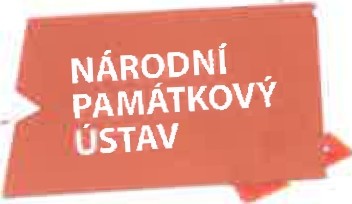 PAMÁTKOVÝ	OZEMNI PAMATKOVA SPRAVA ÚSTAV	V PRAZESmlouva číslo:tP;,b of#l-tlt?'3NPÚ-ÚPS/l/J'f/20{.f-Smlouva č. NPÚ-ÚPS Praha//2017Smlouva o dílouzavřená podle ust. § 2586 a násl. zákona č. 89/2012 Sb., občanský zákoník, (dále jen„občanský zákoník")1.	Smluvní strany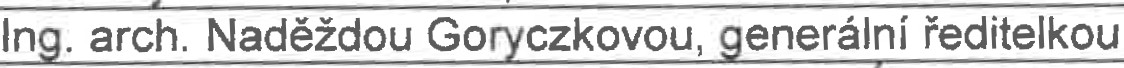 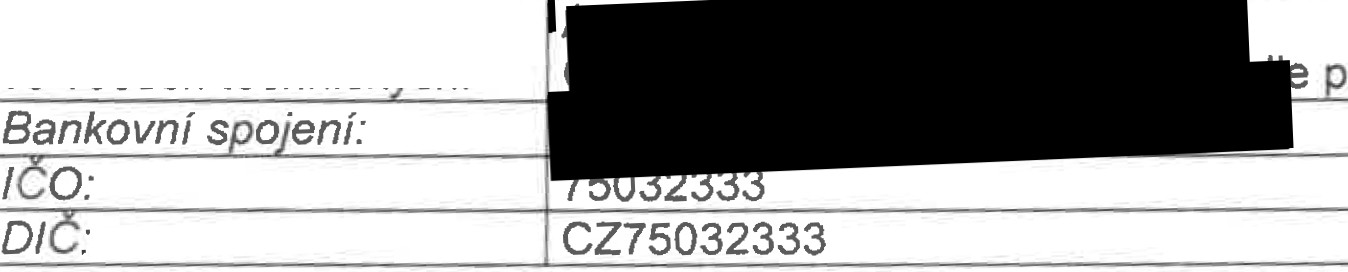 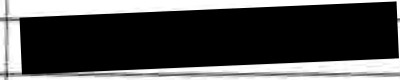 uzavírají tuto smlouvu o dílo (dále jen „smlouvu"), kterou se Zhotovitel zavazuje provést dílo specifikované v ustanovení čl. 2 této smlouvy a Objednatel se zavazuje za řádné a včasné provedení díla zaplatit cenu podle ustanovení čl. 3. této smlouvy, a to za podmínek dále ve smlouvě uvedených.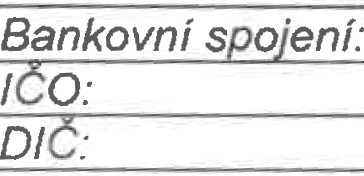 Podkladem pro uzavření této smlouvy je zadávací řízení k veřejné zakázce:„SZ Krásný Dvůr - obnova vnějších schodišť " a nabídka Zhotovitele k této veřejné zakázce .Veškeré podmínky uvedené v zadávacím řízení, jakož i v nabídce účastníka, jsou platné pro plnění zakázky, i když nejsou výslovně uvedeny ve smlouvě.' ->NÁRODNÍPAMÁTKOVÝ	ÚZEMNf PAMATKOVÁ SPRÁVA ÚSTAV	V PRAZEProjekt je financovaný ze státního rozpočtu ČR SMVS - 134V112000341, NPÚ,SZ Krásný Dvůr - odstranění havárií venkovních schodišť hlavní budovy a zdi u Čínského pavilonu, na který byla vydána registrace a rozhodnutí Ministerstva kultury české republiky 384274/2016 OIVZ ze dne 22.6. 2016.2. Předmět a účel smlouvyZhotovitel se touto smlouvou zavazuje provést na svůj náklad a nebezpečí pro Objednatele dílo a Objednatel se zavazuje dílo převzít a zaplatit za něj dohodnutou cenu.Dílem je zhotovení takto definovaných částí díla:provedení stavby s názvem: „SZ Krásný Dvůr - obnova vnějších schodišť". Předmětem stavby je obnova dvou stávajících vnějších schodišť, které jsou součástí zámku. Stavební práce sestávají zejména z rozebrání stávajících prvků, jejich restaurátorské obnovy, podezdívání konstrukcí. zpětného zřízení stupňů, dlažeb, luceren a zábradlí, provedení omítek, izolace a odvodnění. Součástí stavebních prací jsou související restaurátorské práce.li.	Dokumentace skutečného provedení stavby (dále jen DSPS).Zhotovitel prohlašuje, že má veškeré podklady, nezbytné k řádnému provedení díla.Zhotovitel je povinen provést dílo řádně a včas . Dílo je provedeno úplně a bezvadně. odpovídá-li této smlouvě a je-li způsobilé ke svému účelu použití. Dílo je provedeno včas, jsou-li všechny jeho části dle této smlouvy jako úplné a bezvadné a ve lhůtách touto smlouvou sjednaných předány Objednateli. Dílo je způsobilé ke svému účelu použití, je-li plně funkční a jeho vlastnosti odpovídají zcela vlastnostem stanoveným projektovou dokumentací.Dílo bude realizováno v rozsahu a v souladu s Objednatelem odsouhlasenou projektovou dokumentací:SZ Krásný Dvůr Obnova vnějších schodišť , vypracovaná Projektovým ateliérem pro architekturu a pozemní stavby, společnost s r.o., Bělehradská 199/70, 120 00 Praha 2. IČO: 45308616, s vedoucím projektantem Ing. arch. Tomášem Šantavým, v lednu 2015, č. zakázky: 34890781500a oceněným Soupisem stavebních prací, dodávek a služeb s výkazem výměr (dále jen„Položkový rozpočet").Dílo je v souladu s předmětem veřejné zakázky, č.j.	J -	{42ltA.1 ( L.O(fdle zákona č. 134/2016 Sb., o zadávání veřejných zakázek (dále jen „Z'ZVZ"), a Rozhodnutím zadavatele o výběru nejvhodnější nabídky a výzvě na předložení dokladů ze dne 20. 7. 2017č.Stavební povolení stavby a další potřebná dokumentace jsou Objednatelem předányZhotoviteli nejpozději k datu podpisu této smlouvy, v rozsahu a v souladu s údaji a informacemi obsaženými nebo zmíněnými v této smlouvě a všech jejích přílohách, nezbytných pro řádné a včasné provedení díla, předání díla Objednateli a poskytnutí záruk v souladu se smlouvou.Dílo bude provedeno v souladu s obecně závaznými právními a technickými požadavky platnými v době podpisu smlouvy, se stavebním zákonem č.183/2006 Sb., ve znění pozdějších předpisů, zákonem č. 20/1997 Sb., památkový zákon, zákonem č.Strana 212.'-"'„NÁRODNiPAMATKOVÝ	ÚZEMN( PAMATKOVA SPRAVA ÚSTAV	V PRAZE185/2001 Sb„ o odpadech, ve znění pozdějších předpisů a ostatními souvisejícími obecně závaznými předpisy.Pokud se ukáže nutnost jakékoliv změny závazku z této smlouvy pak je Zhotovitel povinen o této skutečnosti Objednatele neprodleně informovat a vyžádat si jeho předchozí souhlas s takovouto změnou. V případě potřeby jakékol iv změny závazku ze smlouvy bude Objednatel postupovat vždy v souladu s ust. § 222 zákona č. 134/2016 Sb., o zadávání veřejných zakázek.V ceně díla, která je uvedena v čl. 3 této smlouvy, jsou zahrnuty veškeré související ostatní náklady, spojené se zhotovením díla, i ty, které nejsou obsaženy v položkovém rozpočtu samostatně, ale zajišťují splnění účelu díla a tvoří součást ceny jednotlivých položek rozpočtu a to zejména, nikoliv však výlučně, náklady na:skládky přebytečného materiálu, vybouraných konstrukcí a hmotbalení a přepravu částí díla,zařízení, uspořádání, vybavení, provozování, osvětlení, střežení, úklid a vyklizení staveniště včetně spotřeby potřebných energií,atesty materiálů, potřebné zkoušky, měření a revize, dle ČSN (případně jiných norem vztahujících se k prováděnému dílu, včetně pořízení protokolů), provozní předpisy a řády, zaškolení obsluhy, výstražné tabulky, dopravní značení, informační zařízení a schémata včetně jejich udržování a následného odstranění,veškeré potřebné průzkumné práce ve fázi realizace stavby,nezbytné úkony vyplývající ze zákona č. 20/1987 Sb., o státní památkové péči, ve znění pozdějších předpisů, zejména § 12, § 14, § 15, § 35 - § 40,provozní i komplexní vyzkoušení díla,projednání, obstarání, zajištění a realizaci záboru veřejných prostranství, dopravních opatření a napojení inženýrských sítí, případně dalších služeb související s realizací díla, včetně úhrady poplatků, nájemného a příp. pokut,veřejnoprávní rozhodnutí potřebná podle předpisů k provádění prací, včetně správních a ostatních poplatků a nákladů s tím spojených,j) vytyčení stavby a podzemních  sítí, dotčených projektem  a  podmínkami dotčených orgánů a jejich ochrana při realizaci díla,vypracování nezbytné výrobní {dílenské) dokumentace,pojištění díla a odpovědnosti za škody,informační panely dle odst. 6.31 této smlouvy, s identifikačními údaji o stavbě, jejichž návrh musí být před zadáním do výroby schválen Objednatelem,opravy poškození jakéhokoliv druhu, způsobené jím nebo poddodavateli, zejména pak takové škody, nebo poškození, která by mohla mít vliv na celkovou kvalitu nebo požadované vlastnosti díla. Pokud Zhotovitel tyto opravy neprovede, nebo při jejich provedení dojde k poškození jiných konstrukcí, ploch, nebo věcí, je Objednatel oprávněn zajistit tyto práce u jiného zhotovitele na náklady Zhotovitele podle této smlouvy,uvedení všech podzemních i nadzemních částí, povrchů, zařízení a součástí, dotčených stavbou do původního stavu (inženýrské sítě, komunikace, chodníky, zeleň, příkopy, propustky, značení stavby apod.), včetně zajištění kladného vyjádření správců sítí a zařízení, v případě zakrytých nebo podzemních konstrukcí, produktovodů, staveb, či inženýrských, datových, telekomunikačních a/nebo obdobných vedení.Místo stavby: Areál národní kulturní památky Státní zámek Krásný Dvůr. Staveniště jeurčeno projektovou dokumentací .2.·1 1. Dokumentace skutečného provedení stavby (DSPS)Strana 313<-•.>NARODNiPAMATKOVÝ	ÚZEMNÍ PAMATKOVÁ  SPRÁVAÚSTAV	V PRAZEDokumentaci skutečného provedení stavby vypracuje Zhotovitel jako součást dodávky díla.DSPS Zhotovitel vyhotoví v souladu s právními předpisy, aktuálně účinnou vyhláškou č. 499/2006 Sb. o dokumentaci staveb, ve znění pozdějších předpisů.DSPS bude předána Objednateli s prohlášením o shodě provedení realizace díla s realizačním projektem. V případě změn realizace díla oproti realizačnímu projektu, ke kterým došlo z důvodu vady projektu, nebo v průběhu realizace díla dojde ke změnám v realizaci pro lepší technické a ekonomické řešení díla, nebo dojde - li ke změně v důsledku nepředvídatelné okolnosti, archeologického nálezu a podobně a dojde-li ke schválení takovéto změny ze strany Objednatele a případně dotčených orgánů státní správy, je - li takové schválení právními předpisy vyžadováno, budou všechny tyto změny zachyceny v dokumentaci skutečného provedení.DSPS bude Zhotovitelem předána Objednateli nejpozději 10 pracovních dnů před podpisem protokolu o předání a převzetí díla dle ustanovení odst. 9.1 této smlouvy.Dokumentaci skutečného provedení předá Zhotovitel ve čtyřech očíslovaných tištěných originálech v tištěné podobě, a 4x v elektronické formě v níže uvedených formátech a náležitostech. Veškerá tištěná vyhotovení DSPS budou ověřena osobami, autorizovanými pro obor pozemní stavby. V případě, že Objednatel bude mít k dokumentaci věcné a kvalifikované připomínky, Zhotovitel se zavazuje dokumentaci uvést do souladu s požadavky Objednatele. Dokumentace musí být provedená v souladu s přílohou č.7 Vyhlášky č. 499/2006 Sb., o dokumentaci staveb, ve znění pozdějších předpisů. Veškerá dokumentace bude současně s tištěnou formou předána i v elektronické podobě, ve formě zdrojových souborů formátu DOC, DOCX, XLS, XLSX, DWG, DXF, PLN nebo v jiném pro Objednatele přijatelném a Objednatelem předem odsouhlaseném formátu a zároveň ve formátu PDF. Součástí  předávané dokumentace  bude i fotodokumentace  průběhu realizace díla, účinně zachycující provádění díla ajednotlivých postupů, zejména všech součástí stavby před jejich zakrytím. Tato fotodokumentace bude předána na nosiči dat v elektronické podobě. Náklady na materiál jsou zahrnuty ve smluvní ceně.Zhotovitel poskytuje touto smlouvou Objednateli výhradní a neomezenou licenci k užití DSPS, k dalšímu zpracování a pořizování rozmnoženin. Objednatel je oprávněn uzavřít podlicenční smlouvu, Objednatel je oprávněn postoupit licencí třetí osobě, k čemuž se Zhotovitel zavazuje  udělit Objednateli souhlas. Objednatel není povinen licenci využít. Zhotovitel prohlašuje, že je oprávněn licenci v daném rozsahu udělit.Restaurátorské zprávySpolu s dokumentací skutečného provedení budou předány Objednateli písemné restaurátorské zprávy 4 x v listinné podobě a 1 x elektronicky na nosiči dat CD, či DVD, obsahující popis všech restaurátorských zásahů, druhů, složení a způsobu aplikace použitých materiálů včetně pokynů pro následnou péči o restaurovanou věc a fotodokumentace stavu restaurované věci před restaurováním, v průběhu prací a po dokončení prací.Objednatel je oprávněn s restaurátorskými zprávami volně disponovat, restaurátorské zprávy využít a v případě potřeby postoupit třetí osobě.Strana 414'•->NÁRODNiPAMATKOVÝ	ůZEMNI PAMATKOVA  SPRAVA ÚSTAV	V PRAZESmluvní cena3.1 Zhotovitel tímto bere na vědomí, že celková cena díla dle této smlouvy v návaznosti na nabídku Zhotovitele ve veřejné zakázce je cenou nejvýše přípustnou  a tato cena je platná po celou dobu provádění díla, až do jeho řádného splnění. Obsahuje veškeré náklady na zhotovení sjednaného předmětu díla v rozsahu čl. 2 této smlouvy.Cena za řádně a včas dokončené a Objednateli předané dílo v rámci plnění je dohodou Zhotovitele a Objednatele stanovena na částku:Tato cena odpovídá věcnému  plnění tak. jak je toto plnění popsáno v této smlouvě a v Příloze č. 1 - Položkovém rozpočtu (oceněném soupise prací}.Platební podmínkyCena díla bude hrazena průběžně na základě faktur s náležitostmi daňového dokladu (dále jen ,,faktur"). Právo vystavit fakturu vzniká Zhotoviteli vždy k pátému dni měsíce, následujícího po měsíci uskutečněného plnění podle této smlouvy.Fakturu,  potvrzenou  Technickým   dozorem   Objednatele   (TOS),  doručí   Zhotovitel Objednateli nejpozději do pěti pracovních dnů od vzniku práva fakturovat.Faktury budou vystavovány Zhotovitelem měsíčně, na základě skutečně provedených a Objednatelem odsouhlasených prací. Zhotovitel není oprávněn vystavit konečnou fakturu dříve, než bude dokončeno předání a převzetí díla a odpovědným zástupcem Objednatele podepsán předávací protokol podle ustanovení 9.1 této smlouvy.Faktura bude obsahovat náležitosti daňového dokladu podle zákona č. 235/2004 Sb., o dani z přidané hodnoty, ve znění pozdějších předpisů, a dále zejména:text :„Faktura za práce podle Smlouvy o dílo s Objednatelem, realizované v rámci projektu č.: SMVS - 134V112000341, NPÚ,SZ Krásný Dvůr - odstranění havárií venkovních schodišť hlavní budovy a zdi u Čínského pavilonu", objekt: Obnova vnějších schodišť.označení daňového dokladu a jeho číslo, lhůtu splatnosti podle této smlouvy,o	datum vystavení,datum uskutečnění zdanitelného  plnění, které je datem podpisu příslušného protokoluúdaje Objednatele - název, IČO, DIČ a sídlo, o	údaje Zhotovitele - název, IČO, DIČ a sídlo,razítko a podpis oprávněné osoby , stvrzující oprávněnost, formální a věcnou správnost fakturyúdaj o zápisu Zhotovitele v obchodním rejstříku, či jiné předepsané evidenci,označení  peněžního ústavu a číslo účtu Zhotovitele,  specifikovaného  v čl.  1 této smlouvyčíslo smlouvy Objednatele a Zhotovitele,označení předmětu fakturace na základě příslušného protokolu dle čl. 9 této smlouvyčástku (zaokrouhlenou na celé koruny),vypořádání případně poskytnutých záloh,Strana 515"-NÁRODNiPAMÁTKOVÝ	ÚZEMNÍ PAMATKOVÁ SPRÁVA ÚSTAV	V PRAZEo	sazbu a výši DPH Oe-li Zhotovitel plátcem) nebo prohlášení, že není plátcem DPH.K faktuře bude přiložen:originál předávacího protokolu. v souladu s ustanovením odst. 9.1  této smlouvy, odsouhlasený a podepsaný zástupci obou smluvních strannebooriginál zjišťovací protokolu, v souladu s ustanovením odst. 9.4 této smlouvy, odsouhlasený a podepsaný zástupci obou smluvních stranFaktura - daňový doklad musí být vystavená Zhotovitelem v souladu s touto smlouvou a zákonem stanovenými náležitostmi. Zhotovitel je povinen bez jakékoli další výzvy či žádosti vystavit a doručit Objednateli daňový doklad za každé zdanitelné plnění definované zákonem č. 235/2004 Sb., ve znění pozdějších předpisů a uskutečněné podle této smlouvy.Adresa pro doručení faktury je:Národní památkový ústav, Územní památková správa v Praze, Sabinova 373/5,130 00 Praha 3. Platby budou probíhat bezhotovostní formou na bankovní účet Zhotovitele,  uvedený v této smlouvě . Smluvní strany se dohodly, že změnu bankovního spojení a čísla účtu Zhotovitele lze provést pouze písemným dodatkem k této smlouvě nebo  písemným sdělením,  prokazatelně  doručeným  Zhotovitelem   Objednateli,   nejpozději spolu s příslušnou fakturou. Toto sdělení musí být originální a musí být podepsáno osobami oprávněnými k podpisu této smlouvy nebo statutárním orgánem Zhotovitele.V případě, že faktura nebude obsahovat náležitosti uvedené v této smlouvě nebo bude uvedeno bankovní spojení a číslo účtu Zhotovitele v rozporu s touto smlouvou nebo v rozporu s písemným sdělením o jeho změně, anebo tyto náležitosti budou uvedeny chybně, může Objednatel fakturu vrátit Zhotoviteli, se žádostí o provedení opravy či o doplnění. Při vrácení faktury musí Objednatel uvést písemně důvod jejího vrácení.Zhotovitel je povinen podle povahy nesprávnosti fakturu nově vystavit. Oprávněným vrácením faktury přestávají běžet původní lhůty splatností. Celá lhůta splatnosti běží znovu ode dne doručení (předání) nově vyhotovené faktury.Faktury vystavené na základě zjišťovacího a předávacího protokolu jsou splatné do 60 dnů od jejich doručení (předání) Objednateli.V případě, že poslední den splatnosti faktury připadne na den pracovního klidu nebo volna, je posledním dnem splatnosti následující pracovní den.Objednatel není v prodlení se zaplacením faktury, pokud nejpozději v poslední den její splatnosti dal příkaz své bance k zaplacení fakturované částky. Veškeré bankovní výlohy a poplatky banky Objednatele spojené s platbou hradí Objednatel, ostatní bankovní výlohy a poplatky hradí Zhotovitel a jsou zahrnuty ve smluvní ceně.Zhotovitel prohlašuje, že ke dni podpisu této smlouvy není nespolehlivým plátcem DPH ve smyslu § 106 zákona o dani z přidané hodnoty, ve znění pozdějších předpisů, a není veden v registru nespolehlivých plátců  DPH. Zhotovitel dále prohlašuje, že souhlasí s tím, aby v případě jeho vedení v registru nespolehlivých plátců DPH byla Objednatelem odváděna DPH přímo správci daně.Zhotovitel se zavazuje, že v případě, pokud se stane nespolehlivým plátcem daně, bude nejpozději do pěti kalendářních dnů ode dne, kdy tato skutečnost nastala, o ní Objednatele informovat. Dnem, kdy Zhotovitel Objednatele informoval, se rozumí den, kdy Objednatel předmětnou informaci prokazatelně obdržel. Při nesplnění nebo opožděném splnění této povinnosti je Zhotovitel povinen uhradit Objednateli smluvníStrana 616C"•->NÁRODNÍPAMÁTKOVÝ	ÚZEMNI PAMATKOVA SPRAVA ÚSTAV	V PRAZEpokutu ve výši sazby DPH v Kč ve výši, uvedené v odst.. 3.2 písm. b. této smlouvy. Uhrazení smluvní pokuty nemá vliv na uplatnění nároku náhrady vzniklé škody.Lhůty plněníSmluvní strany se dohodly na následujících lhůtách plnění této smlouvy:Předání a převzetí prostoru staveniště	nejpozději do 5 pracovních dnů od výzvyobjednatele.Zahájení stavebních prací	nejpozději do 10 pracovních dnů ode dneprotokolárního předání  a  převzetí prostoru staveniště na základě odsouhlaseného harmonogramu prací.Dokončení stavbyPředání a převzetí dílado  13  měsíců  od  předání  a  převzetí staveništěnejpozději do 30 dnů od dokončení stavbyStavební práce budou prováděny v souladu s harmonogramem prací, který vypracuje Zhotovitel v souladu s Projektovou dokumentací. Harmonogram prací předloží Zhotovitel Objednateli nejpozději pět pracovních dnů od písemné výzvy objednatele. Harmonogram prací bude vypracován minimálně v týdenní podrobnosti. V případě, že Objednatel bude mít k předloženému  harmonogramu výhrady, je Zhotovitel povinen upravit harmonogram v souladu s pokyny Objednatele a předložit mu upravený harmonogram k opětovnému odsouhlasení V případě výhrad proběhne úprava a odsouhlasení upraveného harmonogramu při osobním jednání, tak aby byla dodržena lhůta dle odst. 5.1 písm. b) této smlouvy . Harmonogram prací může být v průběhu provádění díla dohodou smluvních stran upraven, lhůta pro dokončení stavby a předání a převzetí díla však nesmí být prodloužena.V odsouhlaseném harmonogramu musí být uvedeny základní druhy prací v rámci jednotl ivých stavebních částí a u nich uveden předpokládaný termín realizace a finanční objem prováděných prací v jednotlivých měsících provádění díla.Zhotovitel je povinen udržovat harmonogram postupu výstavby v aktuálním stavu a v případě změny vždy předat Objednateli k odsouhlasení aktualizovaný harmonogram postupu výstavby, v podrobnostech, odpovídajících původnímu harmonogramu.Pro účely této smlouvy je stavba dokončena, je-li bez vad, nebo vykazuje-li drobné vady a nedodělky, které samy o sobě, nebo ve spojení s jinými, nebrání jejímu obvyklému užívání jako součásti Národní kulturní památky. Do dokončení stavby je Zhotovitel povinen provést veškerá plnění na základě této smlouvy, není-li v této smlouvě, nebo v rozhodnutích orgánů státní správy, stanoveno jinak .Předání a převzetí díla nemůže být ukončeno, dokud nebude zjištěno, že je celé dílo dle této smlouvy řádně předáno.Předání a převzetí prostoru staveniště, dokončení stavby a předání a převzetí díla probíhá jako řízení, jehož předmětem je zjištění skutečného stavu v prostoru staveniště, dokončení stavby či předání a převzetí díla.O předání a převzetí prostoru staveniště, dokončení stavby a předání a převzetí díla je Zhotovitel povinen sepsat protokol, který bude datován a podepsán oprávněnými (pověřenými) zástupci smluvních stran. Tím nejsou dotčeny povinnosti Zhotovitele vést stavební  deník  v souladu  s právními  předpisy.  Pokud  Objednatel  převezme  dílo s výhradou, že obsahuje drobné vady a nedodělky, nebránící řádnému užívání jakoStrana 717C-• >NÁRODNÍPAMÁTKOVÝ	ÚZEMNÍ PAMÁTKOVÁ  SPRÁVA ÚSTAV	V PRAZEkulturní památky,  uvede jejich  výčet  a sjedná  se Zhotovitelem  termín  pro jejich odstranění.Způsob plnění, práva a povinnosti ZhotoviteleVeškeré odborné práce musí vykonávat zaměstnanci Zhotovitele nebo Zhotovitelem pověřené osoby, mající příslušnou kvalifikaci a způsobilost ke konkrétní pracovní činnosti. Osoba vykonávající činnost stavbyvedoucího musí po celou dobu plnění této smlouvy splňovat požadavky stanovené v zadávacích podmínkách.Objednatel je oprávněn po Zhotoviteli požadovat , aby odvolal (nebo sám vykáže ze stavby či areálu NKP), jakoukoliv osobu, zaměstnanou Zhotovitelem na stavbě, či se zdržující na staveništi, ve vymezených prostorách Zhotovitele, určených ke zhotovení díla, či jinde v areálu NKP, která si počíná tak, že to ohrožuje nebo je způsobilá ohrozit bezpečnost či zdraví osob na stavbě, například tím, že je ovlivněna alkoholickými či návykovými látkami. Při podezření z ovlivnění pracovníků Zhotovitele návykovými látkami nebo alkoholem, zajistí Zhotovitel, aby se osoby podrobily příslušnému testu. Nerespektování zákazu požívání alkoholu nebo obdobných látek pracovníky Zhotovitele, je v souladu s podmínkami této smlouvy hrubým porušením smluvní povinnosti Zhotovitele.Pro stavbu mohou být použity jen takové výrobky, materiály, technologie a konstrukce, jejichž vlastnosti z hlediska způsobilosti stavby pro navržený účel zaručují, že stavba při běžné údržbě bude plnit po dobu předpokládané existence požadavky na mechanickou pevnost a stabilitu, požární bezpečnost, hygienu, ochranu zdraví a životního prostředí.Zhotovitel se zavazuje a ručí za to, že při realizaci díla nepoužije žádný materiál, o kterém je v době jeho  užití známo, že je  zdravotně  závadný,  nevhodné povahy k použití pro daný účel či jinak škodlivý. Pokud tak Zhotovitel učiní, je povinen na písemné vyzvání Objednatele provést okamžitě nápravu a veškeré náklady, spojené s nápravou věci do řádného a bezvadného stavu, nese Zhotovitel.Zhotovitel se zavazuje, že k realizaci díla nepoužije materiály, které nemají požadovanou certifikaci, či předepsaný průvodní doklad, je-li to pro jejich použití nezbytné podle příslušných předpisů. Výjimku mohou tvořit materiály, které svou podstatou tvoří součást památkové hodnoty díla a jsou k použití na památce schváleny předepsaným  způsobem.Zhotovitel je povinen doložit kdykoliv v průběhu plnění, na základě výzvy Objednatele, certifikáty či jiné doklady použitých materiálů. Zároveň je povinen bez vyzvání Objednatele, nejpozději deset pracovních dnů před termínem předání a převzetí díla, předložit soubor všech certifikátů, či jiných průvodních dokladů rozhodujících materiálů, užitých k vybudování díla dle odst. 6.13 této smlouvy.6.7 Zhotovitel se zavazuje provést dílo vlastním jménem, na vlastní nebezpečí a na vlastní odpovědnost. Dílo bude provedeno bez vad, věcných i právních v rozsahu a za podmínek uvedených v této smlouvě, včetně podmínek vyplývajících z ohlášení stavby nebo z jiných rozhodnutí podle právních předpisů a řádně předáno Objednateli. Zhotovitel plně odpovídá za své poddodavatele, zaměstnance a osoby, pověřené Zhotovitelem prováděním, nebo zásobováním díla nebo jakékol iv jeho části, které použije pro plnění této smlouvy a v souvislosti s touto smlouvou  (včetně věcné a časové koordinace činností všech a poskytování odborné pomoci pro jejich činnost), a za jejich realizaci plnění této smlouvy odpovídá tak, jako by ji plnil sám.Zhotovitel je povinen seznámit se, a v případě potřeby si ověřit všechny informace, údaje a dokumenty, které jsou součástí této smlouvy, byly v souvislosti s ní poskytnuty Objednatelem Zhotoviteli, nebo jsou k provádění díla nezbytné.Strana 818"•->NÁRODNÍPAMÁTKOVÝ	ůZEMNI PAMATKOVA SPRAVA ÚSTAV	V PRAZEDokumenty a jiné podklady, předané Objednatelem Zhotoviteli v souvislosti s touto smlouvou, je Zhotovitel povinen, bez předchozí výzvy, vrátit protokolárně zpět Objednateli, po dokončení plnění nebo části plnění podle této smlouvy, jako součást své smluvní povinnosti.Zhotovitel bude při plnění této smlouvy postupovat s odbornou péčí, jednat v souladu se zájmy a pokyny Objednatele, příslušnými vyjádřeními a rozhodnutími orgánů státní správy a právními předpisy.Zhotovitel se bude řídit ujednáními této smlouvy včetně jejích příloh, řádně přijatými dodatky této smlouvy a pokyny Objednatele, pokyny osob oprávněných jednat za Objednatele, týkající se realizace předmětného díla a upozorňující na možné porušování smluvních povinností Zhotovitele.Dílo prováděné  podle  této  smlouvy  musí  vyhovovat  relevantním  normám  (ČSN) a obecně závazným právním předpisům, jakož i standardům a předpisům Objednatele, což se týká i bezpečnosti práce, hygieny a ochrany zdraví a životního prostředí, pokud nebude výslovně stanoveno Objednatelem jinak.Zhotovitel zajistí na své náklady veškerá potřebná oprávnění, doklady, osvědčení, stanoviska, rozhodnutí, povolení, prohlášení o shodě v souladu se zákonem 100/2013 Sb.. ve znění pozdějších předpisů, protokoly, certifikáty, dovozní licence apod. požadované příslušnými orgány a legislativou české republiky, u kterých je požadováno, aby je Zhotovitel zabezpečil svým jménem a která jsou nezbytná  pro provedení, uvedení do provozu a provoz díla a provádění této smlouvy, s výjimkou těch, u nichž zákony nebo předpisy platné v české republice výslovně požadují, aby je opatřil Objednatel svým jménem.Zhotovitel provede a bude udržovat na své náklady a nebezpečí veškerá potřebná opatření, dodávky a práce pro bezvadný průběh stavby s ohledem na skutečnost, že stavba bude probíhat za plného návštěvnického provozu kulturní památky. Zejména se jedná o osvětlení, oplocení a ostrahu stavby, staveniště a jiného dotčeného majetku, všude tam, kde to je nezbytné pro řádné provádění a ochranu díla nebo pro bezpečnost Objednatele, návštěvníků, vlastníků a dočasných držitelů sousedních majetků/pozemků a veřejnosti po celou dobu provádění díla. Znečištění komunikací bude Zhotovitel odstraňovat na své náklady bezodkladně a průběžně. Zhotovitel bude respektovat příkazy vedoucího správy státního zámku Krásný Dvůr (kastelána/kastelánku) a plnit jeho Uejí) operativní pokyny v souvislosti se zajištěním bezpečnosti návštěvnického provozu během provádění díla.Před vstupem do prostor Objednatele je Zhotovitel povinen seznámit se prokazatelně u Objednatele s podmínkami bezpečnosti práce a požární ochrany a aktuálním dokumentem  "Plán BOZP". Zhotovitel  odpovídá  za to, že zaměstnanci  Zhotovitele a jeho  poddodavatelů  budou  seznámeni  s těmito  podmínkami,  při pohybu  a  práci v prostorách Objednatele budou dodržovat podmínky bezpečnosti práce, obecně závazné předpisy, obsah aktuálního dokumentu "Plán BOZP", příslušnou řídicí dokumentaci Objednatele a pokyny orgánů státního dozoru pro dané oblasti.Zhotovitel je povinen písemně informovat Objednatele o rizicích a vzájemně spolupracovat při zajišťování bezpečnosti a ochrany zdraví při práci. Zhotovitel je v této oblasti dále povinen:zajistit,  aby  jeho   činnosti  a  práce  jeho   zaměstnanců   byly  organizovány a prováděny tak, aby současně byli chráněni také zaměstnanci poddodavatelů, Objednatele, návštěvníci areálu a případně další osoby,zajistit si vlastní dozor nad bezpečností práce a soustavnou kontrolu nad bezpečností práce při činnosti na pracovištích Objednatele ve smyslu § 102, odst. 1, zákoníku práceStrana 919""-.>NÁRODNIPAMÁTKOVÝ	ÚZEMNÍ PAMÁTKOVÁ SPRÁVA ÚSTAV	V PRAZEspolupracovat při zajištění bezpečného, nezávadného a zdraví neohrožujícího pracovního prostředí pro zaměstnance na pracovišti,upozornit Objednatele na všechny okolnosti, které by mohly vést při jeho činnosti na pracovištích, vymezených Objednatelem, nebo v areálu kulturní památky, v souvislosti s prováděním sjednaného díla, k ohrožení života a zdraví pracovníků Objednatele nebo dalších osob či k ohrožení majetku, zvířat, životního prostředí, provozu nebo ohrožení bezpečného stavu technických zařízení a objektů. Zhotovitel vybaví své zaměstnance osobními ochrannými prostředky podle profesí, činností a rizik na pracovišti,v případě úrazu pracovníka nebo jiné osoby v souvislosti s prováděním díla zhotovitelem, úraz vyšetří a sepíše o něm záznam vedoucí pracovník Zhotovitele, ve spolupráci s odpovědným pracovníkem Objednatele.Zhotovitel je povinen v přiměřeném rozsahu pravidelně kontrolovat, zda jakékoliv části majetku Objednatele nebo jiných osob netrpí vlivy prováděných stavebních prací.Zhotovitel si je vědom, že podle § 2936 OZ je povinen nahradit škodu způsobenou vadnou věcí, kterou použil při plnění závazku. Zhotovitel je povinen, na vadnou povahu věci účinně a včas upozornit Objednatele.Objednatel má právo provádět kontrolu dodržování bezpečnostních a požárních předpisů u zaměstnanců Zhotovitele, v případě porušení upozorní odpovědného zástupce Zhotovitele a požádá o jejich nápravu.Zhotovitel se touto smlouvou zavazuje, na základě výzvy Objednatele, předložit doklady o stavebních hmotách, materiálu, nebo technologiích, použitých pro zhotovení díla.Zhotovitel je povinen řídit se všeobecně platnými a obecně závaznými právními předpisy v oblasti bezpečnosti a ochrany zdraví při práci a požární ochrany .Předaný prostor staveniště bude Zhotovitelem užíván výhradně pro účely zajištění předmětu díla dle této smlouvy. Za zařízení, uspořádání a vybavení staveniště a za soulad s požadavky obecně závazných předpisů, odpovídá Zhotovitel.Zařízení staveniště zabezpečuje Zhotovitel včetně zajištění napojení na inženýrské sítě a umístění měření odběru vody a elektrické energie - náklady na zřízení a za odběty jsou zahrnuty ve smluvní ceně dle odst. 3.2. této smlouvy Zhotovitel je povinen zařízení staveniště poskytnout poddodavatelům, které v souladu s odst. 21.2 uvedl do stavebního deníkuZhotovitel se touto smlouvou zavazuje akceptovat změny ve smlouvě o dílo, které vyplynou ze změny podmínek poskytovatele dotace nebo z negativních úprav státního rozpočtu, včetně případného omezení rozsahu plnění a smluvené ceny díla.Zhotovitel zajistí právní ochranu Objednatele a jeho zaměstnanců před a proti jakýmkoliv žalobám, úkonům nebo administrativním postupům, nárokům, požadavkům, škodám, ztrátám, nákladům a výdajům jakékoliv povahy, včetně právních poplatků, v souvislosti s úmrtím nebo zraněním jakékoliv osoby, nebo ztrátě nebo poškození jakéhokol iv majetku, vzniklých v souvislosti s prováděním díla Zhotovitelem po dobu plnění této smlouvy.Zhotovitel se zavazuje dodržovat platební povinnost vůči svým poddodavatelům.Pokud bude v rámci správního řízení Objednateli uložena peněžitá sankce a/nebo náhrada nákladů řízení za porušení povinností Zhotovitele v rámci provádění díla dle této Smlouvy, zavazuje se Zhotovitel na výzvu Objednatele k úhradě této sankce.Zhotovitel bude pověřenému pracovníkovi Objednatele oznamovat zahájení a přerušení prací delší než 1 pracovní den.Zhotovitel je povinen zamezit negativním dopadům stavební činnosti na okolní prostředí, zejména na nemovitosti přiléhající ke staveništi a je povinen dodržovatStrana 10110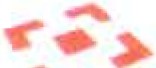 NARODNÍPAMATKOVY	ůZEMNI PAMATKOVA SPRAVAÚSTAV	V PRAZEveškeré podmínky, vyplývající z právních předpisů řešících problematiku vlivu stavby na životní prostředí.Zhotovitel zajistí  účast svých zmocněných  odpovědných zástupců  na pravidelných kontrolních dnech.Zhotovitel  je  povinen bez prodlení  umístit  na stavbě  na viditelném  místě  panel orozměru nejméně 700x1OOOmm, informující o stavbě s těmito údaji:název a logo Objednatele,b)	kontakt na odpovědnou osobu Objednatele,název a logo Zhotovitele,kontakt na odpovědnou osobu Zhotovitele,kontakt na projektanta,kontakt na technický dozor stavebníka,dobu realizace stavby,h)	cenu zakázky, resp. její příslušné části,i)	větu:„Projekt je financován  z  rozpočtu České republiky -	Ministerstva kultury.Grafický návrh panelu je Zhotovitel povinen předložit ke schválení Objednateli před jeho zadáním do výroby. Grafické formáty a loga poskytne Objednatel Zhotoviteli, do 10 dnů po podpisu této smlouvy.Zhotovitel je povinen poskytnout potřebnou součinnost při kolaudačním řízení a při případných dalších správních řízeních, se stavbou souvisejících.Restaurátorské práce budou provádět výhradně restaurátoři - fyzické osoby, které jsou držitelem platného povolení k restaurování {ve smyslu § 14a zákona 20/1987 Sb. o státní památkové péčí) uděleného Ministerstvem kultury české republiky, opravňujícího k restaurování v oborech,  které jsou součásti předmětu plnění. Zhotovitel zajistí k realizací restaurátorských prací účast minimálně tříčlenného restaurátorského týmu, kdy jednotlivé osoby musejí být kvalifikované minimálně v rozsahu stanoveném zadávacími podmínkami. Zhotovitel je povinen tuto skutečnost Objednateli doložit kdykoliv v průběhu provádění díla.Pojištění Zhotovitele a dílaZhotovitel je povinen mít uzavřeno pojištění odpovědnosti za škodu z výkonu podnikatelské činnosti, které kryje škody na věcech (vzniklé poškozením, zničením nebo pohřešováním) a na zdraví (úrazem nebo nemocí) nebo nehmotné újmě:způsobené provozní činností,způsobené vadným výrobkem,vzniklé v souvislostí s poskytovanými službami,vzniklé v souvislosti s vlastnictvím nemovitosti,vzniklé na věcech zaměstnanců.vůči třetí osobě.Výše pojistné částky pro pojištění Zhotovitele dle odst.  7.1, musí činit  minimálně 10 000 000,-Kč (slovy: deset milionů korun českých).Zhotovitel je povinen být po celou dobu provádění díla pojištěn pro případ své odpovědnosti za škodu při pracovním úrazu nebo nemoci z povolání svých zaměstnanců.Strana 11111"•'"">NÁRODNÍPAMÁTKOVÝ	ÚZEMNI PAMÁTKOVÁ SPRÁVA ÚSTAV	V PRAZEPři vzniku  pojistné události zabezpečuje veškeré úkony vůči pojistiteli Zhotovitel. Zhotovitel je současně povinen informovat Objednatele o veškerých skutečnostech, spojených s pojistnou událostí.Smluvní strany jsou povinny v souvislosti s pojistnou událostí poskytovat si veškerou součinnost, která je v jejich možnostech.Náklady na pojištění nese Zhotovitel v rámci ceny díla.7.7. Doklad o pojištění dle odst. 7.1 bude jako příloha č. 4 nedílnou součástí této smlouvy o dílo.Postup realizace díla, práva a povinnosti ObjednatelePři provádění prací nebude narušen provoz areálu Státního zámku Krásný Dvůr.Objednatel jmenuje odpovědné zástupce pověřené výkonem technického dozoru objednatele (stavebníka), (dále TOS). Technický dozor nesmí pro Objednatele provádět Zhotovitel, ani osoba s ním spojená.Za účelem vymezení a definování pravidel používání techniky, přesunů materiálu, hmot a pohybu osob a vozidel nejenom v místě stavby, ale i celém areálu, Objednatel předá Zhotoviteli nejpozději ke dni předání staveniště dokument "Plán BOZP", je - li vyžadován příslušnými předpisy.Zhotovitel je povinen řídit se aktuální verzí dokumentu "Plán BOZP" dle odstavce 8.3 této smlouvy, protokolárně s ním seznámit všechny zaměstnance své a všechny zaměstnance poddodavatele. Kopie protokolů předá Zhotovitel TOS.Vykládka a nakládka materiálu, jakož i jeho skladování může být prováděno jen na předem schválených místech, a to v souladu s aktuálním plánem BOZP - a to tak. že nesmí snižovat estetickou kvalitu areálu, nesmí omezovat běžný provoz, nesmí omezovat návštěvnický provoz a zejména nesmí omezovat příjezd techniky složek IZS a příjezd vozidel Policie ČR, městské policie a dalších subjektů provádějících ostrahu a ochranu areálu.Před zakrytím prací a konstrukcí díla, kdy nebude možno dodatečně zjistit jejich provedení, použité materiály, rozsah a/nebo kvalitu, je Zhotovitel povinen pořídit detailní fotodokumentaci a videozáznam, z nichž bude způsob provedení patrný. Zhotovitel je  v takovém případě dále povinen včas, nejméně 3 pracovní dny před provedením kontroly, prokazatelným způsobem (e-mailem) vyzvat  k jejich kontrole TOS, oprávněného jednat za Objednatele. Nevyzve-li Zhotovitel osobu pověřenou výkonem TOS, bude povinen na žádost osoby pověřené výkonem TOS nebo oprávněného zástupce Objednatele zakryté práce odkrýt na vlastní náklad.Objednatel či jeho zástupce je oprávněn kontrolovat provádění díla. Zjistí-li, že jej Zhotovitel provádí v rozporu s povinnostmi, vyplývajícími z této smlouvy, projektovou dokumentací, rozhodnutími orgány státní správy nebo obecně závaznými právními předpisy, může se dožadovat okamžitého odstranění vad vzniklých touto činností Zhotovitele nebo zastavení stavby. Jestliže Zhotovitel tak neučiní v přiměřené lhůtě, sjednává se, že jde o porušení smlouvy, které opravňuje Objednatele k odstoupení od smlouvy a uplatnění sankcí z důvodu hrubého porušení smluvní povinnosti Zhotovitele.Objednatel se zavazuje předat před započetím díla Zhotoviteli dokumentaci , související s předmětem díla a prostory nezbytně nutné pro činnost Zhotovitele k provedení díla.Objednatel je povinen upozornit Zhotovitele bez zbytečného odkladu na nevhodné provádění  díla  a  na  nové  skutečnosti,  týkající  se  předmětného  díla,  které  zjistil v průběhu výstavby.O. TOS je oprávněn:vstupovat na všechna pracoviště Zhotovitele, kde jsou zpracovány, realizovány nebo uskladněny dodávky díla,Strana 12112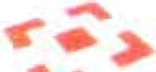 NARODNÍPAMATKOVY	ÚZEMNI PAMATKOVA SPRAVA ÚSTAV	V PRAZEprovádět zápisy do stavebního deníku, sledovat vedení všech stavebních deníků a průběžně odebírat li. kopii ze stavebního deníku,kontrolovat dodržování podmínek ohlášení stavby, stavebního povolení, rozhodnutí orgánu památkové péče a opatření orgánů státní památkové péče, státního stavebního dohledu či jiných orgánů státní správy po dobu realizace díla,dát příkaz k přerušení prací, je-li ohrožena bezpečnost provádění díla, život nebo zdraví pracovníků na stavbě, jiných osob, zvířat, životního prostředí, nebo pokud by hrozil vznik škody ve výši přesahující 5000,-Kč a provést o uvedené skutečnosti zápis do stavebního deníku,seznamovat se se všemi podklady, podle kterých se připravuje a provádí realizace díla, včetně obsahu smluv na provádění všech poddodávek, odborných a pracovních předpokladů pracovníků zhotovitele či jeho poddodavatelůkontrolovat postup prací podle odsouhlaseného harmonogramu dílaa upozorňovat Zhotovitele nebo jeho poddodavatele na nedodržení sjednaných termínů.sledovat,   zda    Zhotovitel    a   jeho    poddodavatelé    provádějí    předepsané a dohodnuté zkoušky materiálů, konstrukcí a prací, dále kontrolovat výsledky těchto zkoušek a vyžadovat doklady, které prokazují kvalitu prováděných prací a dodávek (atesty, protokoly apod.),kontrolovat vyklizení staveniště Zhotovitelem,j)	protokolárně odevzdat staveniště Zhotoviteli,kontrolovat věcnou a cenovou správnost a úplnost oceňovaných podkladů, kontrolovat výkazy provedených prací (Zjišťovací protokoly), správnost a úplnost Zhotovitelem vystavených faktur, včetně všech jejích příloh. Svým podpisem a razítkem, vyznačeným na podkladech, osvědčí správnost a úplnost podkladů,provádět kontrolu a uplatňovat u Zhotovitele odstranění všech případných vad a nedodělků, zjištěných při provádění,  před předáním nebo při předání díla Objednateli,m) protokolárně převzít dokončené dílo od Zhotovitele, včetně převzetí  všech dokladů a dokumentace o provedení díla.Předání a převzetí dílaZhotovitel vyzve Objednatele k předání a převzetí díla písemně, alespoň 1O pracovních dní předem. Po řádném ukončení předání a převzetí díla sepíší Objednatel a Zhotovitel písemný protokol o předání a převzetí díla. Protokol o předání a převzetí díla bude podepsán Objednatelem pouze tehdy, pokud budou Zhotovitelem splněny následující povinnosti:musí být dokončeny veškeré stavební práce podle této smlouvy,musí být předloženy Objednateli veškeré požadované dokumenty, zejména dokumenty, předepsané orgány státní správy v rozhodnutí, certifikáty materiálů, konstrukcí a atesty zařízení, protokoly o kontrolách a zkouškách provedených v průběhu provádění díla, všechny stavební deníky, předepsaná dokumentace a osvědčení příslušných orgánů pro vyhrazená zařízení, dokumentace pro provoz, obsluhu a údržbu zařízení díla, doklady o splnění podmínek stanovených rozhodnutími stavebních a jiných speciálních dozorových orgánů. doklady o výsledcích měření přípustných hodnot v pracovním prostředí podle platných hygienických předpisů a další náležitosti uvedené v této smlouvě,musí být předložen protokol o úspěšném provedení funkční zkoušky díla, protokol o seznámení Objednatele s údržbou díla,Strana 13113"•-->.NÁRODNÍPAMÁTKOVÝ	ÚZEMNf PAMÁTKOVÁ SPRÁVA ÚSTAV	V PRAZEmusí  být  splněny   všechny   povinnosti  Zhotovitele  vyplývající   ze  smlouvy, s výjimkou povinností Zhotovitele v záruční době,musí být Objednateli předána dokumentace skutečného provedení,musí být předáno vyčištěné staveniště,Podpisem protokolu o předání a převzetí díla Objednatelem dle odst. 9.1 této smlouvy začíná běžet záruční doba na dílo dle odst. 13.2.Odmítne-li Objednatel dílo převzít, sepíše se o tom zápis, v němž smluvní strany uvedou svá stanoviska a jejich zdůvodnění, včetně návrhu na další postup.9.4. Zjišťovací protokol, podepsaný Zhotovitelem a Objednatelem nebo zástupcem (TOS) bude za každý ukončený měsíc shrnovat provedené práce a dodávky, uskutečněné v příslušném měsíci v členění dle specifikace s uvedením minimálně souhrnné položky jednotkové ceny množství a výsledné ceny za příslušnou položku.1O. Zabezpečení jakosti10.1. Zhotovitel ruc1 za  to, že dílo  bude provedeno  v jakosti , sjednané  touto  smlouvou a všechny části díla budou nové, nepoužité a budou odpovídat současnému stavu techniky a odborným zkušenostem obnovy památkově chráněných objektů v době zadání díla. Výjimku mohou tvořit dodávky a/nebo technologie , tvořící památkovou hodnotu díla, předepsané k použití památkovými orgány .10.2. Zhotovitel je povinen Objednateli nebo jeho zástupci umožnit v průběhu realizace této smlouvy bez zbytečného odkladu kontrolu a vyzkoušení jakékoliv části díla, aby se Objednatel mohl ujistit, že jsou v souladu se smlouvou. Na provedení změn Zhotovitelem, bez předchozího souhlasu Objednatele, se hledí jako na hrubé porušení smluvní povinnosti.10.3. Objednatel vyznačí v harmonogramu kontrolní operace, kterých se bude zúčastňovat. Plán kontrol a zkoušek může být upravován formou evidovaných, číslovaných revizí, odsouhlasených Objednatelem .Řízení stavby, Stavební deníkZhotovitel je povinen vést ode dne předání a převzetí staveniště stavební deník, do kterého zapisuje skutečnosti předepsané zákonem a příslušnou prováděcí vyhláškou č. 499/2006 Sb., o dokumentaci staveb ve znění pozdějších předpisů. Tato povinnost se týká i staveb, podléhajících souhlasu s provedením ohlášené stavby.Povinnost vést stavební deník končí dnem odstranění vad a nedodělků z přejímacího řízení nebo vydáním  kolaudačního souhlasu (rozhodující je okolnost, která nastane později).Zápisy do stavebního deníku provádí Zhotovitel formou denních záznamů. Veškerézápisy do stavebního deníku musí být zaznamenány Zhotovitelem v ten den, kdy zapisované události nastaly. Stavební deník je základní dokumentací průběhu provádění díla. Zapisují se do něj veškeré skutečnosti, úkony a pokyny týkající se této smlouvy.Zápisy do stavebního deníku se provádí v originále a dvou kopiích. Originály zápisů je Zhotovitel povinen předat Objednateli po dokončení stavby . První kopii obdrží Zhotovitel a druhou kopii Objednatel, případně jím pověřená osoba.Stavební deník musí být přístupný kdykoliv v průběhu pracovní doby oprávněným osobám Objednatele, případně jiným osobám oprávněným do stavebního deníku činit záznamy .Strana 14114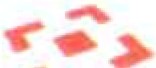 NÁRODNÍPAMÁTKOVÝ	ÚZEMNI PAMATKOVA SPRAVA ÚSTAV	V PRAZEObjednatel nebo jím pověřená osoba, vykonávající funkci technického dozoru, je povinen se vyjadřovat k zápisům ve stavebním deníku, učiněným Zhotovitelem, nejpozději do 5 pracovních dnů ode dne vzniku zápisu.Nesouhlasí-li Zhotovitel se zápisem, který učinil do stavebního deníku Objednatel nebo jím pověřená osoba vykonávající funkci technického dozoru, případně osoba vykonávající funkci autorského dozoru, musí k tomuto zápisu připojit svoje stanovisko nejpozději do 5 dnů, jinak se má za to. že se zápisem souhlasí.Ve stavebním deníku musí být uvedeny identifikační údaje:název stavby (nebo její části) podle ohlášení stavby,místo stavby,název, sídlo, IČO Zhotovitele včetně jmenného seznamu osob oprávněných za Zhotovitele provádět zápisy do stavebního deníku s uvedením jejich kontaktů a podpisového vzoru,název, sídlo, IČO Objednatele včetně jmenného seznamu osob oprávněných za Objednatele provádět zápisy do stavebního deníku s uvedením jejich kontaktů a podpisového vzoru,název, sídlo, IČO zpracovatele projektové dokumentace,název, sídlo, IČO poddodavatelů,jména a příjmení osob, zabezpečujících odborné provádění stavby s rozsahem jejich oprávnění a odpovědnosti ,jména a příjmení osob vykonávajících technický dozor,jména a příjmení osob vykonávajících autorský dozor,jména,  příjmení a funkce dalších osob oprávněných  k provádění záznamů do stavebního deníku,seznam projektové a ostatní technické dokumentace stavby včetně případných jejich změn,seznam nebo odvolávky na dokumenty a doklady ke stavbě,m)	změny dodavatelů nebo odpovědných osob během výstavby .Do stavebního deníku zapisuje Zhotovitel pravidelné denní záznamy, které obsahují tyto údaje:Jména, příjmení a profese pracovníků, pracujících na staveništi,klimatické podmínky na staveniště a jeho stav,popis a množství provedených prací a montáží a jejich časový postup.dodávky  materiálů, výrobků,  strojů a zařízení  pro stavbu, jejich  uskladnění  a zabudování,nasazení mechanizačních prostředků.Do stavebního deníku zapisuje Zhotovitel další údaje dokumentující veškeré skutečnosti rozhodné pro provádění díla, zejména:předání a převzetí staveniště,zahájení  prací, případně termíny  a důvody  přerušení, včetně technologických přestávek,nástupy provádění a ukončení prací poddodavatelů, včetně konkrétní pracovní činnosti (poddodávky)seznámení a proškolení zaměstnanců a dalších pracovníků, pracujících na zhotovení díla, s podmínkami bezpečnosti a ochrany zdraví, požární ochrany a ochrany životního prostředí,údaje o opatřeních, týkajících se bezpečnosti a ochrany zdraví při práci, požární ochrany a ochrany životního prostředí,zvláštní opatření při bouracích a demoličních pracích, pracích ve výškách, za provozu, v ochranných pásmech apod.,manipulace se zeminami, stavební sutí a nakládání s odpady,Strana 15115C-•>"N"Á'RODNÍPAMÁTKOVÝ	ÚZEMNÍ PAMATKOVÁ SPRÁVAÚSTAV	V PRAZEmontáže  a  demontáže  dočasných  stavebních  konstrukcí.  jejich  předání  a převzetí,provoz a užívání mechanizačních prostředků,j)	výsledky kvantitativních a kvalitativních přejímek dodávek pro stavbu,opatření k zajištění stavby, zabudovaných nebo skladovaných výrobků a zařízení proti poškození, odcizení apod„provádění a výsledky kontrol všech druhů,informaci o souhlasu Objednatele se zakrytím částí stavby,skutečnosti důležité pro věcné, časové a finanční plnění smluv,provedení a výsledky zkoušek a měření.škody, způsobené stavební činností či v souvislosti s plněním dle této smlouvy , včetně přijatých opatření,předávání a přejímky díla nebo jeho ucelených částí,odstranění vad a nedodělků,výsledky kontrolních prohlídek stavby (§ 133 ,§ 134 Stavebního zákona),zřízení, provozování a odstranění dočasných objektů zařízení staveniště.nepředvídaný nález kulturně cenných předmětů, detailů stavby nebo chráněných částí přírody a/nebo archeologický nález.Do stavebního deníku jsou oprávněni zapisovat, jakož i nahlížet nebo pořizovat výpisy:oprávnění zástupci Objednatele,oprávnění zástupci Zhotovitele,osoba vykonávající stavební dozor,osoba pověřená výkonem technického dozoru.osoba pověřená výkonem autorského dozoru,osoba, oprávněná provádět kontrolní prohlídku stavby,osoba odpovídající za provádění vybraných zeměměřických prací,koordinátor bezpečnosti a ochrany zdraví při práci,další osoby oprávněné plnit úkoly správního dozoru podle zvláštních právních předpisů.Stavební deník musí mít číslované listy a nesmí v něm být vynechána volná místa.Zápisy  do  stavebního  deníku  musí  být  prováděny  čitelně  a  musí  být  vždy k nadepsanému jménu a funkci podepsány osobou, která příslušný zápis učinila.V případě neočekávaných událostí nebo okolností, majících zvláštní význam pro další postup stavby, pořizuje Zhotovitel i příslušnou fotodokumentaci, která se stane součástí stavebního deníku.Zápisy ve stavebním deníku se nepovažují za změnu smlouvy .Objednatel má povinnost archivovat stavební deník po dobu nejméně 1O let ode dne vydání kolaudačního souhlasu , případně ode dne dokončení stavby, pokud se kolaudační souhlas nevyžaduje.Pro účely  kontroly  průběhu  provádění  díla  organizuje  Objednatel  kontrolní  dny v termínech nezbytných pro řádné provádění kontroly, nejméně však 2x měsíčně.Zástupce Objednatele  je povinen oznámit konání kontrolního dne písemně (e­ mailem) nejméně 3 dny před jeho konáním všem zúčastněným stranám.Kontrolních dnů se zúčastní zástupci Objednatele případně osob vykonávající funkci technického dozoru a autorského dozoru a podle potřeby i zástupci orgánů státní správy.Zástupci Zhotovitele jsou povinni se zúčastňovat kontrolních dnů. Zhotovitel má právo přizvat na kontrolní den své poddodavatele.Kontrolní dny vede Objednatel. který může jejich vedením pověřit osobu vykonávající funkci technického dozoru.Strana 16116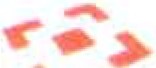 NARODNÍPAMÁTKOVY	ÚZEMNI PAMATKOVA SPRÁVA ÚSTAV	V PRAZEObsahem kontrolního dne je zejména zpráva Zhotovitele o postupu prací, kontrola časového a finančního plnění provádění prací, připomínky a podněty osob vykonávajících funkci technického a autorského dozoru a stanovení případných nápravných opatření a úkolů.Technický dozor objednatele pořizuje z kontrolního dne zápis o jednání, který písemně předá všem zúčastněným .Všechny  fosilie,  mince, cenné nebo starožitné  předměty, části staveb  a předmětygeologického nebo archeologického zájmu, nalezené na staveništi, předá Zhotovitel neprodleně do péče a pravomoci Objednatele. Činnost Zhotovitele, kterou zasáhne pod stávající povrch terénu, bude průběžně dozorovat Objednatelem stanovený archeolog.Zhotovitel podnikne odpovídající opatření k tomu, aby se zaměstnancům Zhotovitele nebo jiným osobám zabránilo v přemístění jakýchkoliv nálezů z původního místa uložení, v poškození nebo odcizení těchto nálezů.Pokud Zhotovitel při provádění prací zjistí nepředvídané nálezy kulturně cenných předmětů, detailů stavby nebo chráněných částí přírody anebo archeologické nálezy, svědčící o historické lidské činnosti, je povinen neprodleně oznámit nález Objednateli a jeho jménem též stavebnímu úřadu a orgánu státní památkové péče, odbornému archeologickému pracovišti nebo orgánu ochrany přírody a zároveň učinit opatření nezbytná k tomu, aby nález nebyl poškozen nebo zničen a v nezbytném rozsahu neprodleně přerušit práce. Objednatel je povinen rozhodnout o dalším postupu, a to písemně a bez zbytečného odkladu, přičemž budou respektovány podmínky stanovené právními předpisy.Zhotovitel je povinen zapsat termín konání kontrolního dne a jeho závěry do stavebního deníku.Stavbyvedoucí Zhotovitele bude kromě činností, definovaných obecně závaznými právními předpisy, zabezpečovat zejména tyto činnosti:Řídit realizaci prací Zhotovitele a jeho případných poddodavatelůProvádět předávání stavebních prací, projektů a díla ObjednateliProjednávat a vyjadřovat se ke, změnám projektu, materiálu a dodávekProjednávat a vyjadřovat se ke změnám objemu prací a cen realizovaných prací a dodávek materiáluVést stavební deník, zaznamenávat v něm veškeré odsouhlasené změny oproti nabídkovému rozpočtu, vypracovat návrh na Změnový list stavby, pokud to nepředvídatelné okolnosti na stavbě budou vyžadovat.Zastupovat  Zhotovitele  při jednání  ve  věci  předmětu  plnění  této  smlouvy  při projednávání záborů a dopravních opatřeních.Zápisem ve stavebním deníku nelze měnit ustanovení smlouvy.Vlastnické právo k předmětu díla, patentová čistotaVlastníkem zhotovované stavby je od počátku Objednatel. V souladu s ustanovením § 2624 občanského zákoníku nese nebezpečí škody nebo zničení stavby až do jejího předání Zhotovitel.Nebezpečí škody na předmětu smlouvy přechází ze Zhotovitele na Objednatele podpisem protokolu o předání a převzetí úplného díla Objednatelem.Objednatel niá právo použít výkresy, specifikace, nabídky, kalkulace či ostatní dokumenty pro jakýkoliv účel bez závazku jakéhokoliv druhu ke Zhotoviteli nebo jeho poddodavateli.Zhotovitel prohlašuje, že poskytnutím těchto práv k duševnímu vlastnictví nejsou porušena žádná práva třetích osob, a odpovídá za veškerou škodu, která by Objednateli vznikla v případě nepravdivosti tohoto prohlášení.Strana 17117',..•-..>NÁRODNÍPAMATKOVÝ	ÚZEMNf PAMATKOVA SPRÁVAÚSTAV	V PRAZEOdpovědnost za vady, zárukyZhotovitel poskytuje Objednateli záruku, že celé dílo a každá jeho část bude při předání prosta jakýchkol iv vad, věcných i právních. Dílo nebo jeho část má vady, jestliže neodpovídá výsledku určenému ve smlouvě, účelu jeho využití, případně nemá vlastnosti, výslovně stanovené touto smlouvou nebo obecně závaznými platnými předpisy.Zhotovitel odpovídá za vady a jakost provedení díla podle příslušných ustanovení občanského zákoníku, jakož i za kvalitu výrobků, veškerých součástí a příslušenství stavby, včetně materiálů použitých ke zhotovení díla, po záruční dobu šedesáti (60) měsíců ode dne protokolárního převzetí díla nebo jeho smluvně dohodnutých částí, dle této smlouvy Objednatelem, počínaje dnem podpisu protokolu o předání a převzetí díla Objednatelem dle odst. 9.1.Oznámení vady, včetně popisu, jak se vada projevuje nebo projevila, zašle Objednatel Zhotoviteli písemně, elektronicky anebo doporučeným dopisem bez zbytečného odkladu poté, kdy vadu zjistil. V oznámení vady bude uvedena volba mezi následujícími nároky Objednatele:v případě neopravitelných vad má Objednatel právo požadovat odstranění vady bezplatným dodáním nového díla nebo části díla - Zhotovitel je povinen tak učinit neprodleně, nejpozději však ve lhůtě stanovené mu Objednatelem podle povahy vady, nebopožadovat odstranění vady bezplatnou opravou díla nebo jeho části - Zhotovitel je povinen tak učinit neprodleně, nejpozději však do 48 hodin od oznámení vady, pokud smluvní strany nestanoví jinak s ohledem na povahu vady, nebopožadovat přiměřenou slevu ze smluvní ceny, která bude vyčíslena jako prokázané zvýšené  náklady  na  provoz  a  údržbu  díla  vzniklé  Objednateli v důsledku vady.Objednatel umožní Zhotoviteli přístup k dílu s cílem prověřit příčinu vady. Neodstraní-li Zhotovitel vady díla ve lhůtě stanovené mu Objednatelem, může Objednatel rovněž vadu odstranit sám nebo ji nechat odstranit, a sice na náklady Zhotovitele, aniž by tím Objednatel omezil jakákol iv svá práva daná mu touto smlouvou. Zhotovitel je povinen nahradit Objednateli účelně a prokazatelně vynaložené náklady, které byly s odstraněním vady zajišťovaným Objednatelem spojeny, a to do třiceti (30) dnů po obdržení příslušné faktury Objednatele. V případě neproplacení této faktury má Objednatel právo započíst své pohledávky proti kterékoli platbě Zhotoviteli.V případě, že vada díla bude takového rozsahu či charakteru, že bude vadu nutno odstranit či začít odstraňovat okamžitě po jejím vzniku, resp. zjištění (z ekonomických, provozních, bezpečnostních či jiných závažných důvodů). je Objednatel oprávněn odstranit vadu sám na náklady Zhotovitele, a toto své rozhodnutí sdělí Zhotoviteli v reklamaci. V tomto případě není dotčena záruční lhůta.Na vyměněnou nebo nově dodanou část díla v záruční lhůtě se vztahuje záruční lhůta v původní délce, která začíná běžet dnem uvedení vyměněné nebo nově dodané části díla do provozu.Odstranění vady nemá vliv na nárok Objednatele na smluvní pokutu a náhradu škody Objednatel má vůči Zhotoviteli rovněž nárok na úhradu škody vzešlé z vady.Smluvní pokutySmluvní strany sjednávají smluvní pokutu pro následující případy a v následující výši:pro případ nedodržení termínu dokončení stavby je Zhotovitel povinen zaplatit Objednateli smluvní pokutu ve výši 1 % ze smluvní ceny dle odst. 3.2 této smlouvy za každý den prodlení.Strana 1811B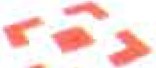 NÁRODNÍPAMATKOVÝ	ÚZEMNI PAMATKOVA SPRAVA ÚSTAV	V PRAZEpro případ nedodržení termínu předání a převzetí díla podle článku 5 smlouvy (podpis protokolu o předání a převzetí díla Objednatelem} je Zhotovitel povinen zaplatit Objednateli smluvní pokutu ve výši 0,5 % ze smluvní ceny dle odst. 3.2 této smlouvy za každý den prodlení;c}      pro  případ  poškození   původních  historických  konstrukcí,  jejich   částí  nebopoškození archeologických nálezů 50.000 Kč za každý jednotlivý případ. Uplatněním smluvní pokuty není dotčeno právo Objednatele na náhradu vzniklé škody;pro případ prodlení s vyklizením staveniště (dle zápisu ve stavebním deníku) za každý započatý den 1O.000 Kč,pro případ prodlení z dohodnutých termínů odstranění vad a nedodělků za každý započatý den 10.000 Kč;pro případ prodlení s odstraněním vad a nedodělků reklamovaných a uznanýchza každý započatý den 10.000 Kč;v případě porušení povinnosti dle čl. 21 odst. 21.2 při plnění zakázky pomocí jiných  osob  kromě  poddodavatelů,   odsouhlasených   dopředu  Objednatelem,100.000 Kč, a to za každý jednotl ivý případ;pro případ nedodržení některého z ustanovení z aktuální verze Plánu BOZP anebo ujednání o udržování čistoty na staveništi a v prostoru areálu památky,10.000 Kč za každý jednotlivý zdokumentovaný případ;za porušení povinnosti mlčenlivosti, specifikované v čl. 17 této smlouvy, je Zhotovitel povinen uhradit Objednateli smluvní pokutu ve výši 50 000 Kč, a to za každý jednotlivý případ porušení povinnosti;v případě  porušení  povinnosti  v čl.  6.34  a  11.28  za  každý  jednotlivý  případ10.000 Kč.Pokuty a náhrady nákladů řízení uložené kontrolními orgány za porušení povinností Zhotovitele při ochraně životního prostředí, podzemních vod, dodržování protipožárních opatření a pravidel bezpečnosti práce, pravidel odpadového hospodářství, jakož i pokuty a náhrady nákladů řízení uložené ostatními orgány státní správy v průběhu realizace díla budou v plném rozsahu uhrazeny Zhotovitelem.Pokud není v ostatních ustanoveních smlouvy řečeno jinak, úhrada smluvní pokuty a náhrady nákladů řízení nemá vliv na nároky Objednatele dané mu touto smlouvou i obecně závaznými předpisy, včetně nároku na odstranění vady, náhradu škody a odstoupení od smlouvy nebo její vypovězení.Smluvní strany sjednávají vzájemně smluvní pokutu pro případ prodlení s platbami, vzniklé z této smlouvy, kterékoli ze smluvních stran ve výši 0,05% z dlužné částky za každý den prodlení. Tato smluvní pokuta zahrnuje úrok z prodlení.·t 4.5. Oprávněnost nároku na smluvní pokutu není podmíněna žádnými formálními úkony od oprávněné smluvní strany. Zaplacení smluvní pokuty nezbavuje povinnou smluvní stranu závazku splnit povinnosti dané jí touto smlouvou.Smluvní strany výslovně sjednávají, že Objednatel je oprávněn smluvní pokutu, případně vzniklou náhradu škody, na které mu v důsledku porušení závazku Zhotovitele vznikl právní nárok, započíst do kterékoliv úhrady, která přísluší Zhotoviteli dle příslušných ustanovení smlouvy.Povinná smluvní strana je povinna uhradit smluvní pokutu na účet oprávněné smluvní strany během třiceti (30) kalendářních dnů po obdržení faktury na smluvní pokutu.Náhrada škodyObjednatel  je  oprávněn  požadovat  náhradu  škody  způsobenou  mu  Zhotovitelem i v případě, že se jedná o porušení povinnosti, na kterou se vztahuje smluvní pokuta, aStrana 19119"•->NÁRODNÍPAMÁTKOVÝ	ÚZEMNf PAMÁTKOVÁ  SPRÁVAÚSTAV	,	V PRAZEto ve výši přesahující zaplacenou smluvní pokutu. Náhrada škody zahrnuje skutečnou škodu a nezahrnuje ušlý zisk .Zhotovitel nemá nárok uplatňovat na Objednateli náhradu škod, které Zhotovitel způsobil při plnění smlouvy nebo v souvislosti s ní třetím stranám, nebo které byly Zhotovitelem způsobeny osobám pracujícím pro Zhotovitele při plnění této smlouvy nebo v souvislosti s ní, s výjimkou těch případů, kdy je za vznik škody odpovědný zčásti či zcela Objednatel.Odstoupení od smlouvy, vypovězení smlouvyObjednatel má právo odstoupit od smlouvy nebo smlouvu vypovědět v případě podstatného porušení smlouvy Zhotovitelem , kterým je, zejména:Zhotovitel převede své závazky , povinnosti nebo práva plynoucí z této smlouvy na jiný subjekt bez předchozího souhlasu Objednatele,prodlení Zhotovitele z jeho viny s řádným ukončením a předáním díla nebo jeho části o více než 5 pracovních dnů,práce Zhotovitele vykazují již v průběhu provádění nedostatky nebo jsou prováděny v rozporu s touto smlouvou, či obecně závaznými právními předpisy a Zhotovitel je nenahradil bezvadným plněním či vady neodstranil v dohodnutém termínu,došlo k prodlení se zahájením nebo prováděním  prací oproti harmonogramu z důvodů na straně Zhotovitele o více než pět pracovních dnů, nebo na stavbě nejsou potřebné kapacity strojů, materiálů či pracovníků a Zhotovitel tuto situaci nenapravil v dohodnutém termínu,Zhotovitel opakovaně nebo zvlášť hrubým způsobem poruší v místě plnění nebo v areálu Objednatele pravidla bezpečnosti práce, protipožární ochrany, ochrany zdraví při práci, staveništní řád, či jiné bezpečnostní předpisy a pravidla nebo jednal-li způsobem, jímž mohl Objednateli či jiné osobě, v souvislosti s plněním dle této smlouvy způsobit škodu na jeho/jejím majetku, či jinou vážnou újmu,smluvní pokuta dosáhne výše 15% celkové smluvní ceny,Zhotovitel opakovaně nedodržuje technologické postupy vyplývající z platných norem nebo všeobecně závazných předpisů, této smlouvy či pokynů Objednatelev případě, že Zhotovitel neodstraní vady v přiměřené lhůtě, má Objednatel právo od smlouvy odstoupit.Zhotovitel neplní své povinnosti při odstraňování reklamovaných vad co do rozsahu, kvality nebo termínů.Objednatel je oprávněn odstoupit od smlouvy, nebo smlouvu vypovědět, pokud:na majetek zhotovitele byl vyhlášen konkurs nebo povoleno vyrovnání,návrh na prohlášení konkursu byl zamítnut pro nedostatek majetku zhotovitele,zhotovitel vstoupí do likvidace.Vznik kterékoliv z těchto skutečností je Zhotovitel povinen písemně oznámit Objednateli. Pro uplatnění práva na odstoupení od smlouvy nebo výpověď však není rozhodující, jakým způsobem se Objednatel dozvěděl o vzniku těchto skutečností.Odstoupení od smlouvy nebo výpověď ze smlouvy pro podstatné porušení se nedotýká povinnosti Zhotovitele zaplatit Objednateli smluvní pokuty a/nebo nahradit Objednateli způsobené škody.V případě, že Objednatel odstoupí od smlouvy pro podstatné porušení smlouvy Zhotovitelem. zašle Zhotoviteli "oznámení o odstoupení pro podstatné porušení smlouvy". Zhotovitel bude postupovat podle pokynů Objednatele uvedených v tomto oznámení. Zhotovitel rovněž postoupí Objednateli veškerá práva, včetně práv z patentů a licenčních smluv a veškerého průmyslového a duševního vlastnictví , právní nároky a výhody Zhotovitele k dílu ve stavu ke dni odstoupení od smlouvy. ObjednatelStrana 20120"'•->NARODNIPAMATKOVY	ÚZEMNI PAMATKOVA SPRAVA ÚSTAV	V PRAZEje v tomto případě oprávněn sám nebo prostřednictvím třetí osoby dílo nebo jeho část dokončit případně opravit nebo jinak uvést do souladu s podmínkami smlouvy.V takovém případě všechny náklady převyšující smluvní cenu dle této smlouvy spojené s dokončením nebo uvedením díla či jeho části do souladu se smlouvou uhradí Zhotovitel na účet Objednatele do šedesáti (60) dnů po obdržení faktury Objednatele. Objednatel je oprávněn odečíst ze svých finančních závazků vůči Zhotoviteli své finanční nároky na úhradu výše uvedených nákladů, které Zhotovitelifakturuje.Objednatel má rovněž  právo odstoupit  od smlouvy  nebo dát výpověď  ze smlouvy z vlastního rozhodnutí bez uvedení důvodu, a to kdykoliv v průběhu jejího plnění. Toto musí být provedeno písemnou formou. Objednatel v takovém případě Zhotoviteli zaplatí:část smluvní ceny za dosud nezaplacenou část díla již provedenou Zhotovitelem, předanou Objednateli ke dni odstoupení od smlouvy nebo výpovědi ze smlouvy Objednatelem,prokázané náklady účelně vynaložené Zhotovitelem ke dni odstoupení od smlouvy nebo výpovědi ze smlouvy na dosud nedokončenou část předmětu smlouvy.Pokud není v písemném oznámení Objednatele o odstoupení od smlouvy nebo výpovědi ze smlouvy Objednatelem z vlastního rozhodnutí uvedeno jinak, Zhotovitel po obdržení oznámení neprodleně:zastaví provádění díla,ukončí všechny poddodavatelské smlouvy vážící se k dílu,předá Objednateli dílo nebo části díla provedené Zhotovitelem ke dni odstoupení od smlouvy nebo výpovědi ze smlouvy Objednatelem a postoupí Objednateli veškerá práva, právní nároky a výhody Zhotovitele k předmětu smlouvy ve stavu ke dni odstoupení od smlouvy nebo výpovědi ze smlouvy.Za den odstoupení od smlouvy nebo výpovědi ze smlouvy se považuje den, kdy bylo písemné oznámení o odstoupení nebo výpovědi oprávněné strany doručeno druhé smluvní straně.Uplatněním možnosti odstoupení od smlouvy nebo výpovědi ze smlouvy a následným ukončením platnosti smlouvy nezaniká právo na uplatnění záručních podmínek, práva na náhradu škody nebo smluvní pokuty, resp. návrh na vyrovnání vzájemných pohledávek, nebo pohledávek kterékoliv ze smluvních stran, pokud v průběhu platnosti smlouvy nebo v souvislosti s jejím ukončením druhé smluvní straně vznikly.Vzájemné pohledávky vzniklé ke dni odstoupení od smlouvy nebo výpovědi ze smlouvy se vypořádají vzájemným zápočtem, přičemž tento zápočet provede Objednatel. Do doby vyčíslení oprávněných nároků smluvních stran a do doby dohody o vzájemném vyrovnání  těchto  nároků,  je   Objednatel  oprávněn  zadržet  veškeré  fakturované a splatné platby Zhotoviteli.Objednatel má právo odstoupit od smlouvy  bez jakýchkol iv sankcí také v případě nepřidělení finančních prostředků z programu financovaného ze státního rozpočtu.Ochrana důvěrných informací a obchodního tajemstvíZhotovitel se zavazuje, že veškeré obchodní, technické a jiné informace a materiály, které mu byly svěřeny Objednatelem nebo které o Objednateli v průběhu plnění smlouvy získá, bude udržovat v tajnosti, nevyužije je ke svému finančnímu či jinému prospěchu. nepoužije jich ve prospěch nebo pro potřeby třetích stran a nezpřístupní je třetím   stranám   bez   předchozího   písemného   souhlasu   odpovědného   zástupceStrana 21121c- -„NÁRODNÍPAMÁTKOVÝ	ÚZEMN{ PAMÁTKOVÁ SPRÁVA ÚSTAV	V PRAZEObjednatele a nepoužije tyto informace k jiným účelům, než k plnění této smlouvy . Veškeré převzaté či jinak získané materiály Zhotovitel, po ukončení díla, vydá řádně Objednateli .Důvěrné informace jsou takové, které jedna ze smluvních stran za důvěrné označí. Ochrana těchto důvěrných informací potrvá po dobu touto stranou určenou, pokud není tato doba určena, ochrana informací potrvá po dobu 10 let po ukončení smlouvy.Obchodní tajemství tvoří veškeré skutečnosti a informace obchodní,  výrobní  či technické povahy, související se smluvními stranami, které mají skutečnou nebo alespoň potenciální materiální či nemateriální hodnotu, pokud nejsou v příslušných odborných kruzích zcela běžně dostupné nebo nejde o skutečnosti všeobecně známéPro ochranu obchodního tajemství Zhotovitele Objednatelem, platí  výše uvedená ustanovení analogicky .Závazek utajení trvá po celou dobu trvání skutečností tvořících obchodní tajemství.Povinnost utajení se vztahuje i na třetí strany, kterým tyto informace poskytl Zhotovitel se souhlasem Objednatele a za podmínek podle tohoto ustanovení zajistí ochranu obchodního tajemství vůči třetí straně sám ve své smlouvě a zcela odpovídá za případné porušení ochrany obchodního tajemství i touto další stranou.Zhotovitel se zavazuje během plnění smlouvy i po ukončení smlouvy zachovávat mlčenlivost  o  všech   dalších   skutečnostech ,  o  kterých  se  dozví   od  Objednatele v souvislosti s plněním smlouvy .Změna závazku ze smlouvy18.1. Veškeré změny této smlouvy mohou být provedeny pouze na základě oboustranně podepsaného dodatku k této smlouvě. V případě vzniku změn, dodatečných stavebních prací, dodávek či služeb a stavebních prací a  dodávek či služeb, které nebyly realizovány, bude Objednatel vždy postupovat v souladu se zákonem  č. 134/2016 Sb., o zadávání veřejných zakázek .Řešení sporů19.1 Objednatel a Zhotovitel vynaloží veškeré úsilí, aby všechny spory, které vyplynou z této smlouvy nebo v souvislosti s ní, byly urovnány především oboustrannou dohodou. Předmět neshod a sporů bude zaslán písemně doporučeným dopisem druhé smluvní straně.19.2. Jestliže po 30 dnech od zaslání dopisu podle ustanovení odst. 19.1  smlouvy Objednatel a Zhotovitel nebyli schopni vzájemnou dohodou spor vyřešit , může jedna nebo druhá smluvní strana požádat, aby spor mezi Objednatelem a Zhotovitelem byl řešen obecným soudem podle práva české republiky . Smluvní  strany  budou rozhodnutí soudu po právní moci respektovat.Sdělení20.1. Veškerá sděleni budou zasílána na adresy uvedené v ustanovení v článku.1 této smlouvy, doporučeným dopisem. V pochybnostech se má za to, že oznámení odeslané doporučenou poštou se považuje za doručené třetím dnem od data razítka poštovního úřadu na podacím lístku. Objednatel a Zhotovitel mohou běžné záležitosti, které nemají charakter oficiálního sdělení, např. vyjasňování stanovisek , výměnu názorů apod„ vyřizovat telefonicky či e-mailem.Strana 22122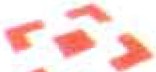 NARODNÍPAMÁTKOVÝ	UZEMNI PAMATKOVA SPRAVA ÚSTAV	V PRAZE21. Ostatní ustanovení smlouvyZměna poddodavatele, prostřednictvím kterého Zhotovitel prokazoval v zadávacím řízení kvalifikaci, se připouští pouze na základě předchozího písemného souhlasu Objednatele, který nesmí být bezdůvodně odepřen. Zhotovitel je povinen v případě změny poddodavatele, jehož prostřednictvím prokazoval splnění kvalifikace, prokázat u poddodavatele, který jej  nahrazuje, splnění  kvalifikačních předpokladů stanovených v zadávacích podmínkách.Zhotovitel může pro plnění této smlouvy použít pouze poddodavatele, o kterých předem informoval zápisem do stavebního deníku a to nejméně 5 pracovních dnů před použitím tohoto poddodavatele pro účely plnění této smlouvyDruhá smluvní strana není oprávněna postoupit práva, povinnosti a závazky smlouvy třetí osobě nebo jiným osobám bez předchozího souhlasu smluvní strany. Změny a doplňky této smlouvy a jejich příloh je možné přijímat po dohodě smluvních stran a pouze ve formě písemného dodatku k této smlouvě.Nejpozději v den podpisu smlouvy Objednatel předloží seznam osob, oprávněných jednat jeho jménem, včetně jim příslušejících kompetencí. Tento seznam bude tvořit samostatnou přílohu č. 2 této smlouvy.Nejpozději v den podpisu smlouvy předloží Zhotovitel seznam osob, oprávněných jednat jeho jménem, včetně jim příslušejících kompetencí. Tento seznam bude tvořit samostatnou přílohu č. 3 této smlouvy.Tato smlouva nabývá platnosti a účinnosti dnem podpisu obou smluvních stran. Je sepsána ve čtyřech vyhotoveních s platností originálu, z nichž Objednatel obdrží po dvou vyhotoveních a Zhotovitel po dvou vyhotoveních.Smluvní strany prohlašují, že si smlouvu před jejím podpisem řádně přečetly, že byla uzavřena po vzájemném projednání svobodně, určitě, vážně a srozumitelně .Zhotovitel jako oprávněný odborný  podnikatelský subjekt potvrzuje, že si před uzavřením této smlouvy prověřil za účelem vypracování své nabídky při výběrovém řízení projektovou dokumentaci díla podle této smlouvy a prohlašuje, že tato projektová dokumentace nemá žádné vady nebo nedostatky, bránící zhotoviteli v plnění díla.Zhotovitel je podle ustanovení § 2 písm. e) zákona č. 320/2001 Sb„ o finanční kontrole ve veřejné správě a o změně některých zákonů (zákon o finanční kontrole), ve znění pozdějších předpisů, osobou povinnou spolupůsobit při výkonu finanční kontroly prováděné v souvislosti s úhradou zboží a služeb z veřejných výdajů.21.1O. Smluvní strany jsou povinny uchovávat veškerou dokumentaci související s realizací smlouvy včetně účetních dokladů minimálně do konce roku 2027.Zhotovitel bere na vědomí, že Objednatel je povinným subjektem dle zákona č. 106/1999 Sb„ o svobodném přístupu k informacím a výslovně souhlasí se zveřejněním celého znění smlouvy včetně všech jejích změn a dodatků a výše skutečně uhrazené ceny za plnění veřejné zakázky na profilu Objednatele, a to v souladu s § 219 zákona č. 134/2016 Sb„ o zadávání veřejných zakázek. Zhotovitel je seznámen se skutečností, že poskytnutí těchto informací se dle citovaného zákona nepovažuje za porušení obchodního tajemství a s jejich zveřejněním tímto vyslovuje svůj souhlas.Smluvní strany shodně konstatují, že pokud tato smlouva bude podléhat uveřejnění dle zákona č. 340/2015 Sb., o zvláštních podmínkách účinnosti některých smluv, uveřejňování těchto smluv a o registru smluv (zákon o registru smluv), tak se dohodly, že tuto smlouvu je povinen v souladu s citovaným zákonem uveřejnit Zhotovitel.Strana 23123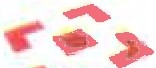 NÁRODNÍPAMÁTKOVÝ	ÚZEMNf PAMÁTKOVÁ SPRÁVA ÚSTAV	V PRAZEPřílohy smlouvy:Příloha č. 1: Položkový rozpočet (oceněný soupis prací) Příloha č. 2: Oprávněné osoby ObjednatelePříloha č. 3: Oprávněné osoby Zhotovitele Příloha č. 4: Pojistná smlouvaPříloha č. 5: Seznam poddodavatelů s plnou identifikacítt 08. 2017V Praze dne.„„„ .... ...„...„..„.„................„„....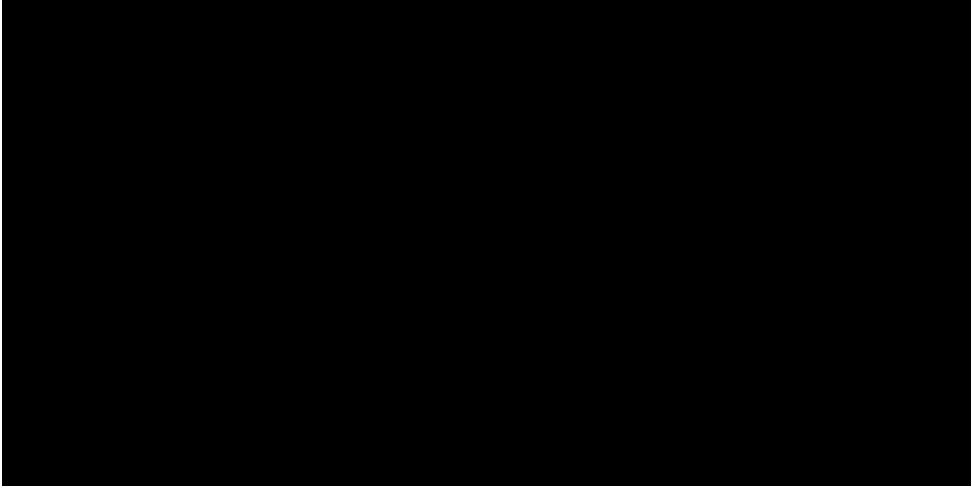 Mgr. Dušan MichelfeitŘeditel NPÚ - územní památková správa v PrazeZa ObjednateleV Praze dne 3.8.2017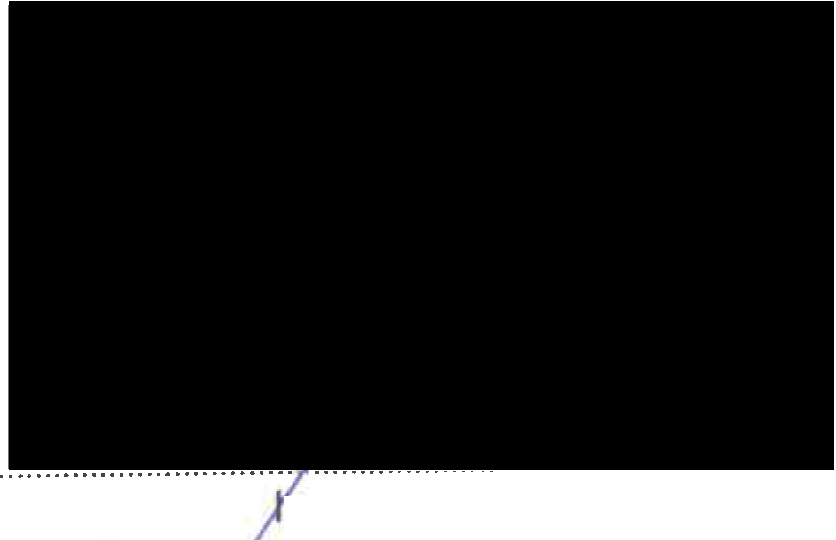 ng. Petr JustaProkur· ta Gema Art Group a.s.Za ZhotoviteleStrana 24124...-.. >NARODNIPAMATKOVÝ	0ZEMNf PAMATKOVA SPRAVAÚSTAV	V PRAZEPŘiLOHA Č. 1 POLOŽKOVÝ ROZPOČET (OCENĚNÝ SOUPIS PRACÍ)Celková cena za akci „SZ Krásný Dvůr - obnova vnějších schodišť"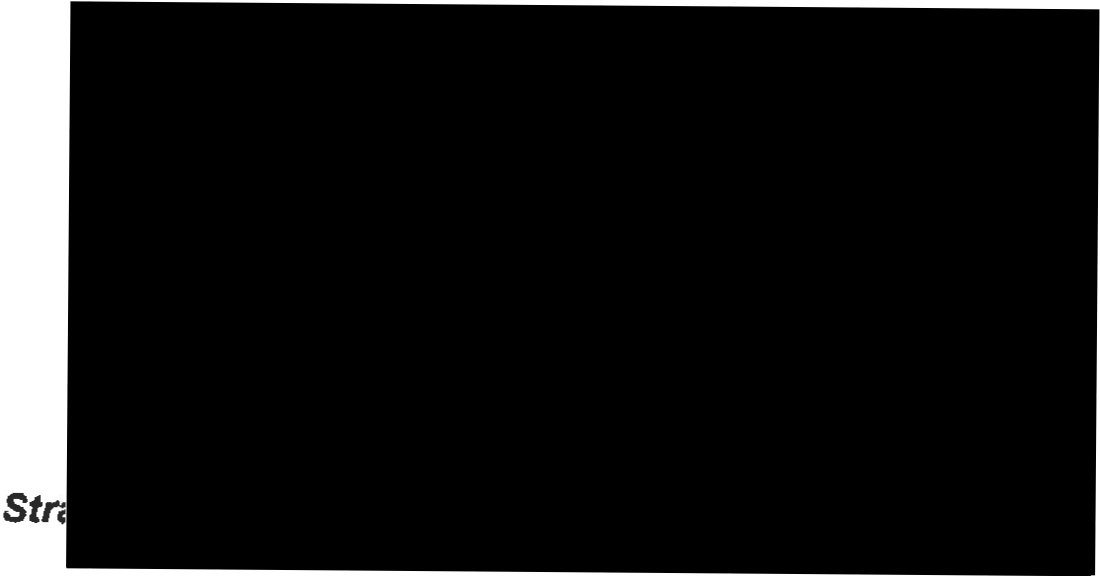 "" """>NÁRODNÍPAMÁTKOVÝ	OZEMN( PAMATKOVÁ SPRÁVAÚSTAV	V PRAZEPŘ ÍLOHA Č . 2 OPR Á VNĚNÉ OSOBY OBJEDN A TELEOPRÁVNĚNÁ OSOBA VE VĚCECH TECHNICKÝCH A TECHNICKÝ DOZOR OBJEDNATELE  130 00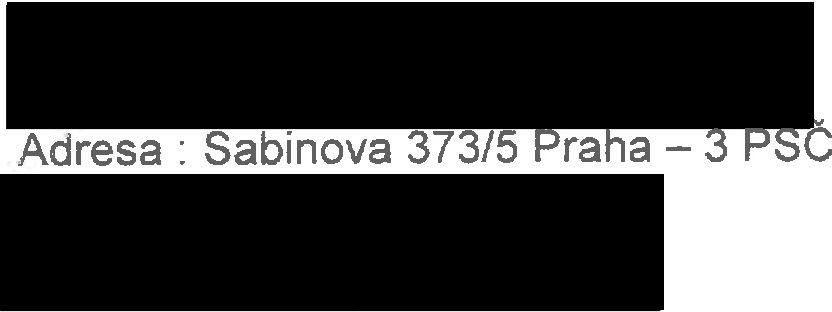 KOORDINÁTOR BOZP :APOSTAV spol. s.r.o.Adresa:	Třída Vítězství 246/6b, 353 01 Mariánské Lázně IČ:	62618628DIČ:	CZ62618628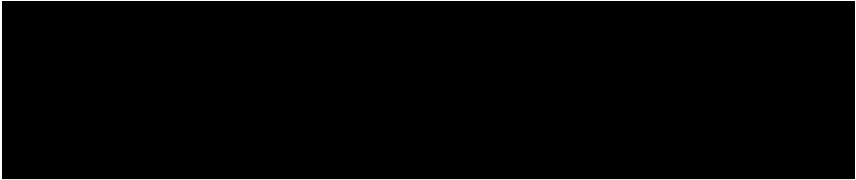 Dne ... ..... .. .. , za objednatele	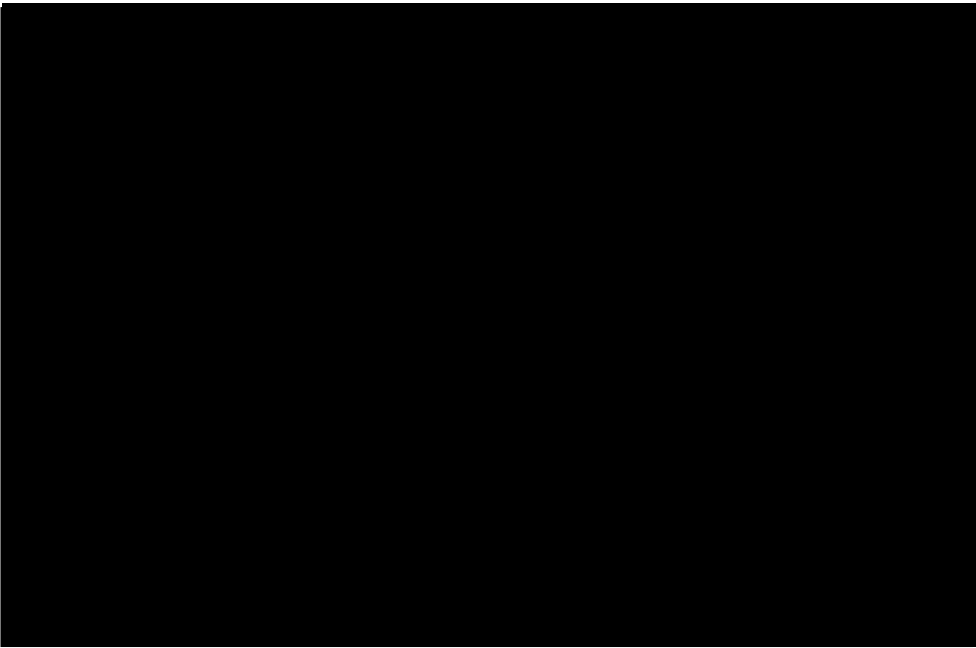 Strana 26129·"""">1NAROONfPAMÁTKOVÝ	\)ZEMNÍ PAMÁTKOVÁ SPRÁVAÚSTAV	V PRAZEPŘÍLOHA Č. 3 OPRÁVNĚNÉ OSOBY ZHOTOVITELESTAVBYVEDOUCÍ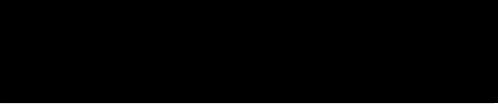 RESTAURÁTOŘI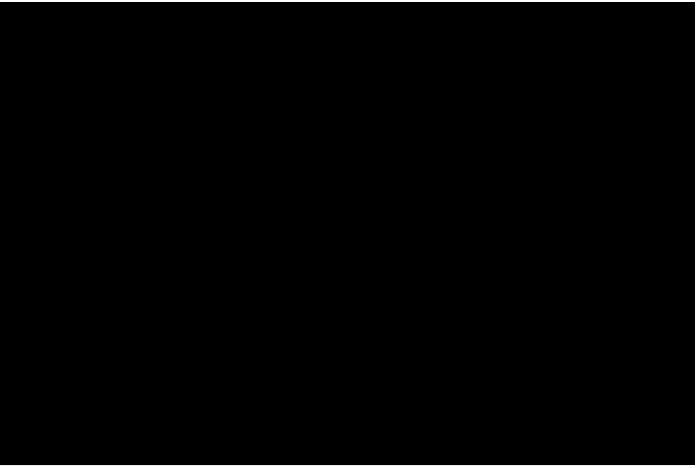 Strana 27129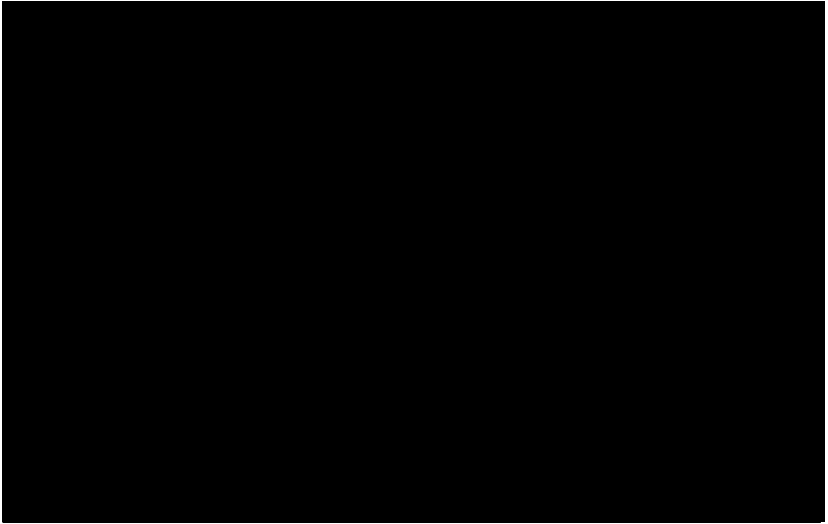 "'"•"'>NÁRODNÍ	IPAMATKOVÝ	0ZEMNf PAMÁTKOVA SPRÁVAÚSTAV	V PRAZEPŘÍLOHA č. 5 SEZNAM PODDODAVATELI) S PLNOU IDENTIFIKACÍDodavatel elektro části: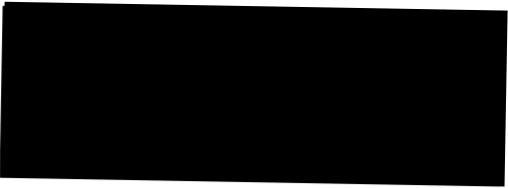 Strana 29129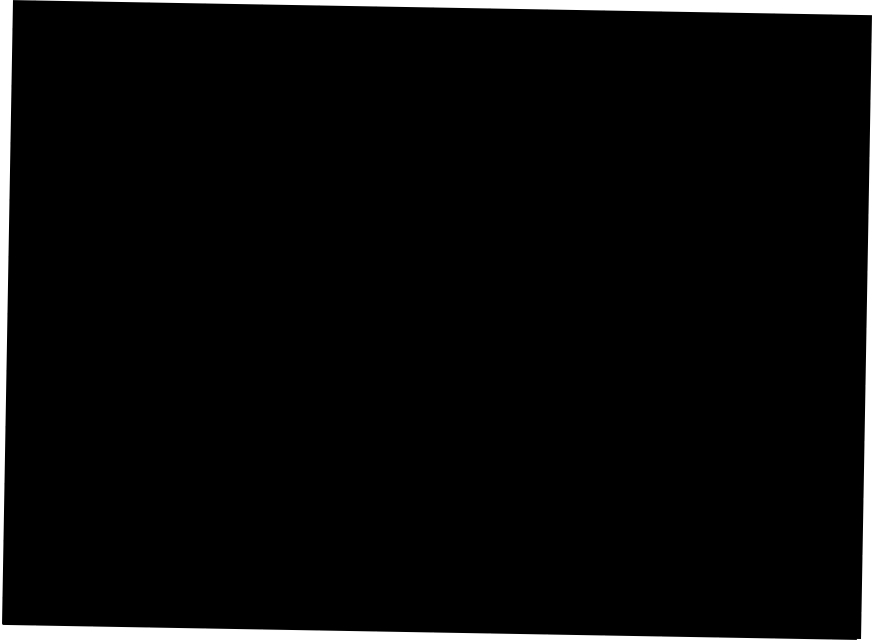 REKAPITULACE STAVBYt61HUSl KnisnY DYW". O!IMYa vni]Ach sdlOdiit'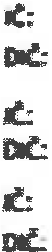 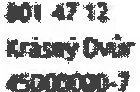 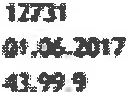 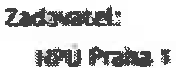 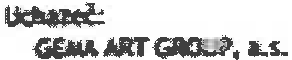 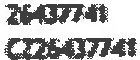 peollldt..apGr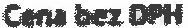 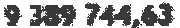 111*·6-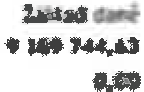 1m w.D·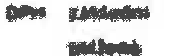 v	1136t  591,00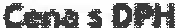 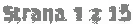 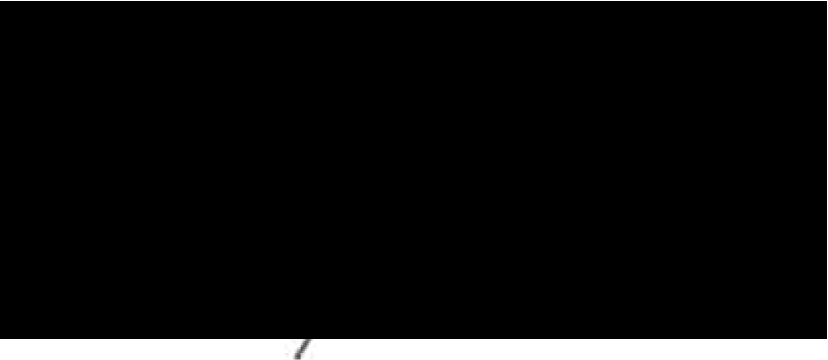 "REKAPITULACE OBJEKTů STAVBY A SOUPISŮ PRACÍ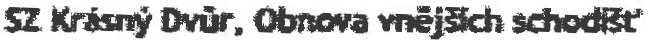 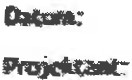 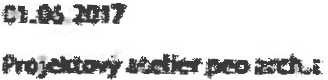 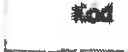 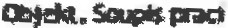 Hák1iKtf stavbJcelkem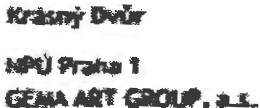 -- ----C-bdlll'H(CZQ	C-s-DPtl lCllCI- ---- -9 389 744,63	11361591.00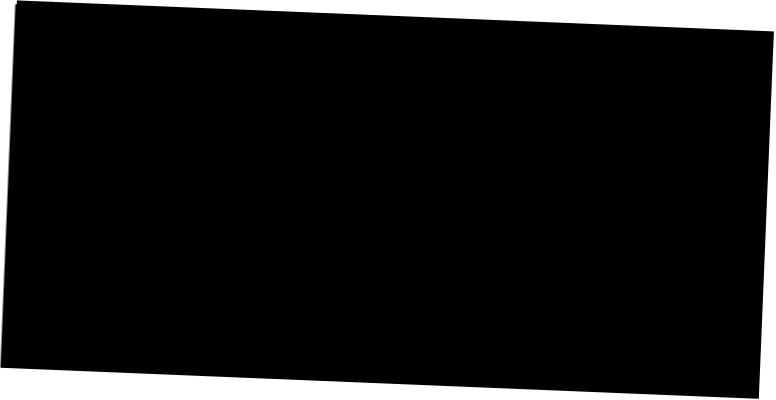 KRYCf LIST SOUPISU5mba;Sl llr.brlJ Oviír. om- vn!Jiicb·Obpt;01- Schodiště A (do testnéhO dvOra)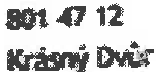 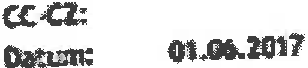 l: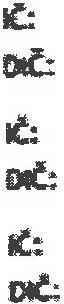 NA) Pnlha 1	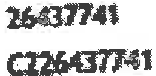 Q;MAN/t.T GtlOUP. a.s.Pto}ektar.t!peo	J3 903177.46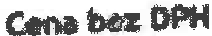 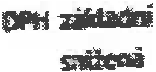 Cena s OPK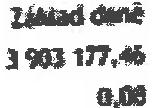 v	CZKVýlo!Sri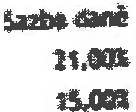 •	ltf '67,l1!í,llO--·· I·--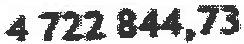 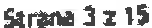 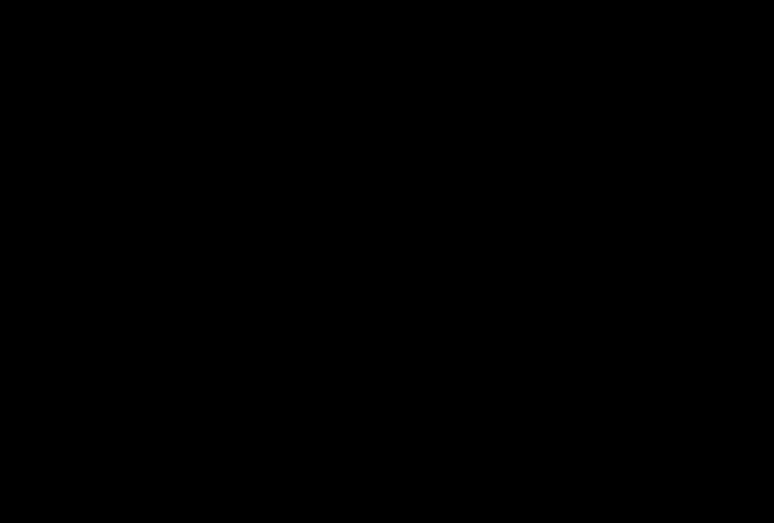 REKAPITULACE ČLENĚHf SOUPISU PRAcf;Sl Kl'isnio..v.Obl!ova wiéjlictJ 5CNNftí('01 - Schodiště A (do čestného dvcla)MrNPůl'fahl l                        NIT GROUP. t.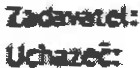 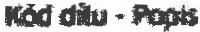 Náklady soupisu cetkemHSV - Práce a dodávky HSV1• zemní pr2·4 -9 - o.st.cnl	nince. bo;.w."'99&· • Přesl:1l hmotPSV - PSV-766. KonstnAceDm.:n;	01;ll6..2a17Plo)elcUnt:  Proall\"iet 1183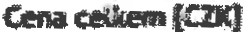 3 903 177.46174 337i55162213.5874 618,tOa1 m.10•U8'9t,2737471,$02 915 367,9t79 264.60·- 76-7--- - -	----·26I 600..oo183• DolrGnčDvaci pr;ice • nátěry199 • RestaurvYini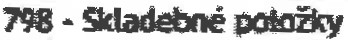 ---·-·U 641 60--243.361.711316500,00-·- --M• Práce a dodávky M21-M - Sekt:lomclntái.eHZS • Hodilové zirčtovad samy50472,00-5047-2.CO163 000.00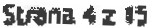 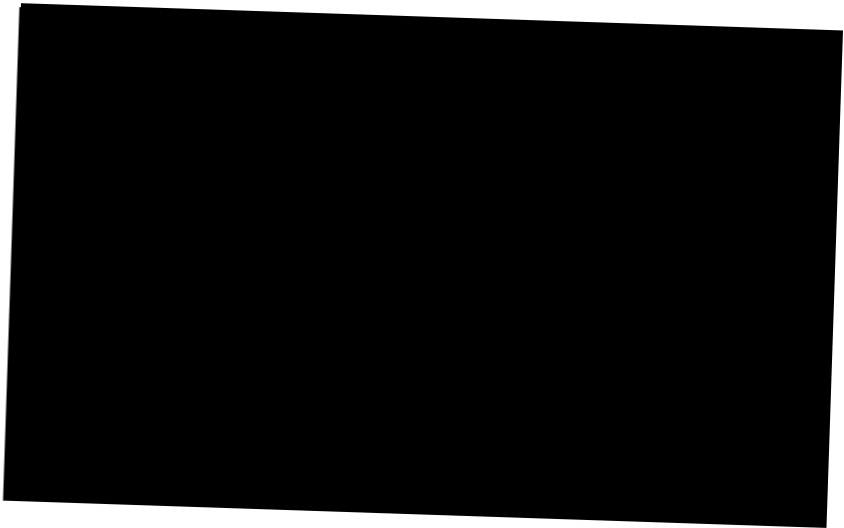 "SOUPIS PRAC(Obj!llcSlO'IY'.a.-01 - Schodiště A (do čestného d'IOra)D.-LT	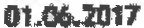 N'Ú Pra.   1	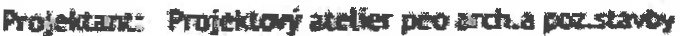 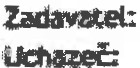 GS!Allrr	.a.s..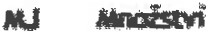 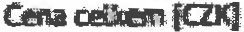 3 903177,46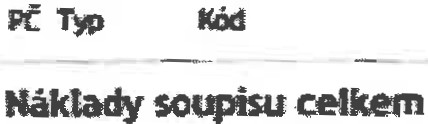 D   HSVPráce a	HSVietmí pr.itt,_.....,.._.„....,,._.......,_,s.P''W O eni•.,..._-.. l"'!OetD774 D7„55t6l 213.5&n'MlM	lOlfo 11....,„•...,._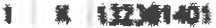 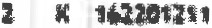 ,.-,.1.,fl.·...lllMCtMl.M,••- --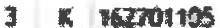 tl-.....	....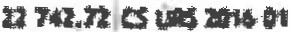 ....,NlllOpo$1Ct11!• -­b.'!J!	.Mak1e-	Zlln.t/ lt.1d4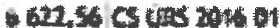 (Zl!stC-DDdo JOGOOm-	.....-.-· -.-...,.poMbez	ašasetN!U zti'.t .Z4        -	kDt.ÁdjdlGliic:lt f	16JJA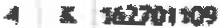 ne.uMl'bo..-. Milx>_.,. iny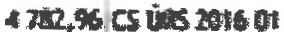 m.m.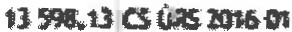 .l...S)1111'<i'IJ•.z·a	-40100•l.2banliil!l-  ;R"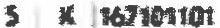 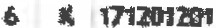 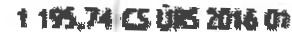 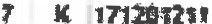 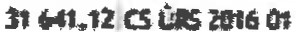 Uw	z	s	11e	seJam.. _,5ldlet. rpl!l!botd'mulbjet.tY w·tědlro W)llllpi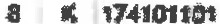 D   Z	Zalfadini$lClllllol5crúictl4!a l!ro.llir.ilP PIM'dl&l:tllnlllčto. ha -12 _,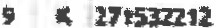 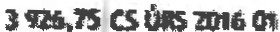 74618.10 ·-ueo.oo	1«0tJG!<S ůas2!l'IUtmdlu---.----llt	,11'3l	aiadůolllll	.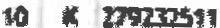 o   „	Vodorovnénlf)'	zdliil	iícPriRi tiliOsňs 150c:mzm.t dl. M-.. P 1!ln!bD lSM.111 mtilb.l llC. Sl'IClllolK.-  .U.10_ _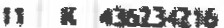 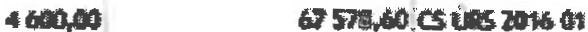 at 335,toJ1 JlS,tG,C$.ŮlUOK1OI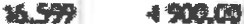 D    9tZ    " t011t1UOstam	e" lric:t!'._ IJaufani.......„ti. P!MDIOirh1011'>....---paéllAls,._;.,....	117•.157	125,GO418699,m'.IK.41,csuasamo;u li MJt111U14   • 94)1S   1(16  li 'H4611211.-  ---17    K  9H&'111Sti  I( 952911U 1D 998....	l	lC).._.. llrl"'Dl'vil• f:!lili- WilJlalr.QM · UfMaRrii	Opv!Íitlmdi'dillládl!n pl;lil:htylt aně •unllla	reiefitzz....V)aitirlibadool nellO .	,.Wdo uiivi!liGllUIAóat fllllli.IÍr:'el.. }	ZllJtlr.6 -.. ·h:"'.............	Cit.miPiesul'I tQnattO'l'l!CtllQllXl:ÍllllYQb(ll'Jllré .	1t"111uaS:.-,:i.-.llllli!llau ..,......._ t..a...:nl!bo '\-m;.i:-8"2diill!llasc.clo 1llU ml!llldllllr	Ol>6ml!ú	„,	S.CIO,al	7920.'Pn	.„tlll	'29.1$1	5.llO"'2	SC.396	>OSM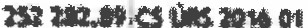 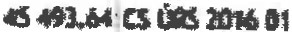 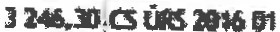 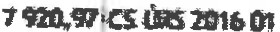 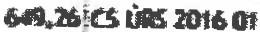 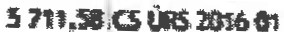 37 471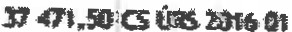 D PSV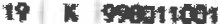 o   766PSYKonstrukee truhWské2 915367,91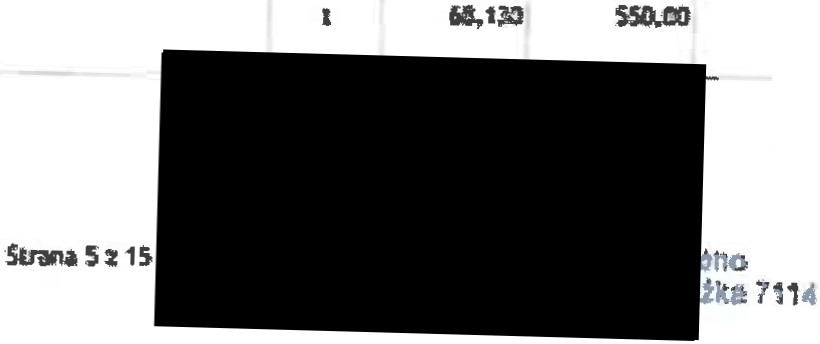 79 264,6020   K   JriWJUlllt....---z	..,.cae.'t	„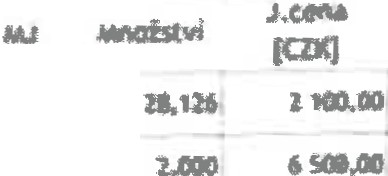 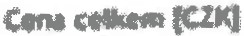 -2\   I. 1'699111-lR -fillluOiN•""°"ili'ldd- - --vr-..ce ..-._.plO llcnsttalla! tAlliiisloe pl'IXl!PlllOÍSllllCoo ZClll'Y....,_.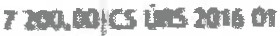         oepmní 4o!G t111V	..,..dD6la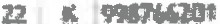 1.ClllO	7 lllUO'D    767n--K ,7619911n- a---bOllli-zillladlidleY llilll*e--- -..-	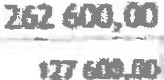 -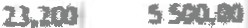 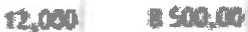 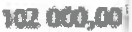 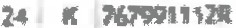 25   lt	f1la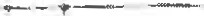 26  IC ,'911Pi1201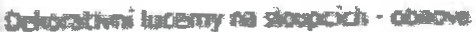 Olll'lče. tpllCillll&lt-.-bblllr.idl iillll<eč i;tljdl.	pnll,jllllleil.po:áiitÍniclě	pliDCllllllllmllllaz,...,.	do30Mv wfikr cl06•tl480,díl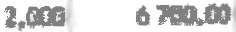 - -- ----··--- -- -- -o   183KaolliPMdll:Mi--	.-e	-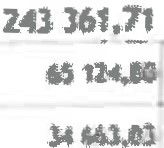 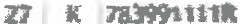 Si!Q.11	,....,_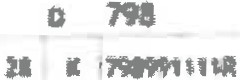 - _1l6!•.60_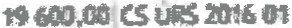 13641.69',lt . li ""9t1l211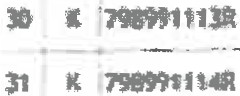 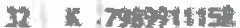 ll K ,1911191116RS.U2lllí:lde5lY  JdN1lr1MSIQ.l5	pudsehlddt.,.Z...W­s.u„ PJedltie&li lidlCldl\n.m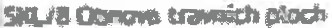 o  7'99	;	„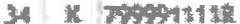 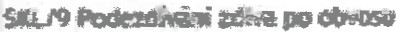      21	0010a».m--- - -- - ---.-- --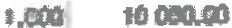 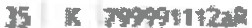 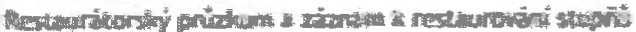 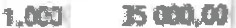 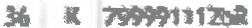 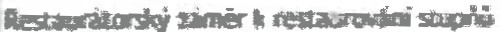 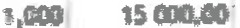 - --- ---.- -- -· --r -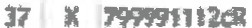 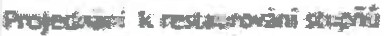 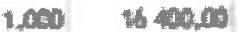 •	'J0,111)11 ,....,.---- -- -- ---- t- -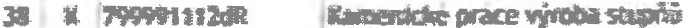 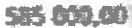 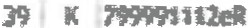 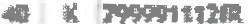 .t1 - I 79999'1Jllll4  c 1199Wl1t'.llR<4)    K  19999UUcR4S .l 1'9'Wl11)(A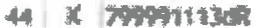 ... K  J'M9tt \47    K  '7919t1n4d4  K  7"MU\.9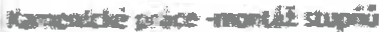 pnidoum a	lt,      ._..UllD5 ziměrl< ll'!SQ     .tnoi:i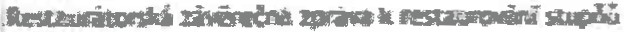 pr.iim· .p'áliltmob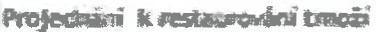 "**	lnlllio..-·	1ft\IŇI.-...-k-•.-._-.-„padl!sl -l'ftljedlliri k< pcxiet-v;..po115llllCIS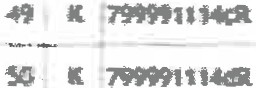 m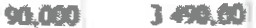 -„	7 5'».0ll-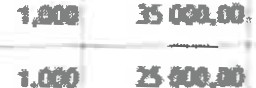 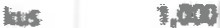 ...	„.:s.-...1AIO	1'1111UD,.15„„·-	5cm,alUAOO	J__..,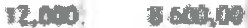 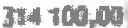 lSCElll.fO2SGDllJll	-   --tSOOl>,.llll.UMD.GU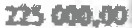 Jtoao.OllH».tOtj...5GllO.OO---t--1Ql ZOOJ)dlesi:aJ.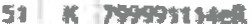 PŮlllll!ll·..-„·--+ -- -  --l.U	J5mo,OD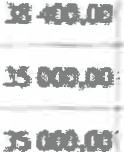 n  K  1'Hfim5.IR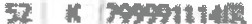 $4  j(  7'9!19Stdlilt• l'999t1lf5d: K ""9t1151911:	-,fŠllMb!I--·attoll-.itd!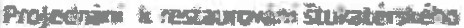 1511119,CIO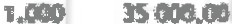 s-.m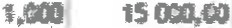 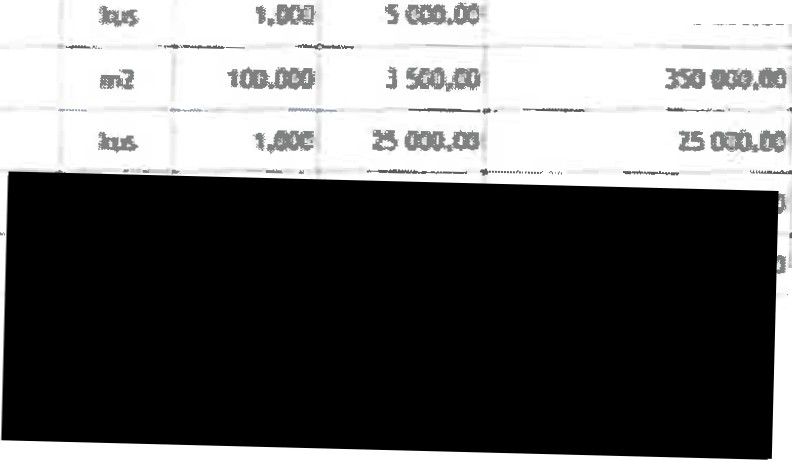 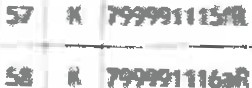 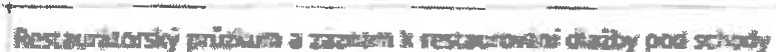 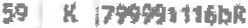 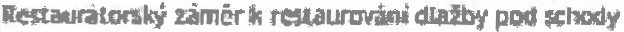 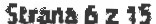                  lt	-sdloctt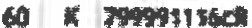 -osa... -	stMjid--'l llOlf sdlicdw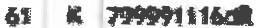 -6l -tt '7'99991-ť'6dl-- ·---- -- - ---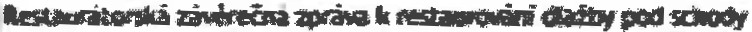 11.lll:IOJ.ctN((Zíl,J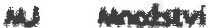 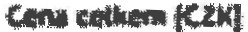 SGQQ.1!0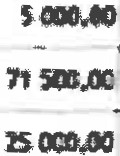 lSllDQ,CIO61j li 1'99'!1911fhll.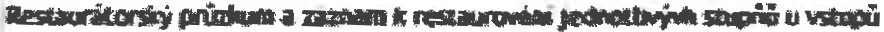 M    tt  .199Wl11l'tlll------- ---- -.. --6$ '-I(-1t9-M-'H1-17-cR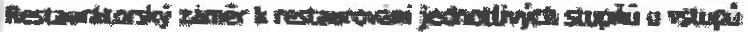 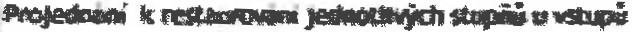 SIJeoiú·vstupš- --,.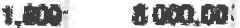 ---,----------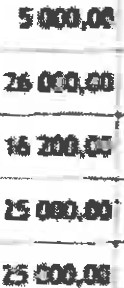 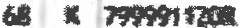 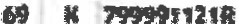 11   MD   21•N.10   lC  2'0Mtmwo  HZS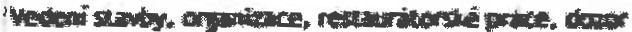 Práce a dodavky MPf*'111 •..,..,.,...elliCCIO..,_Hodinové zúitovaci samy---,.--um	sa,a,50 472,0050	­mo:t.m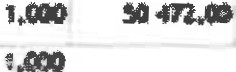 -----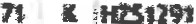 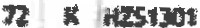 mll!f Pldni ttSV	"°8111nici#dn''.lthlldN!I = -JS0,111)	7iltl00.001CSůllS ZG'l6 OIHoditoowé -.tiy HSv	a	.. „dií.:1111ww	·--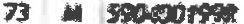 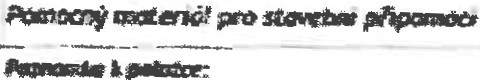 wSlr.lna 7 z tS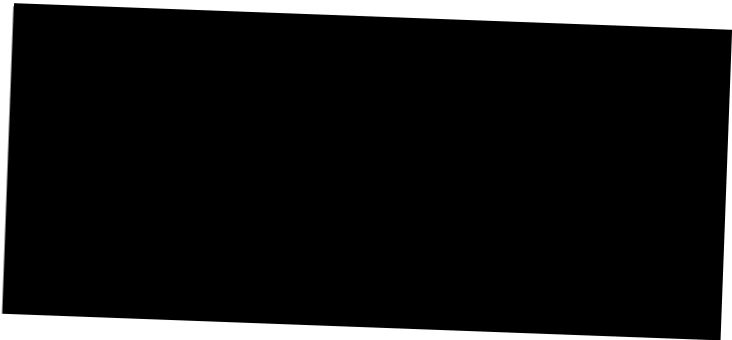 163 000.DOh:d	:zauac	ltll.03	W OllO.IO'CS illS?Ot• 01-	- --	---- ----- --"'	r,.mo	l$llOO.I»	000.CU"KRYCi UST SOUPISUSl!Criáiby thů'.Olfo;lllC!!l.llllrt:02 • Schodišti B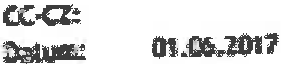 l!50:	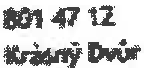 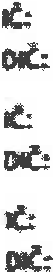 MiilPrallil 1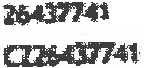 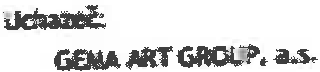 Pn:jeld.allt:Pni	PfOa!Od;5 325 &67.17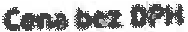 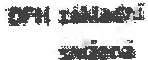 eemsDPH'f;k ....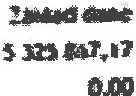 1nt.m.no.otv  CZK	6444  299,21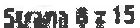 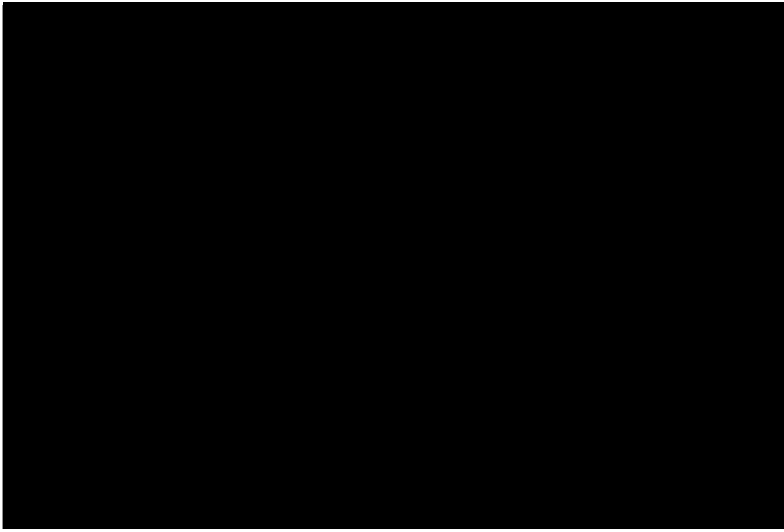 "REKA.PITTJLACE ČLENĚNI SOUPISU PRACÍCbJi!ld:Sl	!Mii:.(li.cMa vnijidl02 - Sdladíště 8Owúr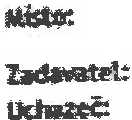 llPU,.	1Gall.\ dT GR()UP, &Dabn:	M.ourh7Pro	paol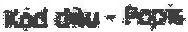 NiklildY soupisu celkemKSY - Práce a	rlivlty HSV1 . Zemi práce--2: --	Oll'llét ·OltMlri	a,,;a.991• Haun MlatPSV - PSV-1fi1-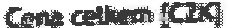 5 325867.171ťtl/ 682..49Z15l76.97 1l5976.lD11639,70521 tl0,67St 91U$-i 102 512.68-56713.CD2115",00 t09CMO---m---	- .or·a- ce-Sl&lM.11.,._	patoZky-19----M• Prilcea dodlW.y M2:1-M .-SekbOl'l!Clltiie -JlMB.0052 672,0052612.0il---·-----··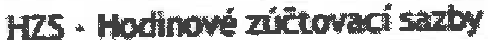 1630CO.OO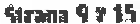 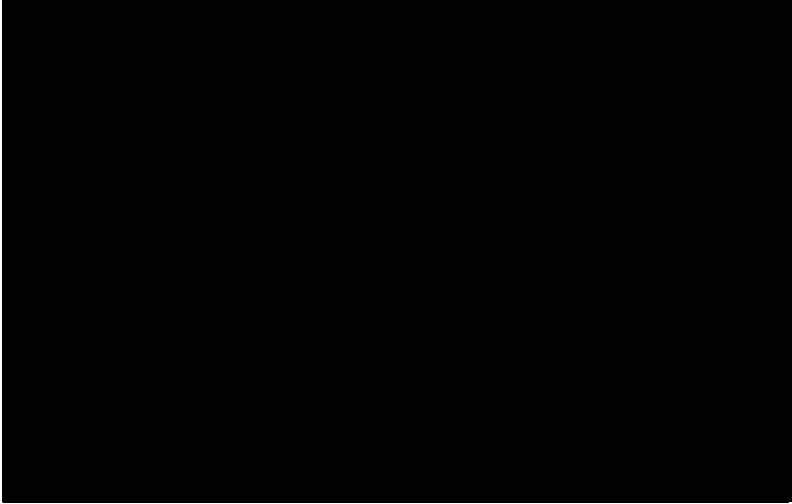 SOUPIS PRAcf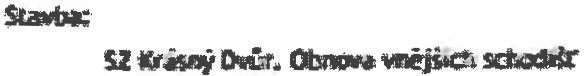 Ob.J*!02 - Schodti 8OV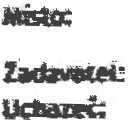 Dl.GUDf7f( Typ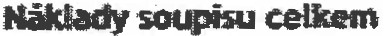 .llPú..,.1GEMA llC'C GllDUP. a.s.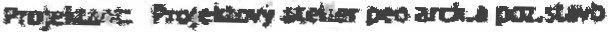 ..,.	J.cem	em.	IClJCI_lCZ!q _ _  -- - --·5 325 867,17o  HSVD tPráce a dodávky HSV...,.,................................................._•..„...-l·I·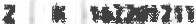 ..."·.....,	.,.....1001682.49l1S	97··-' ···„...._...........""".......................,.....„...........„....„.„....--:1.->	SUJO	tSIO.GO	"lo.al C$ Ulls JOJ•Ot„::w.>..;.!...._.,1....,...•..•.. •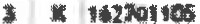 .....-----„---.1..i24J111,,'1 CU"5lill!tlllU.... C$111U0t.Ot................,....._10     ...,llíl_..M....,._'.al4	„.UAI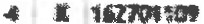 5   • "711M10I6   C  t711DUOI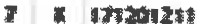 -...................	..............	t!cl'.-""1'li- 1lli<ÍM	-gl!llě:ta	4lllllkJt1  1llllD• --	- --	--	--	-	-atldidl<'lt .........	.-..,....,.•W0->.1t""-fl.111Í4Ula5Mo....., .....lllaeMi	._a...,..   .,,,..slSldcleza.,p...-i	--s'lllliiof:iwWqmWWMŘdl'!I!....adii:t.l'Í'>_ W-....,„........	JN.111.0	,.,.....i	5Vlll	m..GOod	JL.-i	66.CDt	6UOZ	MO.GiiL<l.l	!7..nt	tJ!AO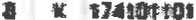 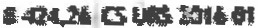 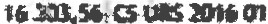 z -.m·allll5111Wt0t:iSm.n·cs•    °'7aJd:aGir.i_ _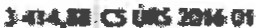 .....'°"....................„	ill-.........,....,....._.. .....,.......„.......„­..................32_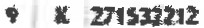 _,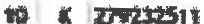 D  4	Yudolowlě--	iQMllldiiiiii..Plllll'Jlldii...11 t:	P.,.150-zd'...td.1""-•111-  125M.a..itirM:•\llCÍll--lllV"--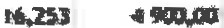 111115,,fa CSÚISJIK60t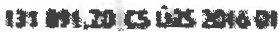 .......!JOR;llJlHiJUQ CSŮll5l0!60tD 9Q   a tonuu--J·.,.-	..... 11'	....	... ---....,.--l•l!Clll.;i!IJ·..,.I!\]	IQJ5.116	liUC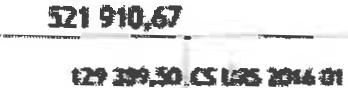 1) • Nl1tt211-.......„.le..l,e.l.l,l".aA_1a"""5idláMO ..... 111tal	6J14iA	$.OD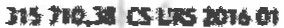 14  li tu'lldllo.-.I'"-':	...to......._.._._. _,..,,.,_..,. ....._'1 >•ll0í"""'2.....,411> IO•..,---+-·IOJS.tt•	n.m-----	,.......,._..,..._l......J	....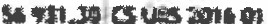 lllQ	ttUU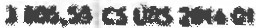 lllOlllU._,,._...„ . .""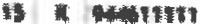 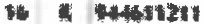 ....„ci.u.-,....,.„.""'6t .flll'l	•JaM)	•••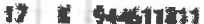 ti ll	I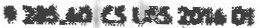 _o__'RB,. IC. MI011GOIDo-.i	llil.......,,lftcr.i	„z-........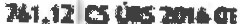 '-' --.qni..e..o..i.,...„.u...,.,_...-;.-.-- t""81•1"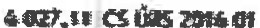 l'RMt_-.-.z:.Q,l.'lc.L...., -.,_..,.	..............,,..,_do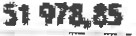 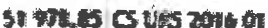 PSV···lftm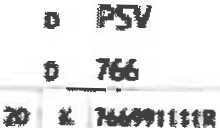 -..-.t.n..é..z:._.	._„.„_...4 tOZ StZ.6871],_111a 11:u111l'íesuo ...	....,........._..,._..........-$0m•doj!Uedl.;;ir,m6•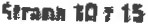 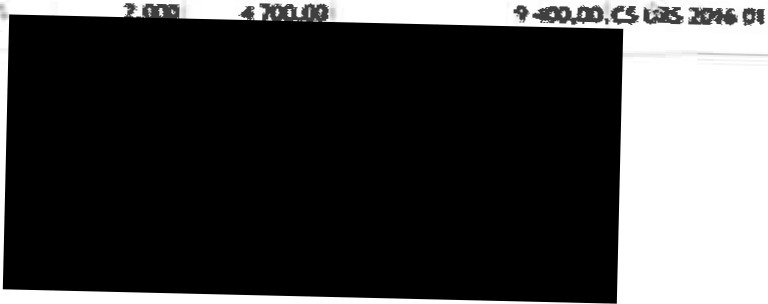 JI(  TfP_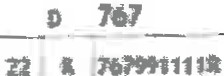 ...."""„.	„UllU-- ·11p"""",........_..q-aflllallia ·	.........-- '1il100 •..,..............,„....,„„UllUICe -'·"Pa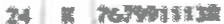 pntlli.,.,....,.....,..................._„so.„tt...-.,._.,..,;.......,-....álTC.,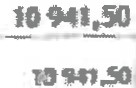 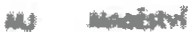 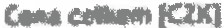 u,a.	5Dl,OO.	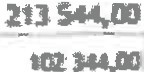 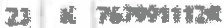 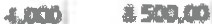 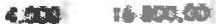 D 713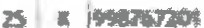 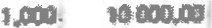 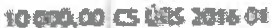 lt l 11m11HI...I... IOliotacilll"lú1..-.11•...,._„.,...T...... .....- .9!!.!'ll li	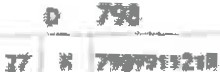 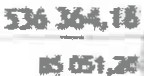 5..1,„:,.,._,..,.....,..; .,_-	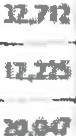 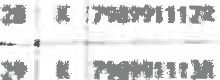 ..........	·.......„ „.........,,.....-„.-......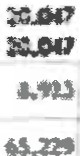 ""'llO.IM75iDibt....·--.Wll#tSCllMllW$_........,i.c._ .fff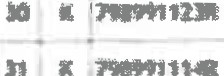 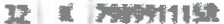 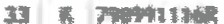 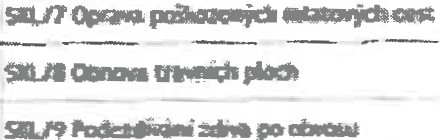       .......„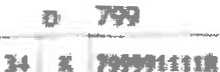 ......i.„--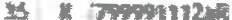 ......... -....­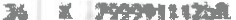 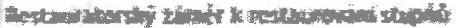     .	,.P'i<2de!Nalif....W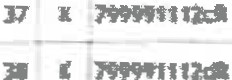 ---,.-	---- ---- --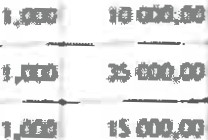 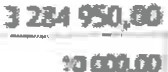 ....	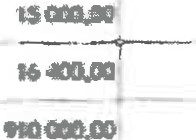 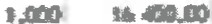 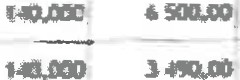 •lt C 1'19'1HUW.---pnít@	!lbllii<• I""""'11lllll	ll&W........	.-„-..,_.._...._„_"---"".-li..,.	„....cr11.----moa(;i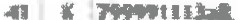                 ·	111!11ii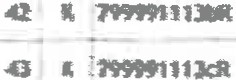 .--..1111U-	--c...-...-..-ižfnlllii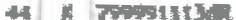 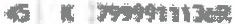 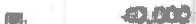 1.000	15llQIJJIG,...,  l5OllilJO·11/«J	"'am,1111,. !IOOIUIO15a,a).5Gllll,OOllllUllUIO°'-61111.,.C.D... li ""9111Jlll.(1   li '""''.....4'  I,.,...,....• 111 ;1"1tmw to I,.....l!Mdll St 11 1WIJIS1t41!11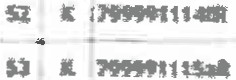 54 · li 1ft'ftUISilill55  • ,7'fttt1Ucl.-ll----fllll:dt..._.,!11*-a....._tt._..._.	i.......,..„	...,...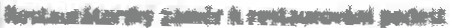 .._,,_ -.-iit ......lllllauillms».-„----pidt:ll----aa-Ji-il ' 1    u....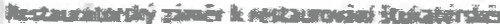 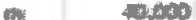 .„	......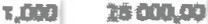 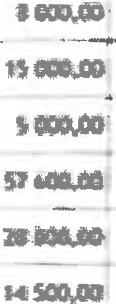 Um	tSCllló.00t.oao	uouoUOD	IL.-UOGOO	J11111.110Am	M_..,1.D	l51111UD1.000	1SOIUD51    IC   1'9"1111....,...... _ _.._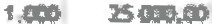 ...,...i...._.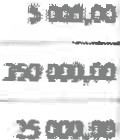 ..,	Jlli"""k................'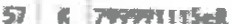 ksll: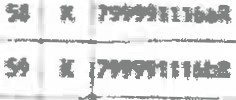 60- « 'l'ft991116d1	:.......... ILrrR    I... ,...,,...,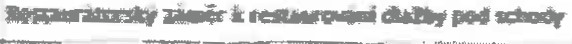 •..,.. • -.1.... --O.S-UU!i"*"-	"""""°...··   -	--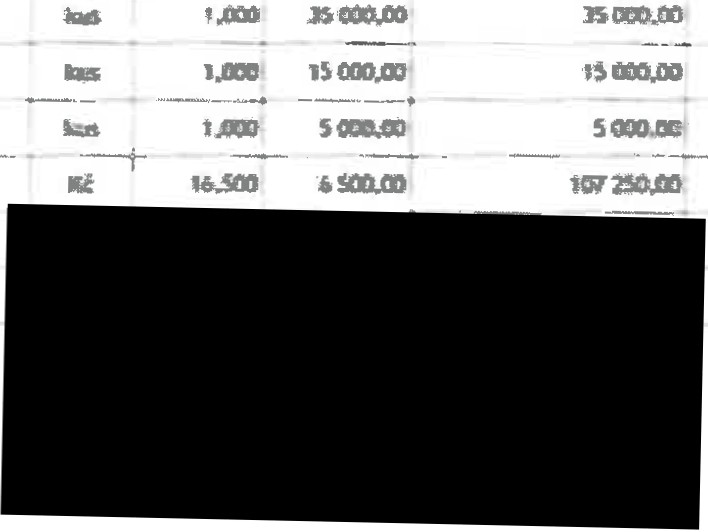 ...._...... _„_1	-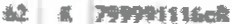 „._, ..,.f.ll.ld,l.d.l.a.l.ll,r,lpridb.maUDl.,.kttiil._.,    l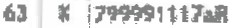 'ólnn.1 11 r 1!1....	,.....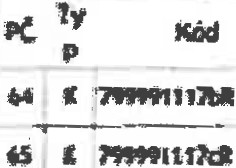 ,_(Qlqc....-..IQKJ--........-- --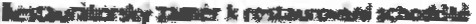 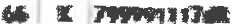 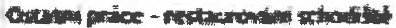 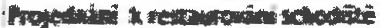 .-...--a-..·	tSe>,cJOt.GCO	SllllO,OOt,,liOO	9SOllOADl5Gll0,llD1.000	:it-.sio	l5CXlll!M-69- it  nttttuea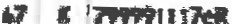 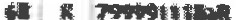 l!llAwlziiolllir&- dleillilu-	1.000ltcm.CDT!loClllDJIO   ---H-.00-,----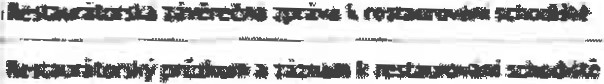 11>  I ·"""1Qejt....,.,.... „-.....-sooue	StlllQ.GO-	--La    -um--fllO-C-DJlll	tlSGGO,«ln 11      "" .,.--.-.,-. - ,.. -.,_1r..._....„	•.OOO	JSGDD..DD	l5a:JO.,OI)TJ 1 1"tt111M	ll<:tlA	d<i"'11ni..u.-t	..-a1.-pilu	.... UllllQllll.	1ťQ,CDn. a i1'99M11tdt--	„	-	 	---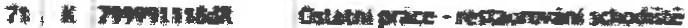 ------- ---l.000	•<m.ao	..........	.1,,llllJ	$11DO,GO	HClllJID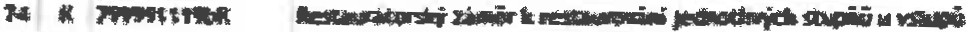 71  lt  1"1fftttdt............	.-·----·	tbpl411....	-	-„.... --.     lta.-._......--·'"'21111l....	1,..G.al,l	•-.co--- --·lll>OlllUXt." • 11"f'nt•Jlt   • """Utl............................-......"*"·--16-.aclSOOl'l.Oll	sam.ooUlll!I	UCIC::•	B(ICIQMI.Pracea cocti.vky M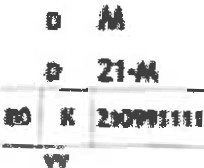 .EldttiOllOI.......- ....	solltč,1.,R>-51'12.(IO52 672.m_52612.!!_-- R.n-.ac-::!	*	•.......,_"-.._,'* T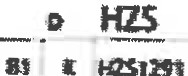 ---· -- ·• - 163 000.09_h!lllior>we sdlf	-	......<i(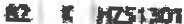 ....	--lllm.llC.tsÓll!SllmOI------	---........,bud--=...m,i--m.OIJ....--SHIXl.00 CS lias--OI"	-·-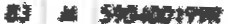 lr•11111115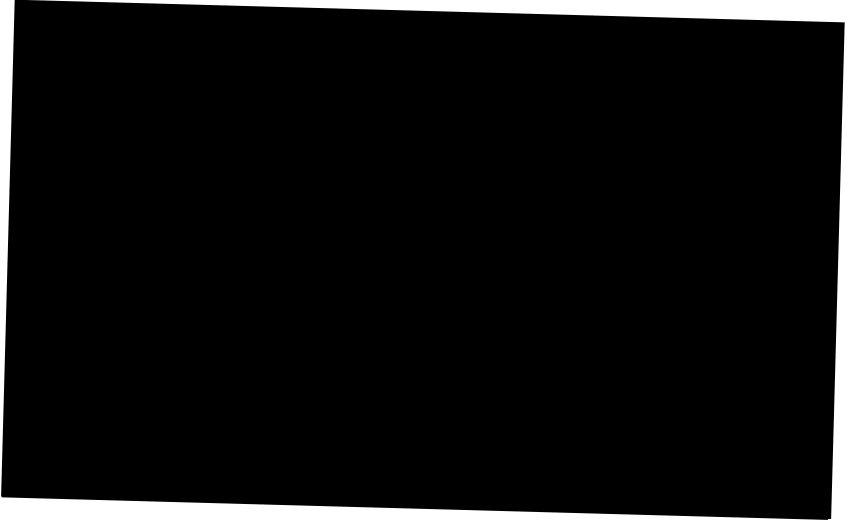 tlil50.llOJSlllllO,GO	.JS«;IMO,„KRYd LIST SOUPISUsz ltrDlj IMir.OtlDmfil ftj5idlsdllllBObjekt:\IRN - Vedle.Iširozpočtové natLfadY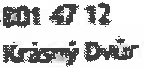 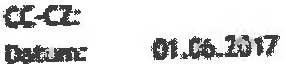 tlll) ....„1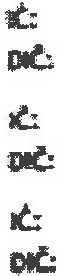 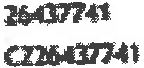 CifliliUllT ťi!IQUP. $.per>160 700,00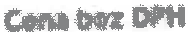 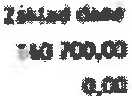 Cena s Dflff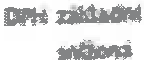 v CZK	194 447.00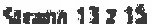 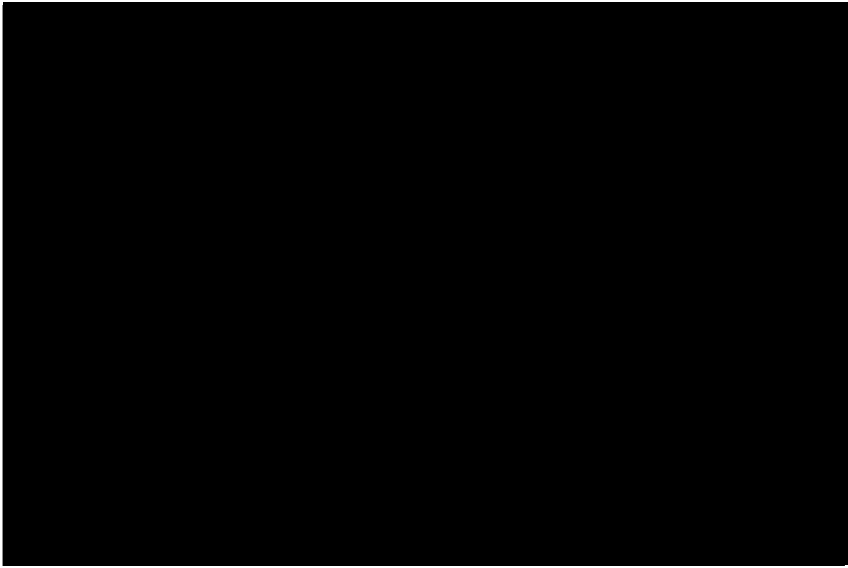 REKAPITULACE ČLENĚNI SOUPISU PRACfObjelri!Sllfriri  Olů'.ObNMt	tc.tloCllirVRH •Ved1ejii rozpooétove nákladyx.a;l>Wr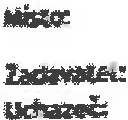 0-:	Dt..G&.2017llPů	tMeuer!*)*QJU.Nff (;IOOP, u.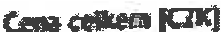 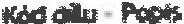 Hi\ldady soupi5Ucedr.emVRN - Ved1ejši rozpočto\lě nildady-VRH1 -	.	ra9'-iceVllllB··VMf> .	"-flfV-..o .Prl.Mllllrl ví.i.iv·160700.001601Cl0.00796>1110,m6SOO.CO4211D.Ol15.0llD.OO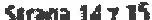 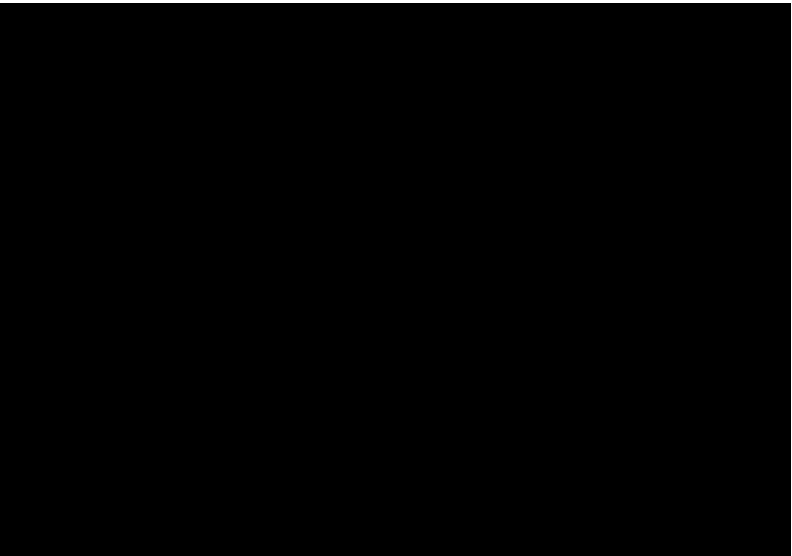 SOUPIS PRACisz KÁSilW Dliir, "*-- wněJSictí VRH·Vedlejii	niki.dyj(ritnjDNt-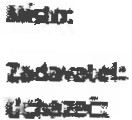 ....Pr'ft TGPAl<lllT.a.s.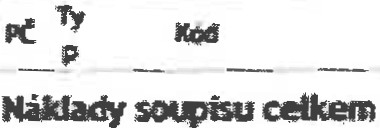 Ot.DUOl7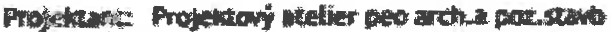 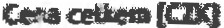 160700,00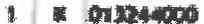 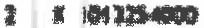 o·--· VllHJ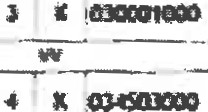 -D VRN6- -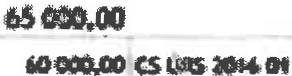 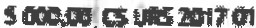 Vedlejif	niklaayPrúmmn.é...............,,_	_„......._:•·.......,._.,.......,....._..................,........._.............,.,.,.._ „1u r _......,·-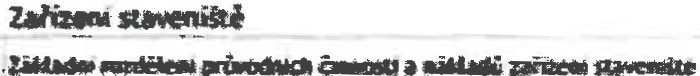 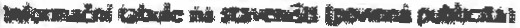 tč:,.•-.mum	SOCIO.GO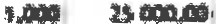 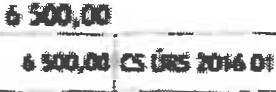 1607m,OO10GOO.CIO.OClllUlll C$ l,;il5 -.111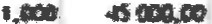 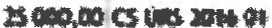 ...--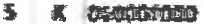 -1 - -iwy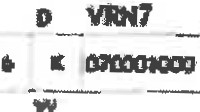 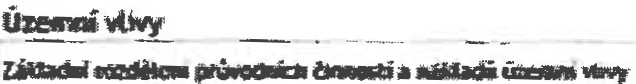 -,t.ildodot	U.._;„_..._:..."'njldady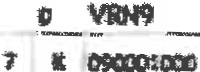 Zilobdldflllldibi.d.	-lč	1;000	f.DJDuiiiii--- --R	1,llO!l	.CJIDJXIuii>lf!Č	IJIQQ	15UUIUll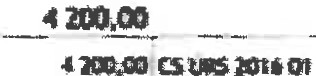 tS -- ·l$CCP.Gl>,CS 1iB-.01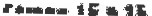 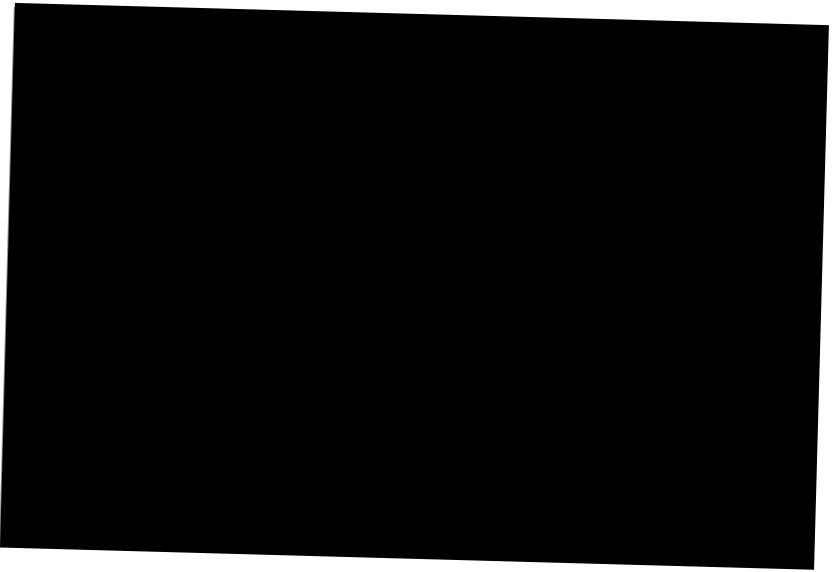 SZ Krásný Dvůr - obnova vněJších schodišťSilnoproudé rozvody	VV silnoproud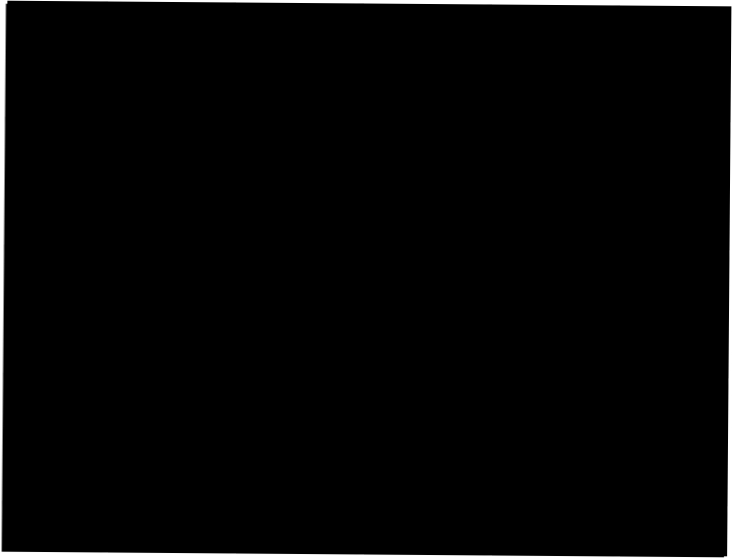 Smlouva č. NPÚ - ÚPS Praha r/o.trJf/ lt óflJ/ /2018·-1Národní památkový ústavse sídlem Valdštejnské nám. 162/3 118 01 Praha 1- Malá StranaIČO: 75032333 D v·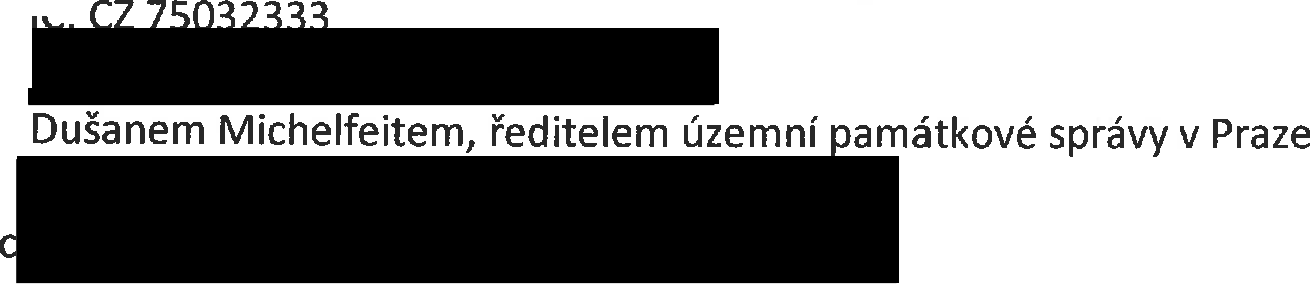 bankovní spojení: Zastoupený Mgr. Správce objektu: Zástupce pro věSmlouva číslo:NPú„ÚPS/J3J /20{fDoručovací adresa:Národní památkový ústav územní památková správa v Praze Sabinova 373/5 130 00 Praha 3 (dále jen „ Objednatel" na straně jedné)aGEMA ART GROUP a.s.se sídlem:  Haštalská 760/27, Praha 1, PSČ 110 00 IČ: 26437741DIČ: CZ26437741bankovní spojení:  zastoupený: Ing. Petr Justa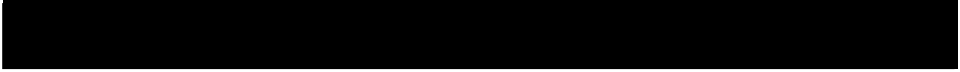 (dále jen „Zhotovitel" na straně druhé)jako smluvní strany uzavřely v souladu se zákonem č. 89/2012 Sb.,občanský zákoník, níže uvedeného dne, měsíce a roku tentododatek č. 1ke smlouvě o dílo č. NPÚ-ÚPS Praha/2020H1170031/2017/434 z 11. 8. 2017 :SZ Krásný Dvůr - obnova vně j ších schodišťstrana 1(celkem 2)Zhotovitel se s Objednatelem dohodli na následující změně Smlouvy o dílo :Mění se Článek VI. bod 1 Cena díla. V průběhu stavby došlo na základě jednání zapsaných v zápisech z kontrolních dní, dalších zápisech a zápisech ve stavebním deníku ke změně bilance prací. Jedná se o změnu závazku z SoD dle § 222 odst.6 ZZVZ.Změny jsou obsaženy v přiloženém změnovém listu č. 1s výčtem méně a více prací, který je k tomuto dodatku přiložen a tvoří jeho nedílnou součást:Změnový list ZL č.1 méněpráce bez DPH vícepráce bez DPH celkemDPH 21%- 702.976,- Kč+ 938.679,- Kč235.703,- Kč49.498 - KčCelkem změna s DPH	285.201,- KčCelková cena díla se stanovuje:Celkem bez DPH dle SoD změnaCelkem bez DPH DPH 21%9.389.744,63 Kč235.703,- Kč9.625.447,63 Kč2.021.344 73 KčCelková cena s DPH	11.646.792,- KčK článku XII. Ostatní ujednání je ujednáno stejně jako v základní smlouvě:Smluvní strany berou na vědomí, že tento dodatek č. 1může podléhat uveřejnění dle zákona č. 340/2015 Sb., o zvláštních podmínkách účinnosti některých smluv, uveřejňování  těchto smluv a o registru smluv (zákon o registru smluv), ve znění pozdějších předpisů. O tom, zda tento dodatek č. 1bude v registru uveřejněn, rozhoduje objednatel.Tento dodatek č. 1 nabývá platnosti a účinnosti dnem  podpisu oběma smluvními stranami. Pokud tato smlouva podléhá povinnosti uveřejnění dle předchozího odstavce, nabude účinnosti dnem uveřejnění.Ostatní ustanovení Smlouvy o dílo se nemění a zůstávají v platnosti. Tento dodatek Smlouvy byl sepsán ve dvou vyhotoveních. Každá ze smluvních stran obdržela po jednom totožném vyhotovení.Příloha : změnový list č. 1/2018 vč. rozpočtů méně a více pracív	A?G: dne lc;_.	· 2018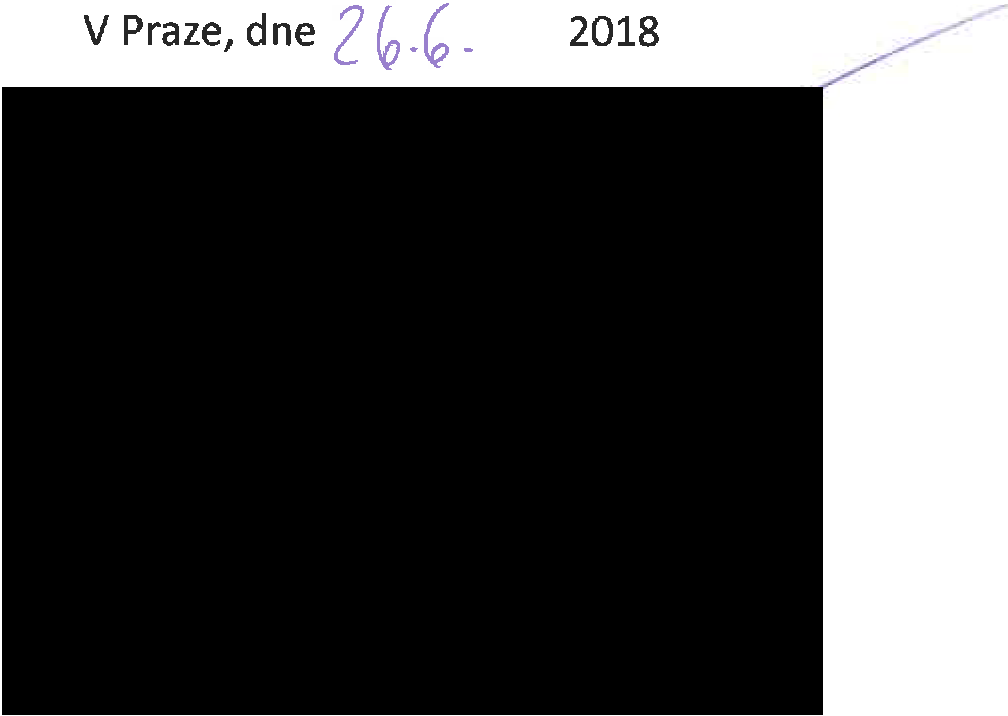 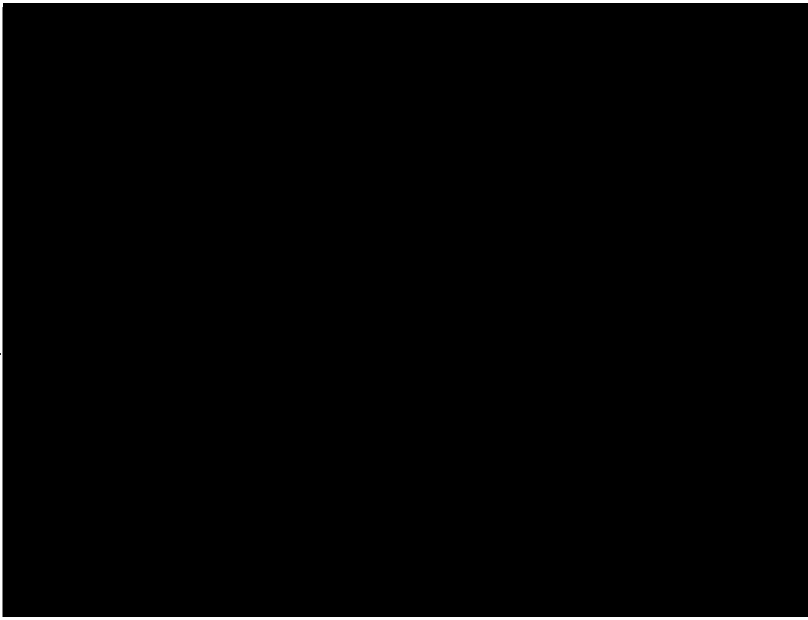 (podpis zt/razítko/strana 2 (celkem 2)ZMĚNOVÝ LIST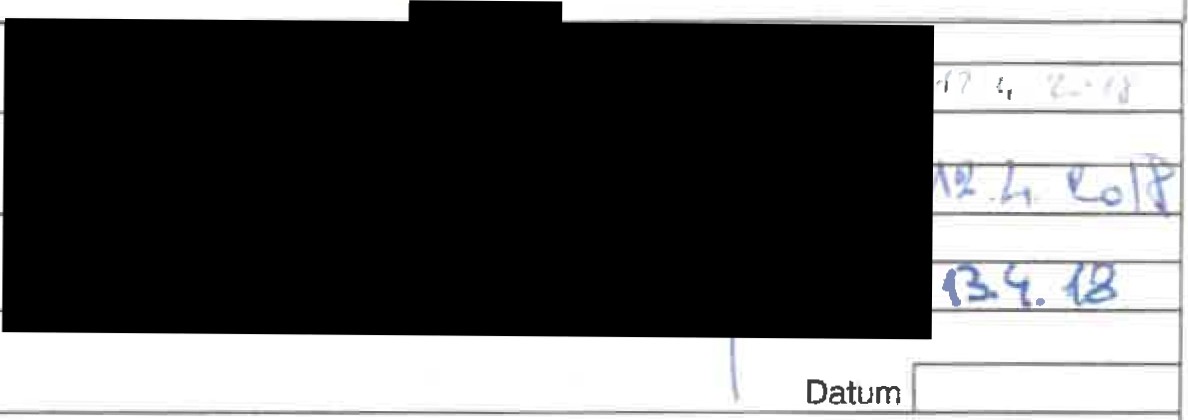 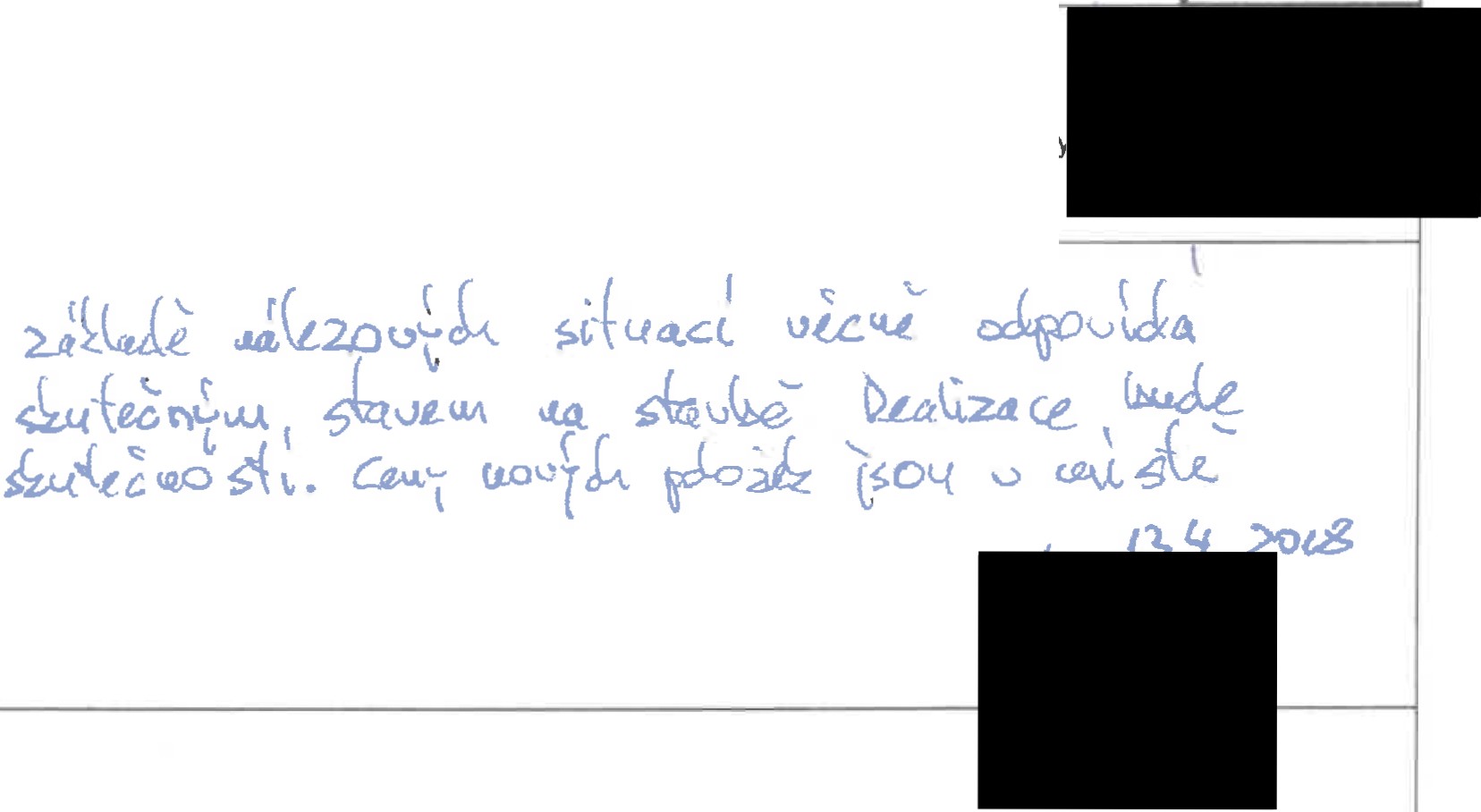 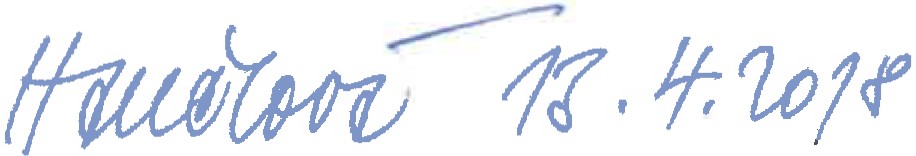 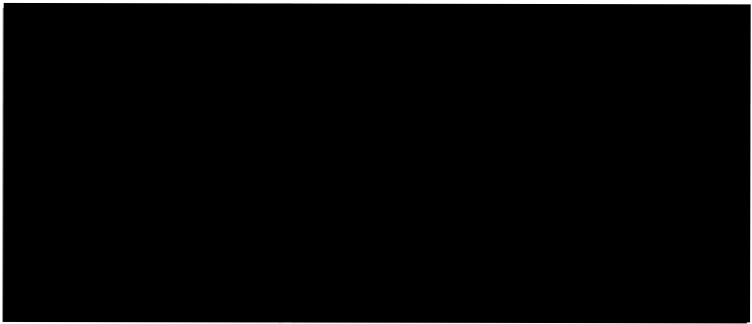 REKAPITULACE STAVBY - PŘÍLOHA č. 2 ke ZL č.1Kód:Stavba:16012ZSZ Krásný Dvůr, Obnova vnějších schodišť - ZL č. 1   VÍCEPRÁCE 3/2018KSO:Místo:CZ-CPV:801 47 12Krásný Dvůr45000000-7CC-CZ:Datum:CZ-CPA:12731Z0.03.201843.99. 9Zadavatel:NPÚ Praha 1 Uchazeč:Projektant:GEMA ART GROUP, a.s.IČ: DIČ:IČ: 26437741 DIČ: CZ26437741IČ:Projektový atelier pro arch.a poz.stavby Poznámka:DIČ:Cena bez DPHDPH  základnísníženáCena s DPHSazba daně21 ,00%15,00%v	CZKZáklad daně938 679,000,00938 679,00Výše daně197 123,000,001 135 802,00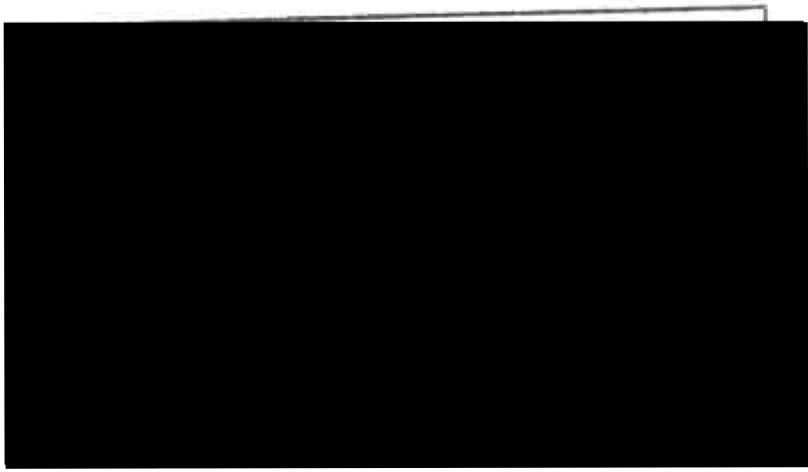 Stránka 1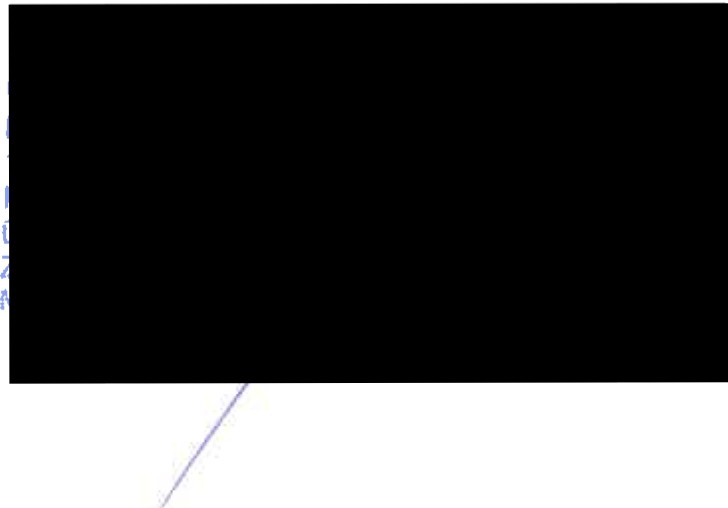 KRYCÍ LIST SOUPISU - ZL č. 1	VÍCEPRÁCE 3/2018Stavba:SZ Krásný Dvůr, Obnova vnějších schodišť - ZL č. 1  VÍCEPRÁCE 3/2018 Objekt:01 - Schodiště A (do čestného dvora)Poznámka:Cena bez DPHDPH základnísníženázákl. přenesená sniž. přenesená nulová[ cena s DPH-ZákladStránka 3REKAPITULACE ČLENĚNÍ SOUPISU PRACÍStavba:Objekt:SZ Krásný Dvůr, Obnova vnějších schodišť ·ZL č. 1 VÍCEPRÁCE 3/201801 - Schodiště A (do čestného dvora)Místo:	Krásný Dvůr	Datum:	20.03.2018Zadavatel: Uchazeč:NPÚ Praha 1	Projektant: Projektový atelier pro a1Kód dílu ·Popis	Cena celkem (CZK]Náklady soupisu celkemHSV - Práce a dodávky HSV- Zemní práce---·Zakládání4 - Vodorovné konstrukce-	--9 - Ostatní konstrukce a práce, bourání 998 ·Přesun hmotPSV - PSV766 ·Konstrukce truhlářské 767 ·Konstrukce zámečnické783 ·Dokončovací práce - nátěry 798 - Skladebné položky799 - RestaurováníM - Práce a dodávky M21-M - Elektromontáže655 766,0067 176,00 	-  ----0,000,00 	-	-	-67 176,00--	--0,000,00588 590,0083 320,00- --0,000,000,00505 270,00--0,00---0,00-------- ----- ----Stránka 4SOUPIS PRACÍStavba:SZ Krásný Dvůr, Obnova vnějších schodišť - ZL č. 1  VÍCEPRÁCE 3 /2018Objekt:- Schodiště A (do čestného dvora)Náklady soupisu celkemD	HSV	Práce a dodávky HSVBocm ziďky sclíodisrovýcf1 konstrukc1 z cine[ predloženýCfiSclol dú, poprsm ků ne:+655 766,0067 176,00Cenová soustavaD	4	Vodorovné konstrukce-	--- -67 176,0011 I  K  1436234216zábradelní přes 150 mm z cihel dl. 290 mm, P 20 nebo P 25 M, na maltu MC-5 nebo	m34 900,00O,OO ICS ÚRS 2016 01MC-10	_11a l K 1411244282.ROO	rlenby z ciheldl.29cm P25,MC 15 tl.140 mm,nad 2m	---	m2	31,100	2 160,0067 176,00ICS ÚRS 2016 01D	PSV-D   -766     	20	K 766991111R21 I K 766991112R21a I  K   766991113RPSVKonstrukce truhlářskéDřevěné madlo novodobé z měkkého dřeva dle specifikace v tabulce truhlářských prvkůÚprava rámu okna a dvou křídel dle specifikace v tabulce truhlářských prvků  Restaurování stávajícího okna - vnitřní křídla        		 	588 590,00-- 83 320,00     	0,000,0052 680,0021b l  K l766991113RReplika stávajícího okna - vnější křídla--ku_s _J	2,oo15 32	--30 640,00Stránka 6Stránka 7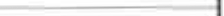 PČ Typ	KódPopis	MJ	MnožstvíCena celkem [CZK][CZK]	soustavaK   799991114eR	Kamenické práce - montáž podestm2	1,500	3 200,00	4 800,00K   799991114fR	Restaurátorská závěrečn;á zpráva k restaur•·ování podest	kus	35 000,00	0,00--		IK  799991115aR	Restaurátorský  průzkum a záznam  k restauJrování štukatérskému	kus	35 000,00	0,00 	- 	K  799991115bR	Restaurátorský záměr  k restaurování štuka1térskému	kus	15 000,00	0,00- 	·--K  799991115cR	Projednání   k restaurová1ní štukatérskéhoK  799991115dR	štukatérské  práce - obncova omítekkus	5 000,00	0,00m2	3 500,00	0,00K 799991115fR	Restaurátorská závěrečná zpráva k restaur ování štukatérskému	kus	25 000,00	0,00I-	-	---	-K  799991116aR	Restaurátorský  průzkum a záznam  k restau1rování dlažby pod schody-		-K  799991116bR	Restaurátorský záměr k restaurování dlažb•Y pod schody--	-	---	-5 000,00	0,00.6 500,00	0,00l	-- 	- 	---	-K  799991116eR	Restaurátorská závěrečr á zpráva k restaun >vání dlažby pod schody,_I	kus-0,00K 799991117aR	Restaurátorský průzkum a záznam k restau rování jednotlivývh stupňů u vstupů	kus--64	K  799991117bR	Restaurátorský  záměr  k restaurování  jedno tlivých  stupňů  u vstupů	kus0,00----	-	--	I	--	o,	--K 799991117cR	Projednání k restaurovi ní jednotlivých st pňů u vstupů	kusL	5 000,00	0,00--	-K 799991117dR	Ostatní práce - restaurm•vání jednotlivých sstupnů u vstupů	kus,_	---26 000,00!0,00-K  799991117eR	Restaurátorská závěreč1  á zpráva k restaur civání jednotlivých stupňů u vstupů	kus	16 200,00	0,00---67a  K  799991122aR	Restaurování kamennýc h pilířků zábradlí,__, 67b _ K  799991123aR	Výroba  nových kamenn--- -	-kus	12,000	5 500,00	66 000,00radlí - výměna za betonové	kusch hlav pilířků záb64 800,00K  799991120R	Vedení stavby, organiz< ce, restaurátorské  práce, dozor	%	5 000,00j	0,00--69	K  799991121 R	Gema-	- .%	-	5 000,00 .	0,00--1--Stránka 8„KRYCÍ LIST SOUPISU - ZL č. 1	VÍCEPRÁCE  3/2018Stavba:SZ Krásný Dvůr, Obnova vnějších schodišť - ZL č. 1  VÍCEPRÁCE 3/2018 Objekt:02 - Schodiště BProjektový atelier peo arch.a poz.stavby Poznámka:DIČ:Cena bez DPHDPH základnísníženázákl. přenesená sníž. přenesená nulová@ena s DPH#ODKAZ!#ODKAZ!#ODKAZ!#ODKAZ!#ODKAZ!Základ daně282 91 3,00--Sazba daně	Výše daně21,00%	59  412,0015,00%21,00%	0,0015,00%	0,000,00%	0,00-- --v	CZK	342   325,00Stránka 9REKAPITULACE ČLENĚNÍ SOUPISU PRACÍStavba:SZ Krásný Dvůr, Obnova vnějších schodišť - ZL č. 1  VÍCEPRÁCE 3/2018Objekt:- Schod;ště BMísto:	Krásný Dvůr	Datum:	20.03.2018Zadavatel: Uchazeč:NPÚ Praha 1	Projektant:     Projektový  atelier  peoarch.a poz.stavbyKód dílu - Popis	Cena celkem [CZK]Náklady soupisu celkemHSV - Práce a dodávky HSV1 - Zemní práce 2 - Zakládání4 - Vodorovné konstrukce9 - Ostatní konstrukce a práce, bourání 998 - Přesun hmot282 913,000,000,000,000,000,000,00PSV - PSV	282 913,00766 - Konstrukce truhlářské 767 - Konstrukce zámečnické-- -783 - Dokončovací práce - nátěry--	--798 - Skladebné položky--	---	-799 - RestaurováníM - Práce a dodávky M0,0067 200,000,00 	- -	- 	0,00215 713,000,0021-M - Elektromontáže	0,00Stránka 10SOUPIS  PRACÍStavba:SZ Krásný Dvůr, Obnova vnějších schodišť - ZL č. 1   VÍCEPRÁCE  3/2018Objekt:02 - Schodiště BMísto:	Krásný DvůrDatum:20. )3.2018Zadavatel: Uchazeč:NPÚ Praha 1Projektant:   Pro jektavý atelier peoare i.a poz.stavby[PČ Typ	KódPopisMJ	MnožstvíJ.cenacena celkem [CZK]	Cenová--	[CZK]	-soustavaNáklady soupisu celkem- -282 913,00K 767991111 R	Kovová výplň zábradlí dle specifikace v tabulce zámečnických prvkům2+	I	5 500,00-0,00K 767991112 R	De raivní luc:rny na sloupcích - obnova dle specifikace v tabulce zámečnických apas1rskych prvku		"'-8 500,00--	- -0,001-  +-- l--24 I  K  l767991113RDekorativní lucerny na sloupcích - kopie dle specifikace v tabulce zámečnických a pasířských prvkůkus	I	4,00016 800,0067 200,0025 I  K  1998767201Přesun hmot pro zámečnické konstrukce stanovený procentní sazbou z ceny vodorovná dopravní vzdálenost do 50 m v objektech výšky do 6 m-	 	%	I	00,00-0,00 es úRs 2016 01D	79934 I K 1799991111R,I	10 000,0035 I K l799991112aR.	l Kj799991112bRStránka 12   - - 	PČ Typ	Kód	Popis	MJ-	--Množství	J.cena [CZK]Cenová Cena celkem [CZK]	soustava---	- -K  799991114aR	Restaurátorský průzkum a záznam k restaurování podest	kkuuss-	---	--	-K  799991114bR	Restaurátorský záměr k restaurování podest	kkuuss---	------	-K  799991114cR	Projednání k restaurování podest	kkuussK  799991114dR	Kamenické práce - demontáž podest	mm22-50a  K 799991114gR	Kamenické práce - restaurování podest--K  799991114eR	Kamenické práce ·montáž podest	mm22- -K  799991114fR	Restaurátorská závěrečná zpráva k restaurování podest	kkuus!-K  799991115aR	Restaurátorský průzkum a záznam k restaurování štukatérskému	kkuus!--- =i   - 	 		   -	- 	K  799991115bR	Restaurátorský záměr k restaurování štukatérskémukus	15 000,000,00K 79999111 ScR	Projednání k restaurování štukatérského	kus.5 000,000,00---	. --- -----	-	IK  799991115dR	štukatérské práce- obnova omítekm22l	3 500,oo to,oolStránka 13„--PČ Typ	KódPopisMJ	Množství--J.cena[CZK]Cena celkem [CZK]Cenová soustavaK  799991118bR	Restaurátorskký záměr  k restaurování   schodiště,  _	--	-	--K  799991118cR	Projednání   k restaurování   schodištěkus	-kus--	--- -	---- -77a   K  799991122aR	Restaurován----- ---	--	---kamenných pilířků zábradlí - včetně demontáže  (jeřáb)	kus	8,000--- ---	---	-- --- --	---6 811,00	54 488,0077b   K  799991123aR	Restaurování kamenného soklu - včetně  rest. záměru	bm	19,300730,00	14 089,00'--	-- -----	--- ------- -	--Stránka 14   - 	Popis	MJ	Množství	J.cena	Cena celkem [CZK]		Cenová [CZK]		soustavaVedení stavby, organizace, restaurátorské práce, dozorGeda- -%I	%	I	I5<)00,001	0,0015<)00,00	0,00	-Stránka 15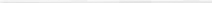 REKAPITULACE STAVBY - PŘÍLOHA č. 1 ke ZL č. 1Kód:Stavba:16012ZSZ Krásný Dvůr, Obnova vnějších schodišť - ZL č. 1 MÉNĚPRÁCE 3/2018KSO:Místo:CZ-CPV:801 47 12Krásný Dvůr45000000-7CC-CZ:Datum:CZ-CPA:1273120.03.201843.99. 9Zadavatel:NPÚ Praha 1 Uchazeč:Projektant:GEMA ART GROUP, a.s.IČ: DIČ:IČ: 26437741 DIČ: CZ26437741IČ:Projektový atelier pro arch.a poz.stavby Poznámka:Cena bez DPHDIČ:-702 976,00DPH  základnísnížená'Cena s DPHSazba daně21,00%15,00%v	CZKZáklad daně-702 976,000,00Výše daně-147 625,000,00-8so  601,00 iStránka 1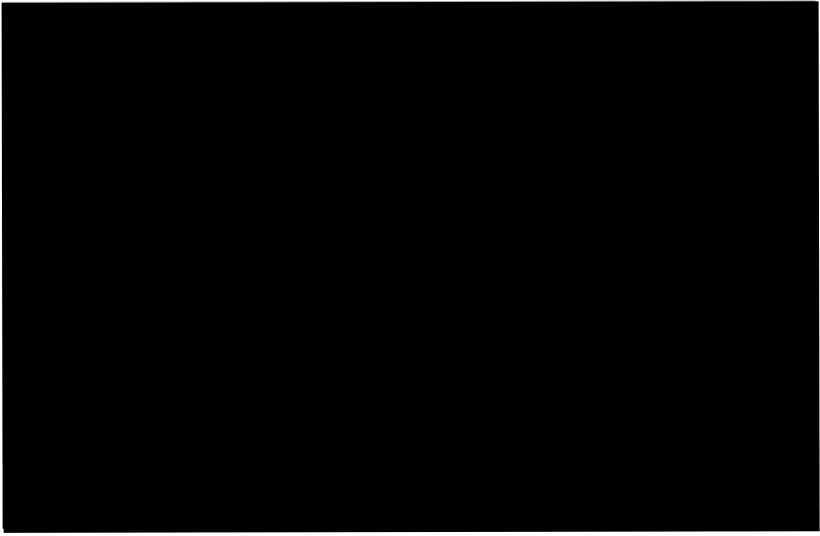 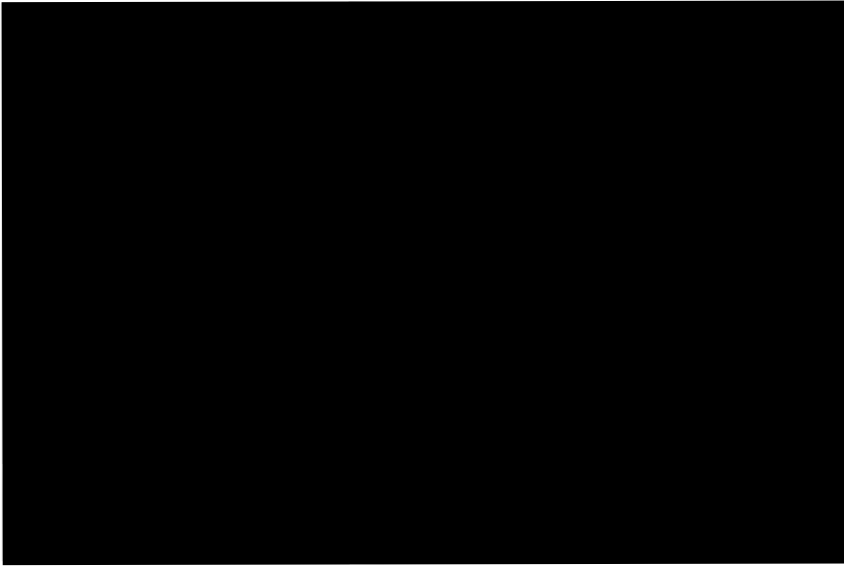 REKAPITULACE STAVBYNPÚ ú.p.s. v PrazeDIČ:Uchazeč:GEMA ART GROUP, a.s.IČ: 26437741DIČ: CZ26437741Projektant:Projektový atelier pro arch.a poz.stavby Poznámka:Cena bez DPHIČ: DIČ:-702 976,00DPH základnísníženáCena s DPHSazba daně21,00%15,00%v	CZKZáklad daně·702 976,000,00Výše daně-147 625,000,00-8so  601,00 I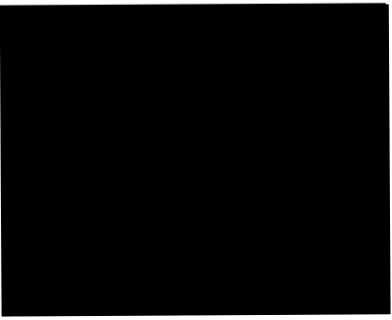 Strana 1 z 10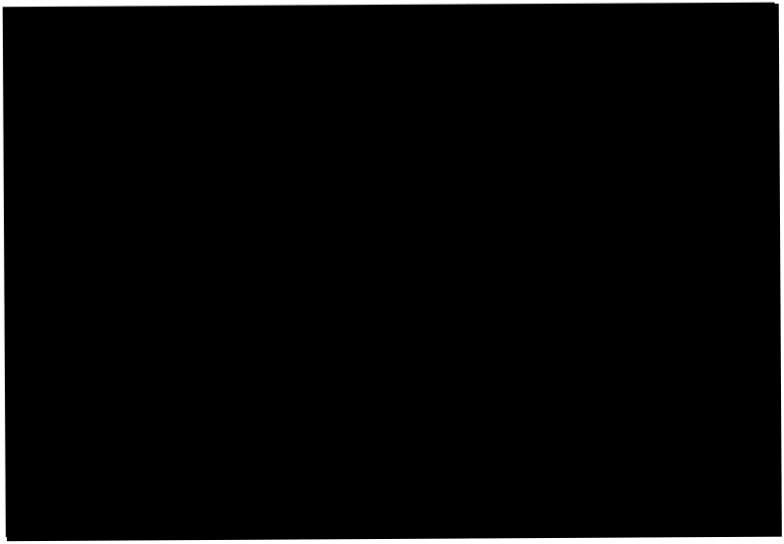 0	0	IREKAPITULACE OBJEKTU STAVBY A SOUPISU PRACIKód:	1601ZZStavba:	SZ Krásný Dvůr, Obnova vnějšich schodišť - ZL č. 1 MÉNĚPRÁCE 3/2018Místo:Zadavatel: Projektant:l   	Krásný DvůrNPÚ ú.p.s. v PrazeProjektový atelier pro arch.a poz.stavbyDatum:	29.04.2018 	JKód	Objekt, Soupis prací	Cena bez DPH [CZK]	Cena s DPH [CZK]	TypNáklady stavby celkem	-702 976,00	-850 601,00Strana Z z 10KRYCÍ LIST SOUPISU -	ZL č. 1 MÉNĚPRÁCE 3/2018Stavba:SZ Krásný Dvůr, Obnova vnějších schodišť - ZL č. 1 MÉNĚPRÁCE 3 / 2018 Objekt:01 - Schodiště A (do čestného dvora)Poznámka:Cena bez DPH	-393 068,00-DPH základnísníženázákl. přenesená sníž. přenesená nulová[Cena s DPHStrana 3 z 10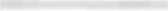 REKAPITULACE ČLENĚNÍ SOUPISU PRACÍStavba:Objekt:SZ Krásný Dvůr, Obnova vnějších schodišť - ZL č. 1 MÉNĚPRÁCE 3/201801 - Schodiště A (do čestného dvora)PSV - PSV766 - Konstrukce truhlářské 798 - Skladebné položky-----799 - Restaurová ní-278 079,00-13 000,00------67 578,60-197 500,00Strana 4 z 10SOUPIS PRACÍStavba:SZ Krásný Dvůr, Obnova vnějších schodišť - ZL č. 1 MÉNĚPRÁCE 3/2018Objekt:01 - Schodiště A (do čestného dvora)[ PČ Typ	KódNáklady soupisu celkemPopis	MJ	MnožstvíJ.cena [CZK]Cena celkem [CZKJ- 393 068,00!uložení sypaniny poplatek za uložení sypaniny na skládce (skládkovné)	t	 .Zásyp sypaninou z jakékoliv horniny s uložením výkopku ve vrstvách se zhutněním	.3jam, šachet, rýh nebo kolem objektů v těchto vykopávkách	m.._-0,030	860,00-31,414	125,00-25,801-3 926,75D	21532212Zakládání			-Podsyp pod základové konstrukce se zhutněním a urovnáním povrchu z kameniva	m3 hrubého, frakce 16 - 32 mm1 900,00 	-71  948,60-4 370,001	ť9232511Postupná podezdívka základového zdiva jakékoliv tloušťky, bez výkopu a zapažení na maltu cementovou,  cihlami pálenýmim3	.	-14,691	4  600.oL_	-67 578,60 1D	912	K 94311111114	K 943111811Ostatní konstrukce a práce,  bouráníMontáž Lešení prostorového trubkového Lehkého pracovního bez podlah s provozním zatížením tř. 3 do 200 kg/m2, výšky do 10 mDemontáž lešení prostorového trubkového lehkého pracovního bez podlah s provozním zatížením tř. 3 do 200 kg/m2, výšky do 10 mStrana 5 z 10m'.m3-39 088,27125,00	-27 144,6355,00	-11 943,64PČ Typ	Kód	Popis	MJ	MnožstvíJ.cenaCena celkem [CZK][CZK]D	PSVD	766K 1766991112RPSVKonstrukce truhlářskéÚprava rámu okna a dvou křídel dle specifikace v tabulce tru hlářských prvků-278 079,00-13 000,00[ i   us	I	-z,ooo J	6 500,00 !	-13 ooo,oo jo-, -33 , Kvvr44 1 K      799991113dRpráce - výroba trnoží  	-67 578,60m2	I	-14,691}	00,ooJ	-67 578,601 	_,r	20,600	7 500, 00 1   -	- -154 500,oo JD	799	Restaurování	-197 500,00Kamenickélsol K 799991114dRKamenické práce - výroba podest---------- - -'	_-5,000	8 600,00	-43 000,00Strana 6 z 10KRYCÍ LIST SOUPISU -	ZL č. 1 MÉNĚPRÁCE 3/2018Stavba:SZ Krásný Dvůr, Obnova vnějších schodišť ·ZL č. 1 MÉNĚPRÁCE 3/2018 Objekt:02 - Schodiště BPoznámka:Cena bez DPH-309 908,00DPH základnísníženázákl. přenesená sníž. přenesená nulová#ODKAZ!#ODKAZ!#ODKAZ!#ODKAZ!#ODKAZ!Základ daněSazba daně	Výše daně21,00%	·65 081,0015,00%21,00%	0,0015,00%	0,000,00%	0,00--1 cena s DPHv	CZK	- 374  989,00Strana 7 z 10REKAPITULACE ČLENĚNÍ SOUPISU PRACÍStavba:SZ Krásný Dvůr, Obnova vnějších schodišť - ZL č. 1 MÉNĚPRÁCE 3 /2018Objekt:02 - Schodiště B767 - Konstrukce zámečnické 798 - Skladebné položky-34 000,00-63 420,20Strana 8 z 10SOUPIS PRACÍStavba:SZ Krásný Dvůr, Obnova vnějších schodišť - ZL č. 1 MÉNĚPRÁCE 3 / 2018Objekt:02 - Schodiště BMísto:	Krásný DvůrDatum:	29.04.2018Zadavatel: Uchazeč:NPÚ ú.p.s. v PrazeProjektant:Projektový atelier pro arch.a poz.sta•Č Typ	KódNáklady soupisu celkemo	HSV	Práce a dodávky HSVPopisMJ	MnožstvíJ.cena [CZK]Cena celkem [CZK]-309 908,00-212 488,00o	- Zemní práce-----47 736,031	K  13230140'2	K  16220121'-	--5	K  167101106	K  17120120I 8	K  174101101-	-Hloubená vykopávka pod základy ručně s přehozením výkopku na vzdálenost 3 m nebo	m3s naložením na ruční dopravní prostředek v hornině tř. 4Vodorovné přemístění výkopku stavebním kolečkem s vyprázdněním kolečka nahromady nebo do dopravního prostředku na vzdálenost do 10 m z horniny tř. 1 až 4	m3Nakládání, skládání a překládání neulehlého výkopku nebo sypaniny nakládání,množství do 100 m3, z hornin tř. 1 až 4	m3Uložení sypaniny na skládky	m3Zásyp sypaninou z jakékoliv horniny s uložením výkopku ve vrstvách se zhutněnímm3jam, šachet, rýh nebo kolem objektů v těchto vykopávkách·17,020	1 560,00--·44,339 1	280,00-17,020273,0-10,901	65,00-27,319	125,00-26 551,20-12 414,92-4 646,46·708,57-3 414,88o	2	Zakládání1 	' 	-90 031,20\	·1279232511IPostupna·pod_e_zdívka   ákla?oého.zd_iva jakékoliv tloušťky, bez výkopu a zapažení nam3maltu cementovou, c1hlam1 palenym1-19,572	4 600,001-90 031,20 1------'	 	D	9	Ostatní konstrukce a práce, bourání-74 720,88Strana 9 z 10@-	[CZK] 	PČ Typ	Kód	Popis	MJ	Množství	J.cena	Cena celkem [CZK]943111111Montáž lešení prostorového trubkového lehkého pracovního bez podlah s provozním zatížením tř. 3 do 200 kg/ m2, výšky do 10 m125,ool	-51 889,501943111811	Demontáž lešení prostorového trubkového lehkého pracovního bez podlah s provozním zatížením tř. 3 do 200 kg/ m2, výšky do 10 mD	PSV	PSV	-97  420,00D	767	Konstrukce zámečnické	-34 000,00lucerny na sloupcích - obnova dle specifikace v tabulce zámečnických aprvkůkus-4.000r	8 500,00 [	-34 000,00 	I				JD	798	Skladebné položky	-63 420,20[ 33] K  1798991116R  lKL/9 Podezdívání zdiva po obvodu	m2	I	-13,787[4 600,oo j	-63 420,20]Strana 10 z 10Smlouva č. NPÚ -ÚPS Praha rÍJtr/!ff.lt :/ ()1$!_ 2.(2018Národní památkový ústavse sídlem Valdštejnské nám. 162/3 118 01 Praha 1- Malá StranaIČO: 75032333  DIČ: CZ 75032333bankovní spojení: 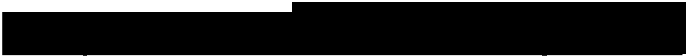 Zastoupený Mgr. Dušanem Michelfeitem, ředitelem územní památkové správy v Praze Správce objektu: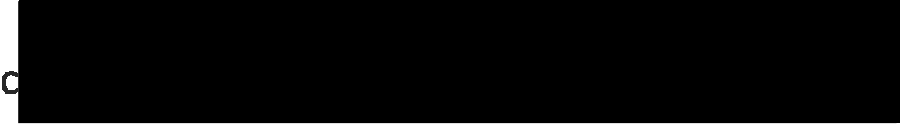 Zástupce pro věDoručovací adresa:Národní památkový ústav územní památková správa v Praze Sabinova 373/5 130 00 Praha 3 (dále jen „ Objednatel" na straně jedné)aGEMA ART GROUP a.s.se sídlem:  Haštalská 760/27, Praha 1,PSČ 110 00 IČ: 26437741DIČ: CZ26437741bankovní spojení:  zastoupený: Ing. Petr Justa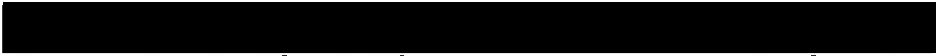 (dále jen „Zhotovitel" na straně druhé)jako smluvní strany uzavřely v souladu se zákonem č. 89/2012 Sb.,občanský zákoník, níže uvedeného dne, měsíce a roku tentododatek č. 2ke smlouvě o dílo č. NPÚ-ÚPS Praha/2020H1170031/2017/434 z 11. 8. 2017 a dodatku č.1 : . NPÚ­ ÚPS Praha/2020H1170031-1/2018/330 z 26. 6. 2018SZ Krásný Dvůr - obnova vně j ších schodišťstrana 1(celkem 2}Zhotovitel se s Objednatelem dohodli na následující změně uzavřené smlouvy o dílo :Mění se článek V. bod 1Lhůty plnění. V průběhu stavby došlo na základě jednání zapsaných v zápisech z kontrolních dní, dalších zápisech a zápisech ve stavebním deníku k upřesnění prováděných prací. S tím souvisí nutnost žádat o další Závazná stanoviska, z nichž některá jsou ve stádiu projednání se správním orgánem. Z tohoto důvodu není reálné, aby stavba byla dokončena ve sjednaném termínu dokončení.V SoD je lhůta 13ti měsíců od předání staveniště. To bylo předáno dne 16. 8. 2017, termín dokončení tedy je k 16. 9. 2018.Tímto dodatkem je dohodnut jiný termín dokončení a to do :15. listopadu 2018Ostatní ustanovení Smlouvy o dílo se nemění a zůstávají v platnosti.Tento dodatek nabývá platnosti dnem podpisu oběma smluvními stranami a účinnosti dnem uveřejnění v centrálním registru smluv.Tento dodatek Smlouvy byl sepsán ve dvou vyhotoveních. Každá ze smluvních stran obdržela po jednom totožném vyhotovení.Informace k ochraně osobních údajů jsou ze strany NPÚ uveřejněny na webových stránkách www.n pu.cz v sekci „Ochrana osobních údajů".V Praze, dne 28. 8. 2018	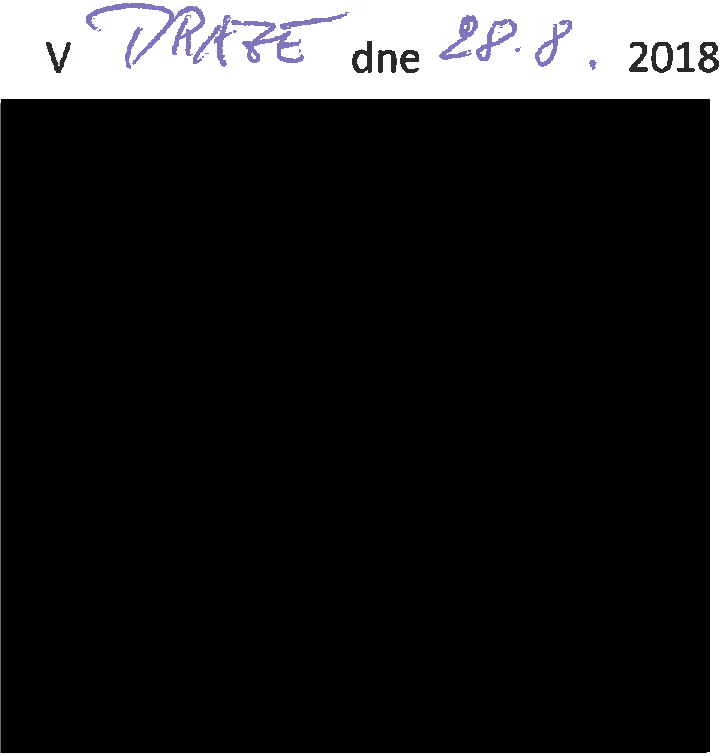 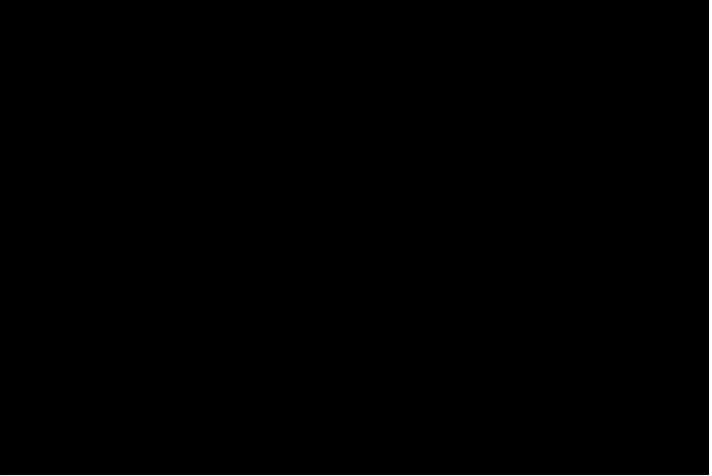 strana 2 (celkem 2)Cena díla celkem bez DPH9 389 744,63KčDPH1 971 846,37KčCelková cena díla včetně DPH11 361 891,00KčCena díla celkem bez DPH9 389 744,63KčDPH1971 846,37KčCelková cena díla včetně DPH11 361 891,00Kč01SdJOCIBti A (do.._)39IJ3 177.464722844,71STAi>2B5325161.176 4+& 299,.28STAVRNVedDejA mpočtovénJldadyt60 XIG,OO1947.00STA60 001s.0012„ 6. 00276IIVliv na tennln dokončení:Práce nemají vliv na termfn dokončeni dlla.Vliv na tennln dokončení:Práce nemají vliv na termfn dokončeni dlla.Vliv na tennln dokončení:Práce nemají vliv na termfn dokončeni dlla.jiné vlivy (na změnu PO apod.):jiné vlivy (na změnu PO apod.):jiné vlivy (na změnu PO apod.):pfllohy :početformát1.	Soupis pracf - méně práce16A42	Soupis prací - vice práce15A43	Stanovisko restauratora - kamen4A44	Stanovisko restaurátora - dfevo1A45	Stanovisko restaurátora - kov1A46	Kalkulace poloZky kámen + stanovisko projektanta1A47	Zápis z kontrolnlho dne č.1 z 22.8.20172A48	Zápis z kontrolnlho dne   .2 z 12.9.20173A49	Zápis z kontrolnlho dne č.3 z 26.9.20172A410	Zápis z kontrolnfho dne č.4 z 17.10.20173A411	Zápis z 19.2.2018 - dfevo3A412	Priloha č. 15 POIVZ1A4Vyjádřeni projektantaRozsah dfla byl v tomto případě upřesněn tak, aby reflektoval zjištěný stav a umožnil docílit využití v souladu s požadavkVyjádřeni projektantaRozsah dfla byl v tomto případě upřesněn tak, aby reflektoval zjištěný stav a umožnil docílit využití v souladu s požadavkVyjádřeni projektantaRozsah dfla byl v tomto případě upřesněn tak, aby reflektoval zjištěný stav a umožnil docílit využití v souladu s požadavkVyjádřeni projektantaRozsah dfla byl v tomto případě upřesněn tak, aby reflektoval zjištěný stav a umožnil docílit využití v souladu s požadavkVyjádřeni projektantaRozsah dfla byl v tomto případě upřesněn tak, aby reflektoval zjištěný stav a umožnil docílit využití v souladu s požadavkVyjádřeni TOSt>ozSo.	Á	\J'l{ .....   ts   f	ó-G c.f.'r"""'-u	6u.	,o.	4.SL hf \.ť.Vyjádřeni TOSt>ozSo.	Á	\J'l{ .....   ts   f	ó-G c.f.'r"""'-u	6u.	,o.	4.SL hf \.ť.Vyjádřeni TOSt>ozSo.	Á	\J'l{ .....   ts   f	ó-G c.f.'r"""'-u	6u.	,o.	4.SL hf \.ť.Vyjádi'enl investoraVyjádi'enl investoraVyjádi'enl investoraVyjádi'enl investoraVyjádi'enl investoraVyjádi'enl investoraDalši vyjádřeníffl/tEpU;f1/ !ft#ffJHr (futgf1/ !ft#ffJHr (futgt<t<KSO:Místo:801 47 12Krásný DvůrCC-CZ:Datum:20.03.2018Zadavatel:NPÚ Praha 1IČ: DIČ:Uchazeč:IČ: DIČ:Projektant:IČ:Projektový atelier pro arch.a poz.stavbyProjektový atelier pro arch.a poz.stavbyDIČ:DIČ:799Restaurování -Restaurování -505 270,0034K799991111RPřípravná fázePřípravná fázeKč10 000,00--10 000,00--0,0035K799991112aRRestaurátorský průi zkum a záznam k restaurování stupňůRestaurátorský průi zkum a záznam k restaurování stupňůkus35 000,0035 000,000,00--36K799991112bRRestaurátorský zárměr k restaurování stupňůkus	15 000,00	0,00kus	15 000,00	0,00kus	15 000,00	0,00kus	15 000,00	0,00kus	15 000,00	0,00---37KK799991112cRProjednání k rest<aurování stupňůProjednání k rest<aurování stupňůkus16 400,000,0038KK799991112dRKamenické práce 1výroba stupňůKamenické práce 1výroba stupňům6 500,000,0038aKK799991112gRpříplatek za změr u materiálu - červený pískovec Lokalita Německopříplatek za změr u materiálu - červený pískovec Lokalita Německom90,500,00225 000,0039KK799991112eRKamenické práce -montáž stupňůKamenické práce -montáž stupňům3 490,000,00--40KK799991112fRRestaurátorská zá.1věrečná zpráva k restaurování stupňůRestaurátorská zá.1věrečná zpráva k restaurování stupňůkus35 000,000,00m20,00- jeřáb)!.7 520,0048 880,00KSO:Místo:801 47 12Krásný DvůrCC-CZ:Datum:20.03.2018Zadavatel:NPÚ Praha 1IČ: DIČ:Uchazeč:IČ: DIČ:Projektant:IČ:37K799991112cRProjednání  k restaurování stupňůkuskus16 400,000,0038K799991112dRKamenické práce demontáž stupňůmm6 500,000,0038aK799991112gRKamenické práce - restaurování stupňů140,000140,000550,0077 000,0039K799991112eRKamenické práce -montáž stupňůmm3 490,000,0040K799991112fRRestaurátorská závěrečná zpráva k restaurování stupňůkuskus35 000,000,0041K799991113aRRestaurátorský průzkum a záznam k restaurování trnožíkuskus25 000,000,0042K799991113bRRestaurátorský záměr k restaurování trnožíkuskus15 000,000,0043K799991113cRProjednání  k restaurování trnožíkuskus5 000,000,0044K799991113dRKamenické práce ·demontáž trnožímm7 500,000,00--·-·44aK799991113gRKamenické práce - restaurování trnoží40,000	650,00	26 000,0040,000	650,00	26 000,0040,000	650,00	26 000,0045K799991113eRKamenické práce ·montáž trnoží-- - -m-m-3 490,00	0,00--i3 490,00	0,00--i3 490,00	0,00--i46K799991113fRRestaurátorská závěrečná zpráva k restaurování trnožíkuskus28 000,00	0,0028 000,00	0,0028 000,00	0,00K 799991115eR	Restaurátorská závěrečná  zpráva  k  restaurování  štukatérskému--K 799991116aR	Restaurátorský průzkum a záznam  k restaurování dlažby pod schody-K 799991115eR	Restaurátorská závěrečná  zpráva  k  restaurování  štukatérskému--K 799991116aR	Restaurátorský průzkum a záznam  k restaurování dlažby pod schody-K 799991115eR	Restaurátorská závěrečná  zpráva  k  restaurování  štukatérskému--K 799991116aR	Restaurátorský průzkum a záznam  k restaurování dlažby pod schody-K 799991115eR	Restaurátorská závěrečná  zpráva  k  restaurování  štukatérskému--K 799991116aR	Restaurátorský průzkum a záznam  k restaurování dlažby pod schody-K 799991115eR	Restaurátorská závěrečná  zpráva  k  restaurování  štukatérskému--K 799991116aR	Restaurátorský průzkum a záznam  k restaurování dlažby pod schody-kus-kus-25 000,0025 000,000,00K 799991115eR	Restaurátorská závěrečná  zpráva  k  restaurování  štukatérskému--K 799991116aR	Restaurátorský průzkum a záznam  k restaurování dlažby pod schody-K 799991115eR	Restaurátorská závěrečná  zpráva  k  restaurování  štukatérskému--K 799991116aR	Restaurátorský průzkum a záznam  k restaurování dlažby pod schody-K 799991115eR	Restaurátorská závěrečná  zpráva  k  restaurování  štukatérskému--K 799991116aR	Restaurátorský průzkum a záznam  k restaurování dlažby pod schody-K 799991115eR	Restaurátorská závěrečná  zpráva  k  restaurování  štukatérskému--K 799991116aR	Restaurátorský průzkum a záznam  k restaurování dlažby pod schody-K 799991115eR	Restaurátorská závěrečná  zpráva  k  restaurování  štukatérskému--K 799991116aR	Restaurátorský průzkum a záznam  k restaurování dlažby pod schody-kuskus35 000,0035 000,000,00K 799991115eR	Restaurátorská závěrečná  zpráva  k  restaurování  štukatérskému--K 799991116aR	Restaurátorský průzkum a záznam  k restaurování dlažby pod schody-K 799991115eR	Restaurátorská závěrečná  zpráva  k  restaurování  štukatérskému--K 799991116aR	Restaurátorský průzkum a záznam  k restaurování dlažby pod schody-K 799991115eR	Restaurátorská závěrečná  zpráva  k  restaurování  štukatérskému--K 799991116aR	Restaurátorský průzkum a záznam  k restaurování dlažby pod schody-K 799991115eR	Restaurátorská závěrečná  zpráva  k  restaurování  štukatérskému--K 799991116aR	Restaurátorský průzkum a záznam  k restaurování dlažby pod schody-K 799991115eR	Restaurátorská závěrečná  zpráva  k  restaurování  štukatérskému--K 799991116aR	Restaurátorský průzkum a záznam  k restaurování dlažby pod schody---59K799991116bRRestaurátorský záměr k restaurování dlažby pod schodyRestaurátorský záměr k restaurování dlažby pod schodykus-kus-15 000,0015 000,000,0060K799991116cRProjednání  k restaurování dlažby pod schody-Projednání  k restaurování dlažby pod schody-kus-kus-5 000,005 000,000,0061K799991116dROstatní práce - restaurování stávající dlažby vprostoru pod schody	m2prostoru pod schody	m2prostoru pod schody	m26 500,006 500,000,00---62K799991116eRRestaurátorsk á závěrečná zpráva k restaurování dlažby pod schody	kusí dlažby pod schody	kusí dlažby pod schody	kus25 000,0025 000,000,00---63K799991117aRRestaurátorsk ý průzkum a záznam k restaurování schodiště	kusní schodiště	kusní schodiště	kus35 000,0035 000,000,00-----64K799991117bRRestaurátorský záměr k restaurování schodištěkuskuskus15 000,0015 000,000,00- 	---65K799991117cRProjednání  k restaurování schodištěkuskuskus5 000,005 000,000,00- 	66K799991117dROstatní  práce -  restaurování schodištěkuskuskus95 000,0095 000,000,00------67K799991117eRRestaurátorsk á závěrečná zpráva k restaurování schodištěRestaurátorsk á závěrečná zpráva k restaurování schodištěRestaurátorsk á závěrečná zpráva k restaurování schodištěkus-kus-35 000,000,0068K799991118aRRestaurátorsk ý průzkum a záznam k restaurování schodištěRestaurátorsk ý průzkum a záznam k restaurování schodištěRestaurátorsk ý průzkum a záznam k restaurování schodištěkuskus35 000,000,00-	- '-  ---	-'--	---	- '-  ---	-'--	---	- '-  ---	-'--	---	- '-  ---	-'--	---	- '-  ---	-'--	---	- '-  ---	-'--	---	- '-  ---	-'--	---	- '-  ---	-'--	---	- '-  ---	-'--	---	- '-  ---	-'--	--71	K  799991118dR	Ostatní práce -  restaurování schodiště	kus--	-	---71	K  799991118dR	Ostatní práce -  restaurování schodiště	kus--	-	---71	K  799991118dR	Ostatní práce -  restaurování schodiště	kus--	-	---71	K  799991118dR	Ostatní práce -  restaurování schodiště	kus--	-	---71	K  799991118dR	Ostatní práce -  restaurování schodiště	kus--	-	---125 000,00125 000,000,0072	K 799991118eR	Restaurátorskká závěrečná  zpráva  k restaurování  schodiště	kus72	K 799991118eR	Restaurátorskká závěrečná  zpráva  k restaurování  schodiště	kus72	K 799991118eR	Restaurátorskká závěrečná  zpráva  k restaurování  schodiště	kus72	K 799991118eR	Restaurátorskká závěrečná  zpráva  k restaurování  schodiště	kus72	K 799991118eR	Restaurátorskká závěrečná  zpráva  k restaurování  schodiště	kus35 000,0035 000,000,00   - 	   - 	   - 	   - 	   - 	73K799991119aRRestaurátorskký průzkum a záznam k restaurování jednotlivývh stupňů u vstupůkus-11 000,0011 000,000,0074K799991119bRRestaurátorskký záměr k restaurování jednotlivých stupňů u vstupůkus8 000,008 000,000,00---	----75K799991119cRProjednání  k restaurování jednotlivých stupňů u vstupůkus5 000,005 000,000,001---i;K799991149dROstatní prácee - restaurování jednotlivé stupně u vstupů-	--	--	--- ----kus26 000,0026 000,000,00--77	K  799991119eR	Restaurátors ká závěrečná zpráva k restaurování jednotlivých stupňů u vstupů	kus77	K  799991119eR	Restaurátors ká závěrečná zpráva k restaurování jednotlivých stupňů u vstupů	kus77	K  799991119eR	Restaurátors ká závěrečná zpráva k restaurování jednotlivých stupňů u vstupů	kus77	K  799991119eR	Restaurátors ká závěrečná zpráva k restaurování jednotlivých stupňů u vstupů	kus77	K  799991119eR	Restaurátors ká závěrečná zpráva k restaurování jednotlivých stupňů u vstupů	kus16 200,000,00Kód:Stavba:16012ZSZ Krásný Dvůr, Obnova vnějšich schodišť - ZL č. 1 MÉNĚPRÁCE 3/2018KSO:801 47 12CC-CZ:Místo:CZ-CPV:Krásný Dvůr45000000-7Datum:CZ-CPA:29.04.2018Zadavatel:IČ:01Schodiště A (do čestného dvora)-393 068,00-475 612,00STA02Schodiště B-309 908,00-374 989,00STAVRNVedlejší rozpočtové náklady0,000,00STAKSO:	801 47 12Místo:	Krásný DvůrCC-CZ:Datum:29.04.2018Zadavatel:NPÚ ú.p.s. v PrazeIČ: DIČ:Uchazeč:IČ:DIČ:Projektant:IČ:Projektový atelier pro arch.a poz.stavbyDIČ:Místo:	Krásný DvůrZadavatel:	NPÚ ú.p.s. v PrazeDatum:29.04.2018Projektant:	Projektový atelier pro arch.a poz.stavbyKód dílu - PopisCena celkem [CZK]Náklady soupisu celkem- 393  068,00HSV - Práce a dodávky HSV-114 989,001 - Zemní práce-3 952,552 - Zakládání-71 948,609 - Ostatní konstrukce a práce, bourání-39 088,27Místo:Krásný DvůrDatum:29.04.2018Zadavatel: Projektant:NPÚ ú.p.s. v PrazeProjektový atelier pro arch.a poz.stavbyD	HSVPráce a dodávky HSV-114 989,00D	1Zemní práce-3 952,55KSO:	801 47 12Místo:	Krásný DvůrCC-CZ:Datum:29.04.2018Zadavatel:NPÚ ú.p.s. v PrazeIČ: DIČ:Uchazeč:IČ: DIČ:Projektant:Projektový atelier pro arch.a poz.stavbyIČ: DIČ:Místo:	Krásný DvůrZadavatel:	NPÚ ú.p.s. v PrazeDatum:29.04.2018Projektant:	Projektový atelier pro arch.a poz.stavbyKód dílu - PopisCena celkem [CZK]Náklady soupisu celkem-309 908,00HSV - Práce a dodávky HSV-212 488,001 - Zemní práce-47 736,03--2 - Zakládání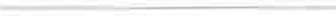 -90 031,209 - Ostatní konstrukce a práce, bourání-74 720,88PSV - PSV-97 420,00--